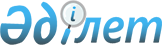 О внесении изменения в решение акима города Павлодара от 2 марта 2015 года № 3 "Об образовании избирательных участков на территории города Павлодара"Решение акима города Павлодара Павлодарской области от 14 декабря 2018 года № 15. Зарегистрировано Департаментом юстиции Павлодарской области 14 декабря 2018 года № 6167.
      В соответствии с пунктом 1 статьи 23 Конституционного закона Республики Казахстан от 28 сентября 1995 года "О выборах в Республике Казахстан", пунктом 2 статьи 33 Закона Республики Казахстан от 23 января 2001 года "О местном государственном управлении и самоуправлении в Республике Казахстан" аким города Павлодара РЕШИЛ:
      1. Внести в решение акима города Павлодара от 2 марта 2015 года № 3 "Об образовании избирательных участков на территории города Павлодара" (зарегистрировано в Реестре государственной регистрации нормативных правовых актов за № 4327, опубликовано 3 марта 2015 года в газетах "Звезда Прииртышья", "Сарыарқа самалы") следующее изменение:
      приложение к указанному решению изложить в новой редакции согласно приложению к настоящему решению.
      2. Контроль за исполнением данного решения возложить на руководителя аппарата акима города Ермекбаева С. К.
      3. Настоящее решение вводится в действие со дня его первого официального опубликования. Избирательный участок № 1
      поселок Жанааул, центральный промышленный район, строение № 684, здание товарищества с ограниченной
      ответственностью "MS-Logistics"
      В границах: улица 1 Жанааульская: 1, 1/1, 1Б; 
      улица 3 Жанааульская: 1, 1А, 1Б, 1В, 1Г, 1Д, 1Е, 1/1, 1/3, 1/4, 2, 2А, 2Б, 2/4, 3, 3А, 4, 5, 6, 6/1, 6/2, 7, 8, 8/1, 9, 10, 10/1, 10А, 11, 12, 13, 14, 14/1, 15, 16, 16/1, 18/1, 18/2, 20, 20/1, 22, 22/1; 
      улица 4 Жанааульская: 1, 2, 4А, 6, 6/1, 8, 8/1, 10А, 10Б, 12, 12А, 14, 16, 18, 18А, 18Б, 20, 20А, 20Б, 21, 22, 22А, 23, 23А, 25, 25А, 26, 27, 28, 29, 30, 31, 32, 33, 33А, 34, 35, 35А, 36, 37, 38, 38А, 39, 43, 45;
      улица 5 Жанааульская: 1, 2, 2/1, 4, 5А, 6, 8, 10, 10А, 12, 14, 14/1, 14А, 14Б, 14/5, 16, 18, 20, 20А, 22, 24, 26А, 27; 
      улица 6 Жанааульская: 1, 1/1, 1А, 1Б, 1В, 2, 3, 3/1, 3А, 4, 4А, 5, 5А, 6, 6А, 6Б, 6В, 7, 7А, 8, 8/1, 9, 9А, 10А, 11, 11А, 12, 14, 14/1, 14/2, 14/3, 15, 16, 16А, 17, 18/1, 18А, 19, 20Б, 20, 20/1, 21, 21А, 23А, 23, 24, 24А, 24Б, 24В, 25, 26, 26А, 27, 29, 30, 30Б, 31, 32, 32А, 34, 34А, 38, 40, 40А, 40Б, 42, 42/1, 42/2, 44, 44/1, 44/2, 46, 46А, 48, 48/2, 50/1, 50/2, 52, 52/1, 52/2, 54/1, 54/2; 
      улица 7 Жанааульская: 1, 1А, 1Б, 2, 2А, 2Б, 2Г, 3, 4, 5/1, 5/2, 5/3, 6, 6А, 7, 9, 11, 12, 13, 15, 15А, 16, 18, 19/1, 19/3, 19/4, 19, 20, 23, 24, 25, 27, 29, 33, 33А, 33/1, 33/2, 35, 37, 39, 41, 43, 45, 47, 49;
      улица 8 Жанааульская: 1, 3, 5, 7, 9, 11, 13, 15, 17, 19, 21, 23, 33Б;
      улица 9 Жанааульская: 1, 1Г, 1/1, 2, 3/1, 3/2, 4, 5/1, 5/2, 6, 6/2, 7/1, 7/2;
      улица 10 Жанааульская: 2А, 4, 6; включая жилые дома у речного порта. Избирательный участок № 2
      Хромзавод Проезд 1, государственное казенное коммунальное предприятие "Физкультурно-оздоровительный комплекс "Толқын"
      В границах: улица Аргынбаева: 1, 1А, 1Б, 1Г, 1Д, 2, 2А, 3, 4, 4А, 5, 6, 7, 9, 11, 12, 13, 14, 14/2;
      улица Батурина: 1А, 1Б, 1В, 3, 5, 7, 9, 11, 13, 15, 17;
      улица Ледовского: 37, 41;
      Лесозавод, Проезд № 1: 3, 4, 5, 6, 15, 19, 21, 23, 35, 41, 43;
      Лесозавод, Проезд № 1А: 6, 7;
      Лесозавод, Проезд № 2: 3, 5, 11, 13, 14, 15, 16, 18, 19, 20, 21, 26, 28, 29, 30, 32, 33, 34, 38;
      Лесозавод, Проезд № 3А: 8;
      Лесозавод, Проезд № 4: 1А, 1, 1/1, 2, 3, 4, 5, 6, 7, 8, 9, 10, 11, 12, 13, 14, 15;
      Лесозавод, Проезд № 5: 5, 6, 7, 8, 11, 12, 14, 16, 18, 20, 22/1, 26/1, 34, 36, 40, 42, 44, 46, 50, 52А, 54, 56, 64, 66, 70, 72, 78;
      Лесозавод, Проезд № 6: 3, 4, 14, 16, 19, 21, 23, 25, 26, 26/2, 27, 28, 29, 30, 31, 33, 35, 38, 39, 40А, 41, 43;
      Лесозавод, улица Путинцева: 1, 2, 3, 4, 4/1, 5, 6, 6/1, 7, 7/1, 8, 8/1, 9, 9/1, 9/2, 10, 10/1, 11, 11/1, 12, 12/1, 13, 14, 14/1, 15, 16, 16/1, 17, 17/1, 17/2, 18, 18/1, 19, 20, 21;
      улица Хромзавод: 1, 2, 3, 4, 5, 6, 7, 8, 9, 10, 11, 12, 13, 14, 15;
      Хромзавод, Проезд № 1: 1, 1А, 1Б, 3, 3/1, 5, 5/1, 6, 7, 11, 11А, 14, 15, 19, 23, 25, 27, 29, 33, 35, 37, 41, 43, 45, 100;
      Хромзавод, Проезд № 2: 1А, 3, 5, 7, 9, 11, 13, 14, 15, 16, 17, 18, 19, 20, 21, 22, 24, 25, 26, 27, 28, 29, 30, 31, 33, 34, 38;
      Хромзавод, Проезд № 3: 2Б, 3, 4, 5, 6, 7, 8, 10, 12, 14, 16, 18;
      Хромзавод, Проезд № 4: 1, 2, 4, 5, 6, 7, 9, 11, 12, 14, 24;
      Хромзавод, Проезд № 5: 1, 3, 4, 5, 6, 7, 8, 9, 10, 11, 14, 16, 20, 22, 22/1, 28, 30А, 32, 32А, 34, 36, 38, 38А, 40, 42, 44, 46, 48, 50, 52А, 54, 56, 58, 62А, 62, 64, 66, 70, 72, 74, 76, 78;
      Хромзавод, Проезд № 6: 1, 3, 4, 5, 7, 9, 10, 12, 14, 16, 17, 18, 18А, 19, 21, 23, 25, 26, 27, 28, 29, 30, 31, 33, 34, 35, 36, 37, 38А, 38, 38Б, 39, 40А, 40, 41, 42, 43, 45, 47, 49, 50;
      Хромзавод, Центральный проезд: 8А, 10, 12А, 12/1;
      улица Хромзаводская: 1, 2, 6;
      улица Центральная: 2, 4, 6, 7, 8, 10;
      Центральный проезд: 4, 6, 8, 10, 12Б;
      улица Шарипова: 2, 3, 4, 5, 6, 7, 8, 9, 10, 11, 11/1, 12, 13, 14, 15, 16, 17, 18, 19, 20, 21, 22, 23, 24, 25, 26, 27, 28, 29, 30, 31, 32. Избирательный участок № 3
      село Мойылды, улица Абая, 1, государственное учреждение "Основная общеобразовательная школа № 38 города Павлодара"
      В границах: улица Абая: 2, 6, 7, 8, 10А, 10/1, 13, 15, 18, 280, 282, 283;
      улица Алтынсарина: 190, 191, 195, 203, 207, 217, 218, 225, 229;
      улица Аль-Фараби: 77, 78, 90, 93, 94, 95, 96, 98, 101, 105, 108, 239, 241, 245, 249, 252, 255, 256, 259;
      улица Бейбитшилик: 4, 6, 8, 10, 12, 16, 21, 23, 26, 27, 29, 31, 34;
      улица Казыбек би: 111, 112, 119, 121, 123, 124, 130, 132, 136, 138, 140, 142, 143, 231, 234;
      улица Курортная: 1, 2, 3, 4, 5, 6, 7, 8, 9, 10, 10А, 11, 12, 13, 14, 15, 16, 17, 18, 19, 20, 21, 22, 23;
      улица Мектеп: 3, 5, 7, 9, 10, 11, 13, 13/1, 45, 47, 56, 57, 59, 62, 68, 69, 71, 261, 276, 277;
      улица Парковая: 1, 2, 3, 4, 5, 6, 7, 8;
      улица Подхозная: 1, 1/1, 2, 3, 4, 5, 6, 7, 7/1, 8, 8А, 9, 10, 11, 12, 12А, 13, 14, 15, 16, 20, 21, 22;
      улица Рыскулова: 148, 150, 158, 161, 171, 175, 176, 181, 184, 185;
      улица Степная: 3, 4, 5, 6, 8, 9, 9/1, 9/2, 10, 12, 14, 15, 16, 16/1, 18, 18/1, 18/2, 20, 20/1, 22, 24;
      улица Центральная: 1, 2, 3, 4, 5, 6, 8, 9, 10, 11, 12, 13, 15, 23, 30;
      улица Черемуховая: 2, 2А, 3, 4, 5, 6, 7, 8, 9, 10, 11, 12, 13, 14, 16, 18, 20. Избирательный участок № 4
      улица Мира, 43, коммунальное государственное казенное предприятие "Павлодарский машиностроительный колледж"
      В границах: улица 1 Мая: 2;
      улица Академика Бектурова: 1, 2, 5, 7, 9, 11, 15;
      улица Космонавтов: 1;
      улица Мира: 40, 43, 44, 46, 48, 54/1, 54/2, 54, 56;
      улица Путейская: 2, 7, 40, 42, 44, 46, 48, 50, 52, 54, 56, 58;
      переулок 1-й Зеленый: 10, 18, 19, 20, 21, 22, 23, 24, 25;
      переулок 2-й Зеленый: 1, 2, 3, 4, 5, 6, 7, 8, 9, 10, 11, 12, 13, 14, 15, 16, 17, 18, 19, 20, 21, 22, 23, 24, 25, 26, 27, 28, 29, 30;
      улица Сормова: 4/1, 5, 5/1, 5/2, 8;
      улица Торайгырова: 52, 54. Избирательный участок № 5
      улица Айманова, 35, государственное учреждение "Областная казахская гимназия-интернат для одаренных детей имени Ы. Алтынсарина"
      В границах: улица Айманова: 18, 19, 20, 21, 23, 24, 26, 28, 29, 29/2, 30, 31, 31/1, 31/2, 31/3, 32, 33, 33/1, 33/2, 34, 35/1, 37/1, 37/2. Избирательный участок № 6
      улица Айманова, 37, государственное учреждение "Средняя общеобразовательная школа № 35 города Павлодара"
      В границах: улица Айманова: 6, 7, 8, 9, 9А, 9/2, 10, 11, 12, 15, 16, 17, 36, 38, 40, 47, 47/1. Избирательный участок № 7
      улица Айманова, 51, государственное учреждение "Школа-лицей № 16 города Павлодара" (вход с восточной стороны)
      В границах: улица Айманова: 41, 42, 46, 48, 49;
      улица Баян батыр: 6, 7, 8, 9, 10;
      улица Мира: 7/1. Избирательный участок № 8
      улица Айманова, 51, государственное учреждение "Школа-лицей № 16 города Павлодара" (вход с южной стороны)
      В границах: улица Айманова: 1, 2, 3, 4, 5, 50;
      улица Баян батыр: 1, 3, 5;
      улица Торайгырова: 6. Избирательный участок № 9
      улица Мира, 9/1, коммунальное государственное казенное предприятие "Павлодарский колледж сервиса и питания"
      В границах: улица Академика Бектурова: 2/1;
      улица Баян батыр: 2, 14;
      улица Мира: 3/2, 7, 9/2, 11, 13, 15, 17, 18/3, 19, 21, 30, 32, 34;
      улица Торайгырова: 10, 44. Избирательный участок № 10
      улица Торайгырова, 24, государственное учреждение "Средняя общеобразовательная школа № 28 города Павлодара"
      В границах: улица Торайгырова: 14, 18, 18/1, 20, 24А, 26, 28, 30, 32, 34, 36, 42, 44/1. Избирательный участок № 11
      Площадь Конституции, 1, государственное казенное коммунальное предприятие "Дворец культуры имени Естая" отдела культуры и развития языков Павлодара, акимата города Павлодара
      В границах: улица Академика Сатпаева: 30, 32;
      улица Астана: 6, 7, 8, 8/1, 10, 10/1;
      улица Береговая: 9/1, 9А, 20, 23, 25, 26;
      улица Набережная: 1, 3, 3/2, 4, 5;
      улица Прибрежная: 16, 20;
      улица Торайгырова: 1/2, 1/3, 49, 53, 59. Избирательный участок № 12
      улица Астана, 12, государственное учреждение "Школа-лицей № 8 для одаренных детей города Павлодара"
      В границах: улица Академика Сатпаева: 34, 36, 38, 40;
      улица Астана: 7/1, 7/2, 53;
      улица Лермонтова: 4, 44;
      улица Луговая: 1А, 1, 2А, 2, 4, 6, 6А, 6Б, 7, 8, 10, 10Б, 10А, 12, 12А, 12Б, 13, 14, 14Б, 18, 20;
      улица Набережная: 7, 9, 11. Избирательный участок № 13
      улица Академика Бектурова, 14, коммунальное государственное учреждение "Специализированная школа-интернат-колледж олимпийского резерва" управления физической культуры и спорта Павлодарской области, акимата Павлодарской области
      В границах: улица Академика Бектурова: 16, 18, 29;
      улица Академика Сатпаева: 11, 15;
      улица Генерала Дюсенова: 1, 5, 6, 8, 10, 12, 16, 18;
      улица Мира: 37;
      улица Торайгырова: 61, 63, 65. Избирательный участок № 14
      улица Генерала Дюсенова, 22/1, филиал акционерного общества "Национальный центр повышения квалификации "Өрлеу" "Институт повышения квалификации педагогических работников по Павлодарской области"
      В границах: улица Академика Бектурова: 22, 24, 31, 33, 41;
      улица Академика Сатпаева: 17, 19, 21, 21/1, 25, 27, 29;
      улица Генерала Дюсенова: 12А, 14, 18/1, 18/2, 18/3, 20, 22;
      улица Лермонтова: 46, 48, 60, 62. Избирательный участок № 15
      улица Академика Сатпаева, 104, коммунальное государственное учреждение "Областная объединенная универсальная научная библиотека имени С. Торайгырова" управления культуры, архивов и документации Павлодарской области, акимата Павлодарской области
      В границах: улица Академика Бектурова: 50, 50/1, 52/1, 52, 56/1, 56, 58, 58/1;
      улица Академика Сатпаева: 33, 35, 37, 43, 47, 104;
      улица Каирбаева: 36;
      улица Лермонтова: 3, 45, 45/1, 47, 49/2, 49/1, 49А, 49, 51, 53;
      Площадь Победы: 1. Избирательный участок № 16
      улица Торайгырова, 67, государственное учреждение "Комплекс "Музыкальный колледж - музыкальная школа-интернат для одаренных детей"
      В границах: улица 1 Мая: 4, 6, 8, 10, 14, 16;
      улица Академика Бектурова: 17, 19, 21, 25, 27, 27/1;
      улица Володарского: 1;
      улица Крупской: 61, 63, 76, 78;
      улица Торайгырова: 73, 75/1, 77;
      улица Урицкого: 74. Избирательный участок № 17
      Площадь Победы, 3/1, государственное учреждение "Средняя общеобразовательная профильная школа № 11 модульного типа города Павлодара"
      В границах: улица 1 Мая: 20, 20/2, 22, 24, 26;
      улица Академика Бектурова: 71, 75, 77;
      улица Володарского: 5, 7;
      улица Каирбаева: 72, 74;
      улица Лермонтова: 55, 59. Избирательный участок № 18
      улица Мира, 60, республиканское государственное предприятие на праве хозяйственного ведения "Павлодарский государственный педагогический университет"
      В границах: улица 1 Мая: 1, 5, 9, 11, 13;
      улица Короленко: 1, 3/1, 3, 5;
      улица Крупской: 67, 69, 80, 80/1, 82, 82/1, 84;
      улица Мира: 60/1, 60/2;
      улица Торайгырова: 56, 58/3, 79, 81, 83, 85, 87, 89. Избирательный участок № 19
      улица Урицкого, 78, государственное учреждение "Средняя общеобразовательная школа № 6 города Павлодара"
      В границах: улица 1 Мая: 17, 18, 21, 21/1;
      улица Короленко: 2, 4, 6, 8, 8/1, 10, 11, 11/1, 12, 15, 15/1;
      улица Лермонтова: 82, 84, 84/1, 86, 88, 91;
      улица Урицкого: 78. Избирательный участок № 20
      улица Лермонтова, 93/1, государственное учреждение "Средняя общеобразовательная школа № 34 инновационного типа города Павлодара"
      В границах: улица 1 Мая: 23, 25, 29;
      улица Каирбаева: 76, 80;
      улица Короленко: 23, 25;
      улица Лермонтова: 83, 85, 87, 87/1, 89, 90. Избирательный участок № 21
      улица Короленко, 9/1, государственное учреждение "Средняя общеобразовательная школа № 2 города Павлодара"
      В границах: улица Короленко: 7, 9, 13;
      проспект Тәуелсіздік: 6, 6/1, 6/2, 6/3, 8/1, 8/2;
      улица Торайгырова: 66, 72/1, 72, 89/1, 89/2, 91, 93/1, 93, 95, 97/1, 97, 99, 101, 103/1, 103, 105, 107, 109. Избирательный участок № 22
      улица Короленко, 9/2, коммунальное государственное казенное предприятие "Специализированная детско-юношеская школа олимпийского резерва № 2"
      В границах: улица Короленко: 17, 21, 21/1;
      улица Лермонтова: 92, 94, 102, 104, 106, 108, 110;
      проспект Тәуелсіздік: 8, 8/3, 10, 10/1, 12, 16, 18/1, 18. Избирательный участок № 23
      улица Лермонтова, 93, коммунальное государственное казенное предприятие "Павлодарский бизнес - колледж"
      В границах: улица Каирбаева: 82, 86, 88, 90, 96, 98;
      улица Лермонтова: 93, 93/2, 96, 96/1, 98, 100, 100/1. Избирательный участок № 24
      улица Лермонтова, 95, государственное учреждение "Средняя общеобразовательная школа № 43 города Павлодара"
      В границах: улица Каирбаева: 104, 106;
      улица Лермонтова: 107, 107/1, 109, 111, 113;
      проспект Тәуелсіздік: 20, 22, 24. Избирательный участок № 25
      улица Бакинская, 4, государственное учреждение "Средняя общеобразовательная школа № 23 города Павлодара"
      В границах: улица Бакинская: 2, 2/1, 4, 6, 6/1, 6/2, 8;
      улица Железнодорожная: 2, 2/1, 3, 3/1, 4, 5, 6, 7, 8, 12, 18;
      улица Кудайбергена Сураганова: 1, 5, 9, 9/1, 11/3, 11, 13;
      улица Коммунальная: 8/2;
      улица Павлова: 1, 2, 6, 8, 12, 14, 16, 18, 20, 20/1, 22;
      улица Чкалова: 5, 10, 12;
      улица Якова Геринга: 1, 2, 3, 4, 6, 7. Избирательный участок № 26
      проспект Тәуелсіздік, 1, коммунальное государственное казенное предприятие "Областной центр народного творчества и культурно-досуговой деятельности "Шанырак"
      В границах: улица Кудайбергена Сураганова: 2, 2/1, 2/2, 4/1, 4/2, 10, 10/1, 12/1, 12/2;
      проспект Тәуелсіздік: 2, 2/1, 3/2, 4/1, 4, 5;
      улица Торайгырова: 111, 111/1, 111/2, 113, 115, 117;
      улица Фильтровальная: 1. Избирательный участок № 27
      улица Кудайбергена Сураганова, 19, здание Ассоциации "Иртыштрансстрой"
      В границах: улица Бакинская: 5;
      улица Кудайбергена Сураганова: 12, 14/1, 14/2, 15, 16, 16/1, 18, 18/1, 20, 22;
      улица Павлова: 5, 7, 9, 11, 11/1, 24, 24/1, 24/2. Избирательный участок № 28
      улица Лермонтова, 129, государственное учреждение "Средняя общеобразовательная школа № 5 города Павлодара"
      В границах: улица Лермонтова: 119, 121, 123, 125;
      улица Павлова: 11/2, 11/3, 28, 30, 32, 34, 34/1, 36, 40, 42, 46;
      проспект Тәуелсіздік: 23, 27. Избирательный участок № 29
      улица Малайсары батыр, 2, коммунальное государственное учреждение "Централизованная библиотечная система города Павлодара" отдела культуры и развития языков города Павлодара, акимата города Павлодара, центральная детская библиотека
      В границах: улица Катаева: 9;
      улица Павлова: 44;
      улица Малайсары батыр: 2, 4, 6;
      проспект Тәуелсіздік: 20/1, 25, 28, 29, 31, 33, 35; Избирательный участок № 30
      улица Димитрова, 2, коммунальное государственное казенное предприятие "Павлодарский колледж транспорта и коммуникаций" управления образования Павлодарской области, акимата Павлодарской области
      В границах: улица Камзина: 1/1, 1/2, 3, 4, 4/1;
      улица Московская: 1, 3, 5, 7, 9, 11, 12, 12/1, 13, 14, 15, 16, 17, 18, 19, 21, 23;
      улица Чкалова: 14, 16, 18/1, 18, 20, 20/1;
      улица Якова Геринга: 8, 9, 10, 13. Избирательный участок № 31
      улица Димитрова, 2, коммунальное государственное казенное предприятие "Павлодарский колледж транспорта и коммуникаций" управления образования Павлодарской области, акимата Павлодарской области
      В границах: улица Барнаульская: 25, 26, 27, 28, 29, 30, 31, 32, 33, 34, 35, 36, 37, 38, 39, 40, 41, 42, 43, 44, 45, 46, 47, 48, 49, 50, 51, 52, 53, 54, 55, 56, 57, 58;
      улица Гурьевская: 25, 26, 27, 28, 29, 30, 31, 32, 33, 34, 35, 36, 37, 38, 39, 40, 41, 42, 43, 44, 45, 46, 47, 48, 49, 50, 51, 52, 52А, 53, 54, 55, 56, 57, 58;
      улица Елгина: 25, 26, 27, 28, 29, 30, 31, 32, 33, 34, 35, 36, 37, 38, 39, 40, 41, 42, 43, 44, 45, 46, 47, 47/1, 57;
      улица Иссык-кульская: 25, 26, 27, 28, 29, 30, 31, 32, 33, 34, 35, 36, 37, 38, 39, 40, 41, 42, 43, 44, 45, 46; 
      улица Камзина: 6, 8;
      улица Карагандинская: 25, 26, 27, 28, 29, 30, 31, 32, 33, 34, 35, 36, 37, 38, 39, 40, 41, 42, 43, 44, 45, 46, 48, 50, 52, 54, 56, 58;
      улица Кисловодская: 25, 26, 27, 28, 29, 30, 31, 32, 33, 34, 35, 36, 37, 38, 39, 40, 41, 42, 43, 44, 45, 46, 47, 48, 49, 50, 51, 52, 53, 54, 55, 56, 57, 58;
      улица Комсомольская: 25, 26, 27, 28, 29, 30, 31, 32, 33, 34, 35, 36, 37, 38, 39, 40, 41, 42, 43, 44, 45, 46, 47, 48, 49, 50, 51, 52, 53, 54, 55, 56, 57, 58;
      улица Красноярская: 25, 26, 27, 28, 29, 30, 31, 32, 33, 34, 35, 36, 37, 38, 39, 40, 41, 42, 43, 44, 45, 46, 50;
      улица Ленинградская: 25, 26, 27, 28, 29, 30, 31, 32, 33, 34, 35, 36, 37, 38, 39, 40, 41, 42, 43, 44, 45, 46, 47, 48, 49, 50, 51, 52, 53, 54, 55, 56, 57, 58;
      улица Московская: 25, 27, 29, 31, 33, 34, 35, 37, 39, 41, 43, 45, 47, 49, 51, 53, 55, 56, 57;
      улица Омская: 25, 26, 27, 28, 29, 30, 31, 32, 33, 34, 35, 36, 37, 38, 39, 40, 41, 42, 43, 44, 45, 46, 57/1;
      улица Павлова: 13, 15;
      улица Ростовская: 25, 26, 27, 28, 29, 30, 31, 32, 33, 34, 35, 36, 37, 38, 39, 40, 41, 42, 43, 44, 45, 46, 47, 48, 49, 51, 52, 53, 54, 55, 56, 57, 58. Избирательный участок № 32
      улица Камзина, 16А, государственное казенное коммунальное предприятие "Ясли-сад № 72 города Павлодара"
      В границах: улица Естая: 150/1;
      улица Павлова: 21, 25, 27, 29, 31, 38;
      улица Малайсары батыр: 8, 10. Избирательный участок № 33
      улица Павлова, 17, государственное учреждение "Средняя общеобразовательная школа № 27 города Павлодара"
      В границах: улица Барнаульская: 59, 60, 61, 62, 63, 64, 65, 66, 67, 68, 69, 70, 71, 72, 73, 74, 75, 76, 77, 78, 79А, 79, 80, 81, 82, 83, 84, 85, 86, 87, 88, 89, 90, 91, 92, 93, 94, 95, 96, 97, 98, 99, 100, 101, 102, 103, 104, 105;
      улица Камзина: 10, 12, 14, 15, 17, 18, 19, 20/1, 21, 23, 25, 27;
      улица Московская: 59, 60, 61, 62, 63, 64, 65, 66, 67, 68, 69, 70, 71, 72, 73, 74, 75, 76, 77, 78, 79, 81, 83, 85, 87, 89, 91, 91А, 93, 95, 120;
      улица Павлова: 17, 23;
      улица Малайсары батыр: 7/1, 12. Избирательный участок № 34
      улица Чкалова, 134, коммунальное государственное казенное предприятие "Павлодарский железнодорожный колледж"
      В границах: улица Барнаульская: 1, 2, 3, 4, 5, 6, 7, 8, 9, 10, 11, 12, 13, 14, 15, 16, 17, 18, 19, 20, 21, 22, 23;
      улица Гурьевская: 1, 2, 3, 4, 5, 6, 7, 8, 9, 10, 11, 12, 13, 14, 15, 16, 17, 18, 19, 20, 21, 22, 23, 24;
      улица Елгина: 1, 2, 3, 4, 5, 6, 6А, 7, 8, 9, 10, 11, 12, 13, 14, 15, 16, 17, 18, 19, 20, 21, 22, 23, 24;
      улица Заслонова: 3, 3/1, 7, 7А, 9, 11, 13, 15, 15/1, 17, 19, 21, 23, 25, 27, 29, 31, 33, 37, 39, 41, 43, 45, 47, 49, 51, 53, 55, 57;
      улица Иссык-кульская: 1, 2, 3, 4, 5, 6, 7, 8, 9, 10, 11, 12, 13, 14, 15, 16, 17, 18, 19, 20, 21, 22, 23, 24;
      улица Карагандинская: 1, 2, 3, 4, 5, 6, 7, 8, 9, 10, 11, 12, 13, 14, 15, 16, 17, 18, 19, 20, 21, 22, 23, 24;
      улица Кисловодская: 1, 2, 3, 4, 5, 6, 7, 8, 9, 10, 11, 12, 13, 14, 15, 16, 17, 18, 19, 20, 21, 22, 23, 24;
      улица Комсомольская: 1, 1/1, 1/2, 2, 3, 4, 5, 6, 7, 8, 9, 10, 11, 12, 13, 14, 15, 16, 17, 18, 19, 20, 21, 22, 23, 24;
      улица Красноярская: 1, 2, 3, 4, 5, 6, 7, 8, 9, 10, 11, 12, 13, 14, 15, 16, 17, 18, 19, 20, 21, 22, 23, 24;
      улица Ленинградская: 1, 2, 3, 4, 5, 6, 7, 8, 9, 10, 11, 12, 13, 14, 15, 16, 17, 18, 19, 20, 21, 22, 23, 24;
      улица Омская: 1, 2, 3, 4, 5, 6, 7, 8, 9, 10, 11, 12, 13, 14, 15, 16, 17, 18, 19, 20, 21, 22, 23, 24;
      улица Ростовская: 1, 2, 3, 4, 5, 6, 7, 8, 9, 10, 11, 12, 13, 14, 15, 16, 17, 18, 19, 20, 21, 22, 23, 24;
      улица Чкалова: 22, 24, 26, 28, 30, 32, 34, 36, 38, 40, 42, 44, 46, 48, 50, 52, 54, 56, 58, 60, 62, 64, 66, 68, 70, 72, 74, 76, 78, 78/1, 80, 82, 84, 86, 88, 98, 100, 102А, 102, 104, 104/1, 106, 108, 110, 112, 114, 116/1, 116, 118, 122, 126, 128, 130А. Избирательный участок № 35
      улица Московская, 82, административное здание Павлодарского филиала республиканского государственного казенного предприятия "Военно-техническая школа Министерства обороны Республики Казахстан"
      В границах: улица Всеволода Иванова: 62/1, 63, 64, 65, 66, 67, 68, 69, 69/1, 70, 72, 73, 73/1, 73/2, 74, 75/2, 75, 76, 77, 78, 79, 80, 81, 81/1, 81/2, 82, 83, 84, 85, 86, 86/1, 87, 88, 89, 90, 91, 92, 93/2, 93, 94, 95, 96, 97, 98, 99, 100;
      улица Гурьевская: 59, 60, 61, 62, 63, 64, 65, 66, 67, 68, 69, 70, 71, 72, 73, 74, 75, 76, 77, 78, 79, 80, 81, 82, 83, 84, 85, 86, 87, 88, 89, 90, 91, 92, 93, 94, 95, 96, 97/1, 97/2, 97, 98, 99, 100, 101, 102, 103, 104;
      улица Елгина: 59, 60, 61, 62, 63, 64, 65, 66, 67, 68, 69, 70, 71, 72, 73, 74, 75, 76, 77, 78, 79, 80, 81, 82, 83, 84, 85, 86, 87, 88, 89, 90, 91, 92, 93, 94, 95, 96, 97, 98, 99, 100, 101, 102, 103, 104, 105, 106, 107, 108, 109, 110, 111, 112, 113, 114;
      улица Иссык-кульская: 63, 64, 65, 66, 67, 68, 69, 70, 71, 72, 73, 74, 75, 76, 77, 78, 79, 80, 81, 82, 83, 84, 85, 86, 87, 88, 89, 90, 91, 92, 93, 94, 95, 96, 97, 98, 99, 100;
      улица Карагандинская: 60, 61, 62, 63, 64, 65, 66, 67, 68, 69, 70, 71, 72, 73, 74, 75, 76, 77, 78, 79, 80, 81, 82, 83, 84, 85, 86, 87, 88, 89, 90, 91, 92, 93, 94, 95, 96, 97, 97/4, 98, 99/1, 99, 100, 102, 104, 106;
      улица Кисловодская: 59, 60, 61, 62, 63, 64, 65, 66, 67, 68, 69, 70, 71, 72, 73, 74, 75, 76, 77, 78, 79, 80, 81, 82, 83, 84, 85, 86, 87, 88, 89, 90, 91, 92, 93, 94, 95, 96, 97, 98, 99, 100, 101, 102, 103, 104/2, 104, 105, 106;
      улица Комсомольская: 59, 60, 61, 62, 63, 64, 65, 66, 67, 68, 69, 70, 71, 72, 73, 74, 75, 76, 77, 78, 79, 80, 81, 82, 83, 84, 85, 86, 87, 88, 89, 90, 91, 92, 93, 94, 95, 96, 97, 98, 99, 100, 101, 102, 103, 104, 105, 106, 107;
      улица Красноярская: 59, 59А, 60, 61, 62, 63, 64, 65, 66, 67, 68, 69, 70, 71, 72, 73, 74, 75, 76, 77, 78, 81, 82, 83, 84, 85, 86, 87, 88, 89, 90, 91, 92, 93, 94, 95, 96, 97, 98, 99, 100, 101, 102, 103, 104, 105, 106, 107, 108, 109, 110, 111, 112, 113, 114;
      улица Ленинградская: 59, 60/2, 60/1, 60, 61, 62, 63, 64, 65, 66, 67, 68, 69, 70, 71, 72, 73, 74, 75, 76, 77, 78, 79, 80, 81, 82, 83, 84, 85, 86, 87, 88, 89, 90, 91, 92, 93, 94, 95, 96, 96/1, 97, 98, 99, 100, 100/1, 101, 101/2, 102, 102/2, 103, 104/2, 104, 104/1, 104/3, 105, 106, 106/5, 107, 108, 109, 110, 111, 112, 113;
      улица Омская: 59, 60, 61, 62, 63, 64, 65, 66, 67, 68, 69, 70, 71, 72, 73, 74, 75, 76, 77, 78, 79, 80, 81, 82, 83, 84, 85, 86, 87, 88, 89, 90, 91, 92, 93, 94, 95, 96, 97, 98, 99, 100, 101, 102, 103, 104, 105, 106, 107, 108, 109, 110, 111, 112, 113/2, 113, 114;
      улица Ростовская: 59, 60, 61, 62, 63, 64, 65, 66, 67, 68, 69, 70, 71, 72, 73, 74, 75, 76, 77, 78, 78/1, 79, 80, 81, 82, 83, 84, 85, 86, 87, 88, 89, 90, 91, 92, 93, 94, 95, 96, 97, 98, 99, 100, 101, 102, 103, 104, 105, 106, 107, 108, 109, 110, 111, 112, 113, 114; Избирательный участок № 36
      улица Украинская, 38, коммунальное государственное казенное предприятие "Павлодарский колледж технического сервиса" (учебный корпус № 1)
      В границах: улица Алмаатинская: 1, 2, 3, 4, 5, 6, 7, 8, 9, 10, 11, 12, 13, 14, 15, 16, 17, 18, 19, 20, 21, 22, 23, 24;
      улица Всеволода Иванова: 1, 2, 3, 4, 5, 6, 7, 8, 9, 10, 11, 12, 13, 14, 15, 16, 17, 18, 19, 20, 21, 22, 23, 24;
      улица Ермака: 2, 4, 5, 6, 8, 10, 11, 11/1, 12, 13, 14, 15, 16, 18, 20, 22, 24;
      улица Заслонова: 59, 59/1, 59/2, 67, 67/1, 69, 69/1;
      улица Львовская: 1, 2, 3, 4, 5, 6, 7, 8, 9, 10, 11, 12, 13, 14, 15, 16, 17, 18, 19, 20, 21, 22, 23, 24;
      улица Муткенова: 1, 2, 3, 4, 5, 6, 7, 8, 9, 10, 11, 12, 13, 14, 15, 16, 17, 18, 19, 20, 21, 22, 23, 24;
      улица Рижская: 1, 2, 3, 4, 5, 6, 7, 8, 9, 10, 11, 12, 13, 14, 15, 16, 17, 18, 19, 20, 21, 22, 23, 24;
      улица Российская: 6;
      улица Смоленская: 1, 2, 3, 4, 5, 6, 7, 8, 9, 10, 11, 12, 13, 14, 15, 16, 17, 18, 19, 20, 21, 22, 23, 24;
      улица Чкалова: 114/1, 118/1, 118/2, 120, 120/1, 120/2, 128/1, 130/1, 130, 134. Избирательный участок № 37
      улица Щедрина, 60, государственное учреждение "Средняя общеобразовательная школа № 12 имени К. Бекхожина города Павлодара"
      В границах: улица Алмаатинская: 25, 26, 27, 28, 29, 30, 31, 32, 33, 34, 35, 36, 37, 38, 39, 40, 41, 42, 43, 44, 45, 46, 50, 76/1, 76/2, 76, 78, 80;
      улица Всеволода Иванова: 25, 26, 27, 28, 29, 30, 31, 32, 33, 34, 35, 36, 37, 38, 39/1, 39, 40, 41, 42, 43, 44, 45, 46, 47, 48, 49, 49/1, 50, 51, 52, 53, 54, 55, 56, 57, 58, 59, 60, 61;
      улица Ермака: 13/1, 15/1, 17, 17/1, 19, 21, 23, 26, 28, 30, 32, 34, 36, 38, 40, 42, 44, 46, 48, 50, 52, 54, 56, 58;
      улица Львовская: 25, 26, 27, 28, 29, 30, 31, 32, 33, 34, 35, 36, 37, 38, 39, 40, 41, 42, 43, 44, 45, 46, 75, 75/1, 75/2, 75/3, 75/4, 76, 77, 79;
      улица Муткенова: 25, 26, 27, 28, 29, 30, 31, 32, 33, 34, 35, 36, 37, 38, 39, 40, 41, 42, 43, 44, 45, 46, 48, 49, 50, 52, 53, 54;
      улица Рижская: 25, 26, 27, 28, 29, 30, 31, 32, 33, 34, 35, 36, 37, 38, 39, 40, 41, 42, 43, 44, 45, 46, 68, 70, 74, 76А, 76, 78, 81;
      улица Российская: 10, 16/3, 16/6, 18, 20, 22, 65, 69, 70;
      улица Смоленская: 25, 26, 27, 28, 29, 30, 31, 32, 33, 34, 35, 36, 37, 38, 39, 40, 41, 42, 43, 44, 45, 46, 47, 48, 49, 50, 51, 52, 53, 54, 54А, 55, 56, 57, 60;
      улица Щедрина: 58, 58/1, 60, 60Г. Избирательный участок № 38
      улица Якова Геринга, 79, государственное учреждение "Средняя общеобразовательная школа № 18 города Павлодара"
      В границах: улица Алтайская: 84, 86, 88, 90, 92, 94, 96, 98, 100, 102, 104, 106, 108, 110; 
      улица Минина: 40, 42, 75, 77, 79, 81, 83, 85, 87, 89, 91, 93, 95, 97, 99, 101, 103, 105, 107, 109;
      улица Российская: 8, 8/1, 73, 73/1;
      улица Сибирская: 84, 86, 87, 87/2, 88, 89, 90, 92, 94, 96, 98, 100, 102, 104, 106, 108;
      улица Украинская: 60, 62, 64, 66, 72, 74, 76/1, 80, 82, 88, 90/1, 92, 97, 100, 101, 102, 108;
      улица Щедрина: 30, 30/2;
      улица Якутская: 83, 85, 87, 89, 91, 93, 95, 97, 99, 101, 103, 105, 107, 109. Избирательный участок № 39
      улица Минина, 31, государственное казенное коммунальное предприятие "Ясли - сад № 7 города Павлодара" отдела образования города Павлодара, акимата города Павлодара
      В границах: улица Алтайская: 46, 48, 50, 52, 54, 56, 58, 58/1, 60, 62, 64, 68, 70, 72;
      улица Димитрова: 80, 80/1, 82, 84, 86;
      улица Заслонова: 61, 61А, 63, 65;
      улица Минина: 32, 34, 36, 38, 38/2, 38/1, 45, 47/2, 47/1, 47, 49/1, 49, 49/2, 49/3, 51, 53, 55, 57, 57/2, 59, 61, 63, 65, 67, 69, 71, 71/1, 71/3, 73;
      улица Одесская: 1, 2, 3, 4, 5, 6, 7, 8, 9, 10, 11, 12, 13, 14, 15, 16, 17, 18, 19, 20, 21, 22, 23, 24, 25, 26, 27, 28, 29, 30;
      улица Пензенская: 1, 2, 3, 4, 5, 6, 7, 8, 9, 10, 11, 12, 13, 14, 15, 16, 17, 18, 19, 20, 21, 22, 23, 24, 25, 26, 27, 28, 29, 30;
      улица Сибирская: 45, 46, 47, 48, 49, 50, 51, 52, 53, 54, 55, 57, 58/1, 58, 59, 85;
      улица Украинская: 1, 3, 5, 7, 9, 11, 13, 15, 17, 19, 21, 23, 25, 27, 29, 31, 33, 35, 37, 38;
      улица Хабаровская: 45, 46, 47, 47/1, 48, 49, 50, 51, 52, 54, 55, 56, 57, 58, 58А, 59, 62, 63, 64, 65, 66, 67, 69/4, 69/3, 69/1, 70, 71, 72, 73, 74, 75;
      улица Чкалова: 73, 75, 75/1, 77, 77/1, 79, 132, 134/1, 136/2;
      улица Якова Геринга: 76, 76/1, 76/2, 79, 81, 83, 85, 85/1, 87;
      улица Якутская: 45, 46, 47, 48, 49, 50, 51, 52, 53, 54, 55, 56, 57, 58, 59, 60. Избирательный участок № 40
      улица Якова Геринга, 78, государственное казенное коммунальное предприятие "Павлодарский технологический колледж"
      В границах: улица Алтайская: 57, 59, 61, 63, 65, 67, 69, 71, 73, 75, 77, 79;
      улица Архангельская: 23, 25, 27, 29, 31, 33, 35, 37, 39, 41, 42, 42/1, 42/2, 42/4, 42/5, 42/6, 43, 44, 45, 45/1, 45/2, 46, 47/2, 47, 47/1, 48, 49/1, 49, 50, 52, 52/1, 54, 56, 57, 58, 59, 60, 60А, 61, 62/1, 62, 63, 64, 64/1, 65, 66/1, 67, 68, 68/1, 69, 70, 71, 72, 73, 74, 75, 76, 77, 78, 79, 80;
      улица Грушевая, сад "Мелиоратор": 25;
      улица Дальневосточная: 44, 45/1, 45, 46, 47/1, 47, 48, 49, 49/1, 50, 51, 52, 53, 53/1, 54, 55, 55/1, 56, 57, 57/1, 58, 59, 60, 61, 61/1, 62, 63, 63/1, 64, 65, 66, 67, 67/1, 68, 69, 69/1, 70, 71, 72, 73, 74, 75, 76, 77, 78, 79, 80, 81, 83, 84, 85, 86, 87, 88, 89, 90, 91, 92, 93, 94, 95, 96, 98;
      улица Дерова: 23, 24, 25, 26, 27, 28, 29, 30, 31, 32, 33, 35, 37, 39, 40, 41, 43, 44, 45, 46, 47, 48, 49, 50, 51, 52, 53, 54, 55, 56, 57, 58, 59, 60, 61, 62, 63, 64, 65, 66, 67, 68;
      улица Днепропетровская: 57, 58, 59, 60, 61, 62, 63, 64, 65, 66, 67, 69, 70, 71, 72, 73, 74, 76, 77, 78, 80, 81, 82;
      улица Дубовая, сад "Мелиоратор": 36;
      улица Запорожская: 57, 58, 59, 60, 61, 62, 63, 64, 65, 66, 67, 68, 69, 70, 71, 72, 73, 74, 75, 76, 77, 78, 79, 80, 81, 82;
      улица Конечная, сад "Мелиоратор": 17, 20, 23;
      улица Муялдинская: 43, 44, 45, 46, 47, 48, 48/2, 50, 50/2, 51, 52, 53, 54/1, 54, 55, 56, 57, 58, 59, 60, 61, 62, 63, 64, 65, 66, 67, 68, 69, 70, 71, 72, 73, 74, 74/1, 75, 76, 77, 77/1, 78, 79, 80, 81, 82, 83, 84, 85, 86, 87, 88, 89, 90;
      улица Сахалинская: 43, 44, 45, 46, 47/1, 47, 48, 49/1, 49, 50, 51/1, 51, 52, 53, 54, 55, 56, 57, 58, 58/1, 59, 61, 63, 65;
      станция Южная: 24, 26, 28, 30, 32, 34, 36, 38, 40, 42, 49, 51, 53, 55, 57, 59, 60, 61, 62, 63, 65, 66, 67, 68, 69, 70, 71, 72, 72/1, 73, 74, 75, 76, 77;
      улица Сулейменова: 23, 24, 25, 26, 27, 28, 30, 32, 34, 35, 36, 37, 38, 39, 40, 41, 42, 43, 44, 45, 46, 47, 48, 49, 50, 51, 52, 53, 54, 55, 56, 57, 58, 59, 60, 61, 62, 63, 64, 65, 66, 67, 68, 69, 69/1, 70, 71, 72, 73, 74, 75, 76, 77, 78, 79, 80, 81, 82, 83, 84, 85, 86, 87, 88;
      улица Таллинская: 43, 44, 45, 46, 47, 48, 49, 50, 51, 52, 53, 54, 55, 56, 57, 58, 60, 61, 62, 63, 64, 65, 66, 67, 68, 69, 70, 71, 72, 73, 74, 75, 76, 77, 78, 78Б, 79, 80, 81, 82, 83, 84, 85, 86, 87, 88, 88А, 89, 90, 91, 92, 93, 94, 95, 96, 97;
      улица Целинная: 43, 45, 46, 46/1, 47, 49, 50, 51, 53, 55, 57, 58, 58/1, 59, 60, 61, 62, 63, 64, 65, 66, 67, 68, 69, 70, 71, 72, 73, 74, 75, 76, 77, 78, 79, 80, 81, 82, 83, 84, 85, 86, 87, 88, 89, 90, 92, 94, 96, 98, 100, 102, 104, 106, 108;
      улица Яблоневая, сад "Северный": 28;
      улица Якова Геринга: 93, 95, 97. Избирательный участок № 41
      поселок Ленинский, улица Макаренко, 14, государственное учреждение "Средняя общеобразовательная школа № 33 города Павлодара"
      В границах: улица Автомобилистов: 1, 3, 4, 5, 6, 7, 8, 10, 12, 13, 14;
      улица Алтынсарина: 3, 3А, 5, 6, 7, 8, 9, 10, 11, 11А, 12Б, 13, 14, 15, 16, 17, 18, 19, 20, 20/1, 21, 22, 23, 24, 25, 26, 27, 28, 28А, 29, 30, 31, 32, 33, 34, 35, 36, 37, 38, 39, 40, 41, 42, 43, 44, 45, 46, 47, 48, 49, 50, 51, 52, 53, 54, 55, 56, 57/1, 58, 59, 60, 61, 62, 63, 64, 65, 66, 67, 68, 68А, 69, 70, 71, 72, 73, 74, 75, 76, 77, 78, 79, 80, 81, 82, 83, 84, 85, 86А, 87, 87А, 88, 89, 90, 91, 92, 93, 94, 95, 96, 97, 98, 99А, 99, 100, 101, 102, 103А, 104, 105, 106, 107, 108, 109, 110, 111, 112, 113, 114, 115, 116, 117, 118, 119, 120, 121, 122, 123, 125, 126, 127, 128, 130, 132, 134, 136, 138, 140, 148, 150, 152, 154/1, 156, 158/1, 158/2;
      улица Бокина: 1, 2, 3, 3А, 4, 6, 8А, 8, 10, 12, 14, 16, 18, 20;
      улица Джамбула: 10; 
      улица Жангельдина: 1, 2, 2/1, 2А, 2Б, 3, 4, 4А, 5, 6, 7, 7А, 8, 9, 10, 10А, 12, 12А, 13, 14, 15, 18, 19, 20, 21, 23, 24, 25, 26;
      улица Жолкудукская: 1, 1А, 2, 3, 4, 5, 6, 7, 8, 9, 10, 11, 12, 13, 14, 15, 17, 18, 18А;
      улица Западная: 1, 2, 3, 4, 5, 6, 8;
      улица Комарова: 50, 64;
      улица К. Макажанова: 1, 1А, 2, 3, 3А, 3Б, 4А, 5, 6, 7, 8, 9, 9/1, 11, 12, 14, 15, 16, 17, 18/1, 18, 19, 19Б, 20, 21, 22А, 23, 24, 25, 26А, 26Б, 27, 28, 29, 28А, 28/2, 30, 30/1, 30А, 31, 32, 32А, 33, 34, 35, 36, 37, 39, 40, 41, 42, 43, 45, 47, 51, 53, 55, 55А, 57, 59, 61, 63, 65, 67, 69, 70, 71, 72, 73, 74, 75, 76, 77, 78, 79, 80, 81, 82, 83, 84, 85, 86, 87, 88, 89, 90, 91, 92, 93, 94, 95, 96, 97, 98, 99, 100, 101, 102, 102А, 103, 104, 105, 106, 107, 107А, 108, 109, 109А, 110, 111, 112, 113, 114, 115, 116, 117, 118, 119, 120, 123, 124, 125, 126, 126А, 127, 128, 129, 130, 130А, 131, 132, 133, 134, 135, 136, 137, 139, 140;
      улица Курмангазы: 21А;
      улица Макаренко: 4, 6, 8, 10, 11, 12, 13, 14/1, 16, 17, 18, 19, 19/1, 19/2, 19/3, 19А, 20, 21А, 22, 24, 25, 26, 27, 28, 29, 29А, 30, 31, 32, 33, 34, 35, 36, 37, 38, 39, 40, 41, 42, 43, 44, 45, 46, 46/1, 46/2, 47, 49, 51, 53, 55, 55А, 48, 48/1, 50, 52, 54, 56, 57, 58, 58/3, 58А, 58Б, 59, 60, 61, 62, 63, 64, 65, 66, 67, 68, 69, 70, 71, 72, 73, 74, 75, 76, 77, 78, 79, 80, 81, 82, 83, 84, 85, 86, 87, 88, 89, 90, 91, 91А, 92, 93, 94, 95, 96, 97, 98, 98/1, 99, 99А, 100, 101А, 101, 102, 103, 103А, 104, 105, 106, 107, 107А, 108, 109, 110, 111, 112, 113, 115, 117, 117/1, 119, 121, 123, 125, 127;
      улица Маметовой: 2, 4, 6, 8, 10, 12, 12А, 16, 18, 20, 22, 24, 26, 28, 30, 32, 33, 35, 36, 37, 37А, 38, 39, 40, 41, 41А, 42, 43, 44, 45, 45А, 46, 47, 47/1, 48, 49, 49/1, 49А, 50, 50А, 51, 52, 53, 54, 55, 56, 57, 58, 59, 60, 61, 62, 63, 64, 64А, 65, 66, 67, 68, 69, 70, 71, 72, 73, 74, 76, 77, 79, 81/1;
      улица Новая: 1, 2, 3, 4, 5, 6, 7, 8, 9, 10, 10А, 10Б, 11, 12, 13, 14. Избирательный участок № 42
      поселок Ленинский, улица Павлодарская, 53А, государственное казенное коммунальное предприятие "Дом культуры имени Жаяу Мусы"
      В границах: улица Жүсіпбек Аймауытова: 4, 5, 6, 7, 8, 8А, 9, 10, 11, 12, 12А, 13, 14, 14А, 14Б, 15, 16, 17, 18, 19, 20, 21, 22, 23, 24, 25, 26, 28, 30, 33, 35, 37, 39, 41, 43, 45, 47, 53, 55, 57, 59, 61;
      улица Г. Надирова: 1, 2, 3, 4, 5, 6, 7, 7А, 8, 9, 10, 10А, 11, 12, 13, 14, 14А, 15, 16, 16А, 17, 18, 19, 19А, 20, 21, 22, 22А, 23, 24, 25, 26, 27, 28, 29, 30, 31, 32, 33, 34, 35, 36, 37, 38, 39, 40, 41, 42, 43, 44, 45, 46, 47, 47А, 49, 51, 53, 55, 70, 71, 72, 73, 74, 75, 76, 77, 78, 79, 80, 81, 82, 83, 84, 85, 86, 87, 88, 89, 90, 92, 93, 94А, 94, 95, 95А, 96, 97, 98, 99, 100, 101, 102, 103, 104, 105, 106, 107, 108, 109, 110, 111, 112, 113, 114, 115, 116, 117, 118, 120;
      улица Джамбула: 1, 1А, 2, 2А, 3, 3/1, 4, 4А, 5, 6, 7, 8, 9, 10/1, 10А, 11, 11/1, 12, 12/2, 12А, 13, 13/1, 15, 16, 16А, 17, 18, 19, 20, 21, 21А, 22, 22А, 23, 24;
      улица Добролюбова: 1, 1А, 2, 2А, 3, 3А, 3Б, 4, 5, 6, 6А, 7, 7Б, 8, 8/1, 8А, 9, 10, 11, 12, 13, 13/1, 14, 15А, 15, 16, 17, 17А, 18, 19, 20, 20/1, 20А, 21, 22, 23, 23/1, 24, 24А, 25, 25А, 26, 27, 28, 29, 30, 31, 32, 33, 34, 35, 36, 37, 38, 38/1, 39, 40, 40/1, 41, 41А, 42, 42А, 43, 44, 45, 46;
      улица Курмангазы: 1, 1А, 2, 2А, 3, 3А, 4, 5, 6, 7, 8, 9, 10, 11, 12, 13, 14, 16, 18, 20, 20А, 21, 22, 24, 26, 28, 30, 30А, 32, 34, 36, 38, 42, 48, 50А, 50, 52, 54, 56, 58, 60, 60А, 62, 64, 66;
      улица Маслозаводская: 1, 2, 2А, 3, 4, 5, 6, 7, 8, 9, 9А, 10, 11, 11/1, 11/2 ,11А, 11Б, 12, 13, 14, 15, 16, 17, 17А, 18, 19, 19А, 19Б, 20, 20А, 21, 23, 26, 28, 30, 32, 34, 36, 38, 40, 42, 44, 46, 48, 50, 52, 56, 60;
      улица Молдагуловой: 1, 2, 3, 4, 4А, 5, 6, 7, 8, 8/1, 9, 9А, 10, 11, 11А, 11/1, 11/2, 12, 13, 14, 15, 16, 17, 18, 19, 20, 21, 22, 23, 24, 25, 26, 26А, 27, 28, 29, 30, 31, 31А, 32, 33, 33А, 34, 35, 36, 37, 38, 39, 40, 41, 42, 43, 44, 45, 46, 47, 48, 50, 51, 52, 53, 54, 55, 55А, 56, 57, 58, 59, 60;
      улица Павлодарская: 1, 2, 3, 4, 5, 6, 7, 8, 9, 10, 11, 12, 13, 14, 15, 15А, 16, 17, 17/1, 18, 19, 20, 21, 22, 23, 23А, 24, 25, 26, 27, 28, 29, 30, 31, 32, 33, 34, 36, 38, 40, 40/1, 42, 44, 46, 48, 50, 52, 53, 54, 55, 56, 56А, 57, 58, 59, 60, 61, 62, 63, 64, 65, 66, 67, 68, 69, 70, 71, 72, 73, 74, 75, 76, 77, 78, 79, 80, 81, 82, 82А, 83, 84, 85, 86, 87, 88, 89, 90, 91, 91А, 92, 93, 94, 95, 96, 97, 99;
      улица Станционная: 1, 2, 3, 3А, 4, 5, 6, 7, 8, 9;
      улица Шевченко: 7, 8, 9, 14, 15, 16;
      улица Шоссейная: 1, 3, 5, 7, 9, 13. Избирательный участок № 43
      поселок Ленинский, улица Целинная, 1, административное здание товарищества с ограниченной ответственностью предприятие "Жолкудукский элеватор"
      В границах: улица Водителей: 1, 2, 3, 4, 5, 6, 7, 8, 9, 10, 11, 12, 13, 14, 15, 16, 17, 18, 19, 20;
      улица Сарайшық: 1, 3, 5, 7, 9, 11, 13;
      улица Калкаманская: 1, 2, 3, 3/1, 4, 5, 6, 8, 9, 11;
      улица Клубная: 2А, 3, 4, 5, 6, 7, 8, 9, 11, 12, 13, 14, 15, 16, 17, 17А, 18, 19, 20, 21, 23;
      улица Космонавтов: 1, 2, 3, 4, 5, 6, 7, 8, 9, 10, 11, 12, 13, 14, 16, 17, 18, 19, 20, 22;
      улица Линейная: 1, 2, 4, 6, 7, 9, 10, 11, 12, 13, 14, 15, 16, 17, 18, 19, 20, 21, 21А, 22, 23, 24, 25, 26, 27, 28, 29, 30, 31, 32, 33, 34, 35, 36, 37, 38, 39, 40, 41, 42, 43, 44, 45, 46, 47, 48, 49, 50, 51, 51А, 52, 53, 54, 55, 56, 57, 58, 59, 62, 63, 64, 65, 66, 67, 68, 69, 70, 71, 72, 73, 74, 75, 76, 77, 78, 79, 80, 81, 82, 83, 84, 85, 86, 87, 88, 88А, 90, 92, 94, 96, 98;
      улица Отырар: 1, 3, 4, 5, 6, 7, 8, 9, 10, 11, 12, 13, 14, 15, 16, 17, 18, 19, 20;
      улица Пионерская: 1, 2, 3, 4, 5, 6, 7, 8, 9, 10, 11, 12, 13, 14, 15, 16, 17, 18, 19, 20, 21, 22, 23, 24, 25, 26, 27, 28, 29, 30, 31, 32, 33, 34, 35, 36, 37, 38, 39, 40, 41, 42, 43, 44;
      улица Солнечная: 1, 2, 3, 4, 4/1, 5, 6, 7, 8, 9, 10, 11, 12, 13, 15, 16, 17, 19, 21, 23/1;
      улица Терешковой: 3, 4, 5, 6, 7, 8, 9, 10, 11, 12, 13, 14, 15, 16, 17, 18, 19, 20, 21, 22, 23, 24, 25, 26, 27, 28, 29, 30, 31, 32, 33, 34, 35, 36, 37, 38, 39, 40, 41, 42, 43, 44, 45, 46, 47, 48, 49, 50, 51, 52, 53, 54, 55, 56, 57, 58, 59, 60, 61, 62;
      улица Титова: 1, 2, 3, 4, 5, 6, 7, 8, 9, 10, 13, 15, 17, 19, 21, 23, 25, 29, 30, 31/1, 31, 45, 47, 49;
      улица Тохтарова: 4, 5, 6, 7, 9, 17, 19, 21;
      улица Тракторная: 6;
      улица Урожайная: 1, 2, 3, 4, 6, 8, 10, 12, 14, 16, 18, 20, 22, 24, 30, 32;
      улица Целинная: 1А, 2, 3, 4, 5, 6, 7, 8, 9, 14, 15, 16;
      улица Элеваторная: 1, 2, 3, 4, 5, 6, 7, 8, 8/1, 9, 10, 11, 12, 12/2, 13, 14, 15, 16, 17, 18, 19, 20, 21, 22, 23, 24, 25, 26, 27, 28, 29;
      улица Южная: 1, 2, 3, 4, 5, 6, 7, 8, 9, 10, 11, 12, 13, 14, 15, 16, 17, 18, 19, 20, 21, 22, 23, 24, 25, 26, 27, 28, 29, 30, 31, 32, 33, 34, 35, 36, 37, 38, 39, 40, 41, 42, 43, 44, 45, 46, 47, 47/2, 48, 49, 50, 51, 52, 53, 54, 55, 55/1, 56. Избирательный участок № 44
      поселок Ленинский, улица Панфилова, 65, государственное учреждение "Основная общеобразовательная школа № 32 города Павлодара"
      В границах: улица Айдагольская: 2, 2А, 3, 3А, 4, 4А, 5, 6, 7, 8, 8А, 9, 10, 12, 13, 14, 15, 16, 17, 18, 18А, 19, 20, 21, 22, 23, 24;
      улица Байсеитовой: 1, 2, 3, 4, 5, 6, 7, 8, 9, 10, 11, 12, 13, 14, 15, 16;
      улица Карьерная: 1, 2, 3, 4, 5, 5А, 6, 7, 8, 9, 10, 11, 12, 13, 14, 15, 16, 17, 18, 19, 20, 21, 21А, 22, 23, 24, 26, 28, 29, 30, 31, 31А, 32, 34, 40;
      улица Комарова: 1, 2, 3, 4, 5, 6, 7, 8, 9, 10, 10А, 11, 12, 13, 14, 15, 16, 17, 18, 19, 20, 21, 22, 23, 24, 25, 26, 27, 28, 29, 30, 31, 32, 33, 34, 35, 36, 37, 38, 39, 40, 41, 44, 46, 48, 52, 54, 56, 58, 60, 62, 66, 68, 70, 74, 76, 78, 80, 82, 84, 86, 88, 90, 92, 94;
      улица Крылова: 1, 3, 4, 5, 6, 8, 12, 14;
      улица Желтоқсан: 10, 12, 13, 14, 15, 16, 17, 18, 19/2, 19, 20, 21/4, 21, 22, 23, 24, 25, 26, 27, 28, 29, 30, 31, 32, 33, 34, 35, 36, 37, 38, 39, 39/1, 40, 42, 44, 46, 50, 52, 54, 56, 58, 60, 62, 64, 68, 70, 72;
      улица Новоселовка: 1А, 1Б, 1В, 2, 2А, 3, 4А, 5, 5А, 6, 7А, 7, 8, 9, 12, 14, 16, 18, 20, 22, 24А, 24, 26, 28, 30, 32;
      улица Панфилова: 1, 2, 3, 4, 5, 6, 7, 8, 9, 10, 11, 12, 13, 14, 15, 16, 17, 18, 19, 20, 21, 22, 22/1, 23, 24, 25, 26, 27, 28, 29, 30, 31, 32, 33, 34, 35, 36, 37, 38, 39, 40, 41, 42, 43, 44, 45, 45А, 46, 47, 48, 49, 50, 51, 52, 53, 54, 55, 56, 57, 58, 59, 60, 61, 62, 63, 64, 65, 66, 67, 68, 69, 70, 71, 72, 73, 74, 75, 76, 77, 78, 79, 80, 81, 82, 83, 84, 85, 86, 87, 88, 89, 90, 91, 92, 93, 94, 95, 96, 98, 100, 102, 104А, 104, 105, 106, 107, 108, 109, 110, 111, 112, 114, 116;
      улица Парковая: 1, 2, 4, 6, 8;
      улица Алаш: 1, 2, 3, 4, 5, 6, 7, 8, 9, 10, 11, 12, 13, 14, 15, 16, 17, 18, 19, 20, 21, 22, 23, 24, 25, 26, 27, 28, 29, 30, 31, 32, 33, 34, 35, 36, 40;
      улица Подстанция: 3, 110, 110/1, 110/2, 110/3;
      улица Қайнар: 12, 14, 15, 16, 17, 18;
      улица Сейсенбаева: 1, 2, 3, 4, 5, 6, 7, 8, 9, 10, 11, 12, 13, 14, 15, 16, 17, 18, 19, 20, 21, 22, 23, 24, 25, 26, 27, 28, 29, 30, 31, 32, 33, 34, 35, 36, 37, 38, 39, 40, 41, 41А, 42, 43, 44, 45, 46, 47, 48, 49, 50, 51, 52, 53, 54, 55, 56, 57, 58, 59, 60, 61, 62, 63, 64, 65, 66, 67, 68, 69, 70, 71, 72, 73, 74, 75, 76, 77, 78, 79, 80, 81, 82, 83, 84, 85, 86, 87, 88, 89, 90, 91, 92, 93, 94, 95, 96, 97, 98, 99, 100, 101, 101А, 102, 103, 104, 105, 106, 107, 108, 109, 110, 111, 112, 113, 114, 115, 116, 117, 118, 120, 122, 124, 126, 128, 130, 132, 134, 136, 138, 140, 142, 144, 144А, 146, 148, 150, 152, 154, 156, 158;
      улица Степная: 1, 2, 2А, 3, 4, 5, 6, 7, 8;
      улица Достық: 1, 2, 3, 4, 5, 6, 7, 8, 9, 10, 11, 12, 13, 15, 16, 17;
      улица Шаталова: 1, 3, 5, 7, 9, 11, 13, 15А, 15;
      улица Шолохова: 1, 2, 2А, 4, 5, 6, 8, 12, 13;
      улица Энбекшинская: 1, 2, 3, 4, 5, 6, 7, 8, 9, 10, 11, 12, 13, 14, 15, 16, 17, 18, 19, 20, 21, 21А, 22, 23, 25, 27, 29. Избирательный участок № 45
      улица Мира, 41, коммунальное государственное предприятие на праве хозяйственного ведения "Павлодарский областной онкологический диспансер"
      Стационарные отделения онкологического диспансера. Избирательный участок № 46
      улица Щедрина, 63, коммунальное государственное предприятие на праве хозяйственного ведения "Павлодарская областная больница имени Г. Султанова"
      Стационарные отделения областной больницы имени Г. Султанова. Избирательный участок № 47
      улица Батурина, строение 4/1, коммунальное государственное предприятие на праве хозяйственного ведения "Павлодарская городская больница № 3"
      Стационарные отделения городской больницы № 3. Избирательный участок № 48
      село Павлодарское, улица Береговая, 60/1, государственное учреждение "Средняя общеобразовательная школа № 40 города Павлодара" (вход с переулка Школьный)
      В границах: улица 50 лет КазССР: 1, 2, 2А, 2В, 2/2, 3, 3/1, 4, 4/1, 4А, 5, 6, 7, 8, 8А, 9, 10, 10А, 10В, 11, 12, 13, 14, 15, 16, 17, 18, 19, 19А, 20, 21, 21/2, 22, 23, 24, 25, 25/1, 27, 29, 31, 32, 33, 35, 37, 39, 41, 43, 45, 47, 49, 51, 53, 55, 57, 59, 61, 63, 65, 67; 
      улица Абая: 2, 4, 22, 24, 26, 28, 30, 32, 34, 38;
      улица Вологодская: 1, 2, 3, 4, 4А, 5, 6, 7, 8, 8А, 9, 10, 11, 13, 15, 17, 19;
      улица Восточная: 1, 2, 2А, 3, 3В, 5, 6, 7, 8, 8А, 9, 10, 11, 12, 13, 14, 15, 16, 17, 18, 19, 20, 21, 22, 23, 24, 25, 27, 28, 29, 29А, 29Г, 29/2, 30, 31, 33, 34, 35, 36, 37, 38, 38/2, 39, 39С, 40, 41, 42, 43, 44, 45, 46, 47, 48, 49;
      переулок Восточный: 1/1, 3, 5, 7, 9, 11, 13, 15;
      переулок Дружбы: 1, 2, 3, 4, 5, 6, 7, 8, 9, 11, 13;
      улица Заводская: 1, 2, 3, 5, 6, 7, 7/1, 9, 10, 10А, 11, 12, 13;
      улица Камзина: 1, 2, 3, 4, 5, 6, 7, 8, 9, 10, 11, 12, 13, 14;
      переулок Комсомольский: 1, 3, 7, 9, 11, 13;
      переулок Космонавтов: 1, 2, 3, 4, 5, 6, 7, 8, 9, 11, 13;
      переулок Лесхозный: 1, 2, 3, 4, 5, 6, 7, 8, 9, 10, 11, 12, 13, 14, 15, 16, 17, 17/1, 17К, 18, 20, 22, 24, 26, 28, 30, 32, 34, 36;
      улица Мира: 1, 3, 4, 4Д, 5, 6, 7, 8, 9, 10, 11, 13;
      улица Молодежная: 1, 2, 3, 4, 5, 6, 7, 7А, 8, 9, 9А, 10, 10/1, 11, 11А, 12, 13, 14, 15, 16, 17, 18, 19, 20, 21, 22, 23, 24, 25, 26, 28, 30, 32, 34, 35, 36; 
      переулок Молодежный: 1, 2А, 3, 4А, 5, 7, 9, 9А, 10, 11, 12, 14, 16, 23, 27;
      улица Октябрьская: 1, 2, 3, 4, 5, 6, 7, 8, 9, 10, 11, 12, 13, 14, 15, 16, 17, 18, 19, 20, 21, 22, 23, 24, 25, 26, 27, 28, 29, 30, 31, 32, 33, 34, 35, 36, 37, 38, 39, 40, 41, 42, 43, 44, 45, 46, 47, 48, 49, 50, 51, 52, 53, 54, 55, 56, 57, 58, 59, 60, 61, 62, 63, 64, 65, 66, 67, 68, 69, 70, 70/1, 71, 72, 73, 74, 74/2, 75, 76, 77, 78, 79, 80, 81, 82, 83, 84, 85, 86, 87, 89, 91, 93, 95, 97, 99, 101, 103, 105, 107, 109, 111;
      улица Отандастар: 66А;
      улица Пионерская: 1, 3, 5, 7, 9, 9/2, 11;
      улица Пушкина: 1, 2, 3, 4, 6, 8;
      улица Сатпаева: 2, 3, 4, 5, 6, 7, 8, 9, 10;
      переулок Северный: 1, 2, 3, 4, 5, 6, 7, 8, 9, 10, 11, 12, 14;
      улица Советская: 1, 1/1, 1/2, 2, 2/1, 3, 4, 5, 5А, 6, 7, 8, 9, 10, 11, 12, 12А, 14, 15, 16, 17, 18, 19, 20, 21, 22, 23, 23А, 24, 25, 26, 27, 28, 29, 30, 31, 32, 33, 70;
      переулок Солнечный: 1, 1А, 1/1, 2, 3, 5, 7, 8, 10, 96;
      улица Строительная: 1, 1/1, 1А, 2, 2А, 3, 4, 5, 6, 7, 8, 9, 10, 11, 12, 13, 14, 15, 16, 16/1, 17, 18, 18А, 19, 20, 22, 23, 24, 26, 28, 29, 30;
      улица Тепличная: 1, 3, 3/1, 5, 7, 9, 11, 13, 15, 15/2, 17/1, 17/2, 17/4, 19, 19/1, 21, 23, 25, 27, 29, 31, 33, 35, 37, 39, 41, 43, 45, 47, 49, 51, 53, 55, 57/2, 57, 59, 61, 63, 65;
      улица Торговая: 1, 2, 3, 4, 5, 7, 8, 9, 11, 13, 15, 19, 20А, 20, 21, 23, 28, 31, 32, 32Г, 33, 33/1, 35, 37, 38, 39, 40, 43, 51, 53;
      переулок Цветочный: 1, 3, 6, 7, 8, 9, 11, 13;
      улица Юбилейная: 1, 2, 4, 5, 7, 10, 11, 12, 12А, 14, 16, 17, 20, 23, 51.
      улица Южная: 1, 2, 3, 4, 5, 6, 7, 8, 9, 10, 11, 12, 13, 15, 17, 19, 21, 23, 25, 27, 29. Избирательный участок № 49
      село Павлодарское, улица Береговая, 60/1, государственное учреждение "Средняя общеобразовательная школа № 40 города Павлодара" (вход с улицы Береговая)
      В границах: улица 2 Линия "Спутник 2": 9, 25, 35, 40, 42, 43, 49, 99;
      улица 5 Линия: 1, 5;
      улица Атажурт (Спутник 2): 1, 1/1, 1А, 1/5, 2, 2/2, 2/8, 2/10, 4А, 5, 6, 7, 8, 9, 10, 11, 13, 14, 15, 17, 18, 19, 21, 22, 24, 25, 26, 27, 28, 30, 31, 34, 38, 39, 43, 45, 46, 47, 51, 54, 56, 58, 62;
      улица Береговая: 1, 2, 2А, 3, 4, 5, 6, 7, 7А, 8, 9, 10, 11, 12, 13, 14, 15, 16, 17, 18, 19, 20, 21, 22, 23, 24, 25, 26, 27, 28, 29, 30, 31, 32, 33, 34, 35, 36, 37, 38, 38А, 39, 40, 40А, 41, 42, 43, 44, 45, 46, 46Д, 46К, 47, 48, 49, 50, 51, 52, 53, 54, 55, 56, 57, 58, 59, 59/1, 60, 60/2, 61, 62, 63, 64, 65, 66, 67, 68, 69, 70, 71, 72, 73, 74, 75, 76, 77, 78, 79, 80, 81, 82, 83, 84, 85, 86, 88, 88А, 88/1, 89, 90, 90А, 91, 92, 93, 94, 95, 96, 96А, 97, 98, 99, 100, 101, 102, 103, 104, 105, 106, 107, 108, 109, 110, 112, 113, 114, 115, 117, 118, 119, 120, 121, 122, 123, 124, 125, 126, 127, 128, 129, 130, 131, 132, 133, 134, 134А, 135, 136, 137, 138, 139, 140/2, 141, 143, 145, 149, 151, 153;
      улица Болашак: 1, 2, 4, 6, 7, 8, 9, 14, 15, 16, 19, 21, 23, 28, 30;
      улица Дорожная: 1, 2, 2/1, 2/2, 3, 4, 5, 6, 7, 8, 10, 11, 12, 13, 14, 15, 16, 18, 20, 22, 23, 24;
      улица Ж. Нуркенова: 5, 9, 10, 12, 18, 20, 21, 22, 23, 26, 28, 30;
      улица Жастар: 4А, 7, 13, 16;
      улица Железнодорожный: 2, 3, 4, 5, 6, 7/1, 8, 10, 12, 14, 16, 18, 19, 20, 22;
      улица Жибек жолы: 2, 10, 22, 124, 158, 160, 164;
      улица Касым кажи: 1, 136, 142, 153, 163, 174, 206;
      улица Клубная: 1, 2, 3, 4, 5, 6, 7, 8, 9, 10, 11, 12, 13, 14, 15, 15/1, 16, 17, 18, 19, 20, 21, 23, 24, 25, 26, 27, 28, 29, 29Д, 29К, 30, 31, 32, 33, 34, 35, 36, 37, 38, 38/1, 38/2, 40, 41, 42, 43, 44, 46, 48;
      улица Конституции: 3А, 5;
      улица Лесная: 3, 6, 13, 23;
      улица Новоселов: 1, 2А, 3, 4, 7, 11, 13, 17, 20, 22;
      переулок Новый: 1, 2, 3;
      улица Огородная: 1, 1Д, 2, 3, 4, 5, 6, 7, 8, 9, 10, 12, 12/1, 13, 13А, 14, 14А, 14/1, 14/2, 15, 16, 17, 18, 19, 20, 21, 22, 23, 26, 27, 28, 29, 30, 31, 32, 33, 33А, 34, 34А, 35, 36, 37, 38, 39, 40, 41, 42, 43, 45, 46, 47, 48, 49, 50, 51, 52, 53, 53Д, 54, 55, 56, 57, 58, 59, 60, 61, 62, 63, 64, 65, 65А, 66, 67, 69, 69А, 69К, 71, 73, 75, 77, 79, 81, 81К, 83, 85, 87, 89, 91, 93, 95, 97, 99, 101, 103, 105, 107, 109, 111, 113, 115, 117, 119, 121;
      улица Озерная: 1, 2, 3, 4, 49А;
      улица Омский тракт: 8, 103, 134, 136, 170, 173;
      улица Отандастар: 1, 1А, 2, 2А, 2Б, 2Д, 2/1, 2/2, 2/3, 2/5, 2/7, 3, 3А, 4А, 5, 6А, 9, 10, 10А, 12, 12А, 13, 14, 15, 16, 17, 19, 20А, 23, 24, 24А, 27, 28, 28А, 31, 32А, 34А, 35, 36А, 38А, 40А, 41, 42А, 43, 47, 53, 55, 57; 
      переулок Северный: 4/1;
      улица Песчаная: 1, 4, 22;
      Проезд № 3: 6;
      Проезд № 4: 1;
      улица Садовая: 1, 2, 3, 4, 5, 6, 7, 8, 9, 10, 10А, 11, 12, 13, 14, 14А, 15, 16, 17, 18, 19, 20, 21, 21/2, 22, 23, 24, 25, 26, 27, 28, 29, 30, 31, 32, 33, 34, 34А, 35, 36, 37, 38, 39, 40, 40А, 41, 41А, 42, 43, 44, 45, 46, 47, 48, 49, 50, 51, 52, 53, 54, 55, 56, 57, 58, 59, 59А, 60, 61, 62, 63, 64, 65, 66, 67, 68, 69, 70, 71, 72, 73, 74, 75, 76, 77, 78, 79, 80, 81, 82, 82А, 83, 84, 84А, 85, 86, 87, 88, 89, 90, 91, 92, 93, 94, 95, 96, 97;
      улица Сарыарка: 2, 4, 6, 7, 8, 9, 11, 12, 13/1, 14, 16, 17, 18, 19, 20, 20А, 20/1, 21, 22, 23, 24, 25, 27, 30, 31, 33, 35, 38, 39/2, 42, 42/1, 43, 44, 44/1, 45, 47, 48, 49, 50, 52, 53, 54, 55;
      Спутник-2: 1, 9;
      улица Степная: 1, 1/1, 1/2, 1/4, 2, 2А, 2Б, 2Г, 3, 4, 5, 6, 7, 8, 9, 10, 11, 12, 13, 14, 15, 16, 17, 18, 19, 20, 21, 29;
      улица Целинная: 1, 1А, 2, 3, 4, 4А, 5, 6, 7, 8, 8А, 9, 10, 11, 12, 13, 14, 15, 16, 17, 18, 19, 20, 21, 22, 23, 24, 25, 26, 27, 28, 29, 30, 31, 32, 33, 35, 37, 39, 40, 41, 43, 45, 47, 49;
      улица Центральная: 3;
      улица Шаукень: 1, 2, 2А, 3, 3А, 4, 4А, 5, 6, 7, 8, 9, 10, 11, 12, 13, 14, 15, 15А, 17, 18, 19, 21, 23, 25, 26Б, 40, 42, 44, 46, 46А, 94Б;
      улица Школьная: 1, 2, 2Б, 3, 4, 4А, 5, 6, 6А, 7, 8, 9, 10, 10А, 11, 12, 12/1, 13, 14, 14А, 15, 16, 17, 18, 19, 20, 21, 22, 23, 24, 25, 26, 27, 28, 29, 30, 31, 32, 33, 34, 35, 36, 37, 38, 39, 41, 42, 43, 45, 47;
      переулок Школьный: 1, 3, 5, 7, 9, 11; Избирательный участок № 50
      село Кенжеколь, площадь Ата Заң, 1, государственное учреждение "Кенжекольская средняя общеобразовательная школа"
      В границах: улица Абдикова: 19/1, 29Б, 31, 32, 33, 34, 35, 36, 37, 38, 39, 40, 41, 41А, 42, 43, 44, 45, 46, 47, 48, 49, 50, 51, 52, 52Б, 52/3, 53, 54, 55, 56, 57, 57/1, 57А, 58, 58/1, 58Б, 59, 60, 61, 62, 63, 64, 65, 66, 67, 68, 69, 70, 71, 72, 73, 74, 75, 76, 77, 78, 79, 80, 81, 82, 83, 84, 85; 
      улица Аксуская: 1, 2, 3/1, 8, 9, 11, 11/1, 13, 15, 17, 17/1, 18/1, 21, 23, 25, 25/1, 26, 27/1, 30, 32, 34, 38;
      улица Ашимбетова: 1/6, 1/1, 31, 32, 33, 34, 35, 36, 37, 38, 39, 39А, 40, 41, 42, 43, 44, 45, 46, 47, 48, 50, 52, 66, 68;
      улица Болашак: 2, 4, 16, 18, 18/1, 20, 22, 24, 26, 32, 36;
      переулок Депутатский: 2, 4, 4/1;
      улица Дорожная: 1, 2, 3, 4, 5/3, 6, 6/1, 7/1, 11, 13, 14, 15, 17/1, 19, 20, 21, 23, 25/1;
      улица Дружбы: 9/1, 12А, 12/1, 17/1, 23/1, 27/1, 28, 28/2, 29, 30, 31, 32, 32/1, 32А, 33, 34, 35, 36, 37, 37А, 38, 38/1, 39, 39В, 40, 41, 42, 43, 44, 45, 46, 46А, 47, 48, 49, 50, 51, 52, 53, 54, 55, 56, 56/1, 57, 57/1, 58, 59, 60, 61, 62, 63, 64, 65, 66, 67, 68, 69, 70, 71, 72, 72А, 73, 74, 75, 76, 77, 78, 79, 80, 81, 81Г, 82, 83, 84, 85, 86, 87, 88, 89, 90, 91, 92, 93, 94, 95, 96, 97, 97А;
      улица Егемен: 1/8, 2, 4, 6, 8, 13, 14, 25, 32, 33;
      улица Жанааульская: 1, 2, 3, 4, 5, 6, 7, 8, 9, 10, 11, 12, 13, 14, 15, 16, 17, 18, 18Б, 19, 20, 21, 22, 23, 24, 25, 29, 33А, 33Б, 39, 41, 45, 46, 50, 67, 81;
      улица Желтоксан: 1/3, 1/6, 3/1, 3, 8, 9, 12, 15, 17, 19, 27;
      ИЖС 1: 68, 138, 234, 420;
      улица Курманбая: 4, 6, 9;
      улица Мизама: 1/1, 4;
      улица Шоң би: 40, 41, 42, 43, 44, 45, 46, 47, 48, 49, 50, 51, 52, 53, 54, 54/1, 55, 56, 56А, 57, 57А, 58, 59, 59/3, 59/4, 60, 61, 61/2, 62, 63, 63А, 63В, 63/2, 64, 65, 65/2, 66, 67, 67/1, 68, 69, 70, 70/1, 70А, 70В, 71, 71В, 72, 73, 74, 75, 76, 77, 77/1, 78, 79, 79/1, 79/2, 79/3, 80, 81, 82, 92, 93, 95, 95/1, 95/2, 95А, 97;
      улица Парковая: 1, 2, 2В, 3, 4, 4/4, 5, 6, 6А, 7, 8, 9, 10, 11, 12, 13, 14, 15, 16, 17, 18, 19, 19/2, 20, 21/1, 25, 39, 43, 62;
      Площадь Ата Заң: 1, 1/3, 1Б, 5, 6, 6/4, 6А, 9, 12, 12А, 12В, 12/1;
      улица Пригородная: 1, 2, 3, 4, 5, 6, 6/2, 7, 8, 9, 10, 11, 12, 13, 14, 15, 16, 17, 18, 20, 36, 50, 68, 71, 90;
      улица Рамазанова: 1, 2, 2Б, 3, 4, 5, 6, 7, 7А, 8, 9, 10, 10/1, 11, 11Б, 12, 13, 13/3, 14, 15;
      улица Саттарханова: 5, 10, 17, 18, 19, 21, 23;
      улица Семипалатинская: 1, 1/1, 2, 3, 3/1, 4, 5, 5/2, 6, 7, 8, 9, 10, 11, 12, 13, 14, 14А, 15, 15Б, 16, 17, 18, 18/1, 19, 19/1, 20, 21, 22, 23, 24, 24/1, 24В, 25, 49, 56, 62;
      улица Токина: 2, 4, 4Б, 6, 8, 10, 12, 14, 16, 18, 20, 22, 24, 26, 28, 32, 50, 56;
      переулок Ұлан: 1, 2, 4/1, 4/3, 6/1, 7, 8;
      улица Шоктальская: 1, 1Г, 2, 2А, 2Б, 3, 3А, 4, 5, 6, 7, 8, 9, 10, 11, 12, 12Б, 12Г, 13, 14. Избирательный участок № 51
      улица Рылеева, 13, коммунальное государственное казенное предприятие "Дом культуры по работе с инвалидами КДЦ (культурно-досуговый центр) имени К. Абусеитова"
      В границах: улица 1 Мая: 340, 342, 344, 346, 348, 350, 352, 354, 356, 358, 360, 362, 364, 382, 382/1, 382/4, 384/2, 384, 384/3, 403, 405, 407, 409, 411, 413, 415, 417, 419, 421, 423, 425, 427, 429, 431, 433, 435, 437, 439, 441, 443, 445, 447, 449, 451, 453, 455, 457, 459, 461, 463, 465;
      улица 2 Советов: 3, 5, 9, 11, 14, 15, 16, 16А, 17, 17/1, 20, 20/1, 22, 24, 26, 28, 30, 32, 34, 36, 38, 40, 40А, 41, 42, 42А, 43, 44, 45, 46, 47, 47А, 48, 49, 51, 52, 53, 54, 55, 57, 58, 59, 61, 63А, 63, 65, 66, 67А, 67, 68, 69, 69А, 70, 70А, 71, 72, 73, 73А, 74, 75, 76, 77, 78, 79, 80, 81, 82, 84;
      улица Абая: 403, 405, 406, 408, 409, 410, 411, 412, 414, 415, 416, 417, 418, 419, 420, 422, 423, 424, 425, 426, 427, 428, 429, 430, 431, 432, 433, 434, 435, 436, 437, 438, 439, 440, 441, 442, 443, 444, 445, 446, 447, 448А, 448, 449, 450, 452, 454, 456, 458, 460, 462;
      улица Алданская: 1, 2, 3, 3А, 4, 5, 6, 7, 8, 9, 10, 11, 12, 13, 14, 15, 16, 18, 21, 22, 23, 24, 26, 27, 28, 29, 31, 32, 35, 36;
      улица Амангельды: 1, 5, 8, 10, 10/1, 10/2, 12, 12А, 13, 14, 14А, 15, 15А, 16, 16А, 18;
      улица Бекхожина: 3, 7, 9;
      улица Вилюйская: 4, 5, 7;
      улица Камская: 1, 1А, 2, 4, 5, 7, 8, 9/1, 10, 12, 14, 15, 16, 17, 18, 19, 20, 21, 22, 23, 24, 25;
      улица Качирская: 1, 2, 3, 4, 5, 6, 7, 8, 9, 13, 17, 18, 19, 20, 21, 23, 27/1, 27, 29, 35, 37;
      улица Кирпичная: 18, 19, 20, 21, 22, 23, 24, 25, 26, 27, 28, 28А, 29, 30, 31, 32, 33, 34, 35, 36, 37, 38, 39, 42, 44, 44А, 45, 45/1, 46, 47, 47А, 48, 49, 50, 51, 52, 53, 54, 55, 56, 56А, 57, 58, 59;
      улица Комиссарская: 3, 5, 7, 9, 9А, 13;
      улица Кошевого: 18, 19, 19А, 20, 21, 22, 23, 24, 25, 25/1, 26, 27, 28, 28А, 29, 29А, 31, 32, 32А, 32Б, 34А, 34, 36, 39, 40, 41, 42, 43, 44, 45, 47А, 47, 49;
      улица Парковая: 1, 5, 5А, 7, 9, 11, 13, 15;
      переулок Матросова: 25, 28, 30, 32, 33, 34, 35, 36, 37, 38, 38А, 39, 39А, 40, 40А, 41, 41Б, 42, 42А, 43, 44, 45, 46, 47, 48, 49, 50, 51, 52, 53, 54, 55, 56;
      улица Потанина: 3, 4, 5, 6, 7, 8, 9, 10, 11, 12, 13, 14, 14А, 16, 17, 18, 18А, 19А, 20, 20А, 21, 22, 23, 24, 25, 26, 27, 28, 29, 29А, 30, 31, 32, 33, 34, 35, 36, 37, 38, 39, 40, 41, 42, 42А, 43, 44, 45, 46, 47, 49;
      улица Рылеева: 13, 14, 15, 20, 22;
      улица Теплова: 3, 5, 9, 9А, 11, 11А, 13, 13/1, 13А, 15, 17, 19, 21, 21/1, 23, 25, 27, 29, 31;
      улица Усолка: 1, 1А, 2, 3, 5, 6, 7, 8, 8А, 9, 10, 11, 12, 13, 14, 15, 15А, 15/1, 16, 17, 18, 19, 20, 21, 22, 22/1, 23, 24, 24/1, 25. Избирательный участок № 52
      проспект Тәуелсіздік, 190, государственное учреждение "Средняя общеобразовательная школа № 24 города Павлодара" (вход с проспекта Тәуелсіздік)
      В границах: улица 1 Южная: 1, 2, 3, 4, 5, 6, 7, 8, 9, 10, 11, 12, 13, 14, 15, 16, 17, 18, 19, 20;
      улица 2 Южная: 1, 2, 3, 4, 5, 6, 7, 8, 9, 10, 11, 12, 13, 14, 15, 16, 17, 18, 19, 20;
      улица Амангельды: 19, 19/1;
      улица Валиханова: 27, 28, 29, 30, 31, 32, 33, 34, 35, 36, 37, 38, 39, 40, 41, 42, 43, 44, 44А, 45, 46, 47;
      улица Гагарина: 40, 40/1, 41, 42, 42/1, 43, 44, 44/1, 61/1, 63/1, 65/1;
      улица Исы Байзакова: 169, 171, 173, 175, 354, 356, 358, 360, 362, 364, 366, 368;
      улица Кубанская: 68, 69, 70, 71, 72, 74, 75, 76, 77, 78, 79, 80;
      улица Орджоникидзе: 25, 26, 27, 28, 29, 30, 31, 32, 33, 34, 35, 36, 37, 38, 38А, 39, 40, 41;
      улица Пахомова: 35, 37, 39, 41, 43, 45, 47, 49, 51, 53, 55, 88, 90, 92, 94, 96, 98;
      улица Теплова: 32, 32А, 34, 36, 36/1, 38, 38/1;
      улица Чапаева: 44, 45, 46, 47, 48, 49, 50, 50А, 51, 51А, 52, 53, 54, 55, 56, 57, 59, 59/1, 59/2;
      улица Чехова: 68, 69, 71, 71А, 72, 72В, 72Г, 73, 74, 75, 76, 77, 78, 79, 80. Избирательный участок № 53
      улица Камзина, 346, государственное учреждение "Средняя общеобразовательная школа № 21 города Павлодара" (пристройка)
      В границах: улица Камзина: 350;
      улица Орловская: 50, 51, 52, 53, 54, 55, 56, 57, 58, 59, 60, 61, 62, 63, 64;
      проспект Тәуелсіздік: 287, 289, 293;
      улица Челябинская: 50, 51, 52, 54, 55, 55А, 55В, 56, 57, 58, 59, 60, 61, 62, 63, 64. Избирательный участок № 54
      улица Академика Сатпаева, 156, товарищество с ограниченной ответственностью "Единый расчҰтный центр города Павлодара"
      В границах: улица 29 Ноября: 1, 5, 7, 9, 11, 12, 14, 15, 19, 23, 25, 27, 29, 31, 33, 34, 35, 36;
      улица Академика Маргулана: 99, 102, 104, 111/1, 115, 117, 117А, 117/2, 118, 119, 119А, 121, 132А, 133, 134, 136, 138, 140, 142, 144, 146, 150, 152, 153, 153А, 155, 156, 157, 158, 159, 159/1, 159/2, 159/3, 160, 161, 161А, 162, 163, 163А, 165, 167, 169, 171;
      улица Академика Сатпаева: 55, 57, 59, 73, 75, 77, 79, 85, 99, 160, 164, 166, 172, 180, 186, 186/1, 192;
      улица Астана: 124, 126, 128, 130, 134, 139, 140, 151;
      улица Генерала Дюсенова: 56;
      улица Естая: 25, 31, 32, 34, 36, 38, 39, 40, 44/1, 54, 56, 56/1, 58;
      улица К. Маркса: 125, 125А, 127, 131, 133, 135, 137, 143, 149/1, 159, 196, 202/1, 202, 204, 206, 208, 210, 212, 228/1;
      улица Кирова: 1, 27, 29, 31, 33, 35, 37, 39;
      улица Луначарского: 2, 7, 11;
      улица М. Исиналиева: 1, 3, 12, 14, 16;
      улица Толстого: 2, 7, 8, 9, 11/1, 11, 12;
      улица Чернышевского: 99, 100, 101, 102, 103, 104, 105, 106, 107, 108, 110, 112. Избирательный участок № 55
      Площадь Победы, 13, государственное учреждение "Средняя общеобразовательная специализированная школа профильной адаптации № 7 города Павлодара"
      В границах: улица 1 Мая: 38, 40;
      улица Академика Бектурова: 62, 81, 83, 85, 87, 89, 91, 93, 107, 109, 111, 115;
      улица Академика Маргулана: 91/1, 91/2, 91/3;
      улица Каирбаева: 55, 59, 61, 69, 71;
      улица Кирова: 38;
      улица Кривенко: 18/1, 18/2, 20, 24, 24/1, 26, 28, 30, 47, 49;
      улица Площадь Победы: 13, 19, 21, 23. Избирательный участок № 56
      улица 1 Мая, 27, коммунальное государственное казенное предприятие "Дворец школьников имени М. Катаева" управления образования Павлодарской области, акимата Павлодарской области
      В границах: улица 1 Мая: 30, 32, 80, 82, 84, 86, 90, 92;
      улица Володарского: 60, 64, 64/1, 64/2, 66, 67, 68, 68/1, 68/2, 68/3, 69, 70, 71, 72, 73, 77, 78, 79, 79/1, 81, 82, 83, 85;
      улица Естая: 136, 138, 140, 142;
      улица Исы Байзакова: 25, 25А, 25/1, 27, 29, 31, 33, 35, 37, 39, 40, 41, 44, 46, 48, 50, 52, 54, 58;
      улица Каирбаева: 91, 93, 101, 101/1, 101/2, 103, 103/1, 103/2, 105, 105/1, 105А;
      улица Короленко: 91, 93, 95, 99, 99А, 101, 101/1, 103, 105, 107, 109;
      улица Кривенко: 50, 52, 54, 56, 58, 60, 62, 64/1, 64/2, 69, 71, 73, 75, 79, 83, 85, 87;
      улица Пахомова: 24, 26, 28, 30, 32, 34, 36, 38, 40, 42;
      переулок Пионеров: 74, 75, 76, 77, 78, 79, 79Г, 80, 81, 82, 83, 84, 86;
      переулок Фурманова: 69, 70, 71, 72, 73, 74, 74А, 75, 76, 77, 78, 79, 80, 81, 82, 83. Избирательный участок № 57
      улица 1 Мая, 33, государственное казенное коммунальное предприятие "Детская музыкальная школа № 1 имени Курмангазы"
      В границах: улица 1 Мая: 119, 121, 123, 125, 133, 135, 137, 139;
      улица Абая: 75, 83, 87, 89, 91, 93, 95, 97, 99, 101, 103, 105, 106, 107, 109, 110/1, 111, 113, 114, 116, 118, 120, 122, 124, 126, 128, 130;
      переулок Больничный: 94, 96, 97, 98, 99, 100, 101, 102, 103, 104, 105, 106, 107, 108, 109, 110, 111, 112, 113, 114, 115, 116, 117, 118, 118/1, 118/2, 119, 120, 121, 122, 123, 125;
      переулок Гоголя: 114, 115, 116, 117, 118, 119, 120, 121, 122, 123, 124, 125, 126, 128, 129, 129А, 130, 131, 132, 133;
      улица Естая: 66, 82, 84, 86, 88, 90, 94, 96, 98, 102, 104, 106, 106А, 108, 132, 134, 134/1, 134/2;
      улица Исы Байзакова: 60, 62, 64, 66, 68, 70, 72, 74, 76, 77, 77А, 78, 79, 80, 82, 83, 83А, 84, 86, 87, 88, 90, 92, 94, 96, 98, 102, 104, 106, 112, 114, 115А, 117, 119, 120, 122, 124, 126, 128;
      улица Кирова: 88, 90, 92/2, 94, 96, 98, 100, 104, 106, 108;
      улица Короленко: 94, 98, 100, 104, 108, 110, 111, 112, 114, 115, 116, 117, 118, 119, 120, 121, 122, 123, 124, 124/1, 125, 126, 127, 128, 129, 130, 131, 132, 133, 134, 134/1, 135, 136, 137, 138, 140, 141, 143, 144А, 144, 144/2, 145, 147, 151, 153, 155, 159, 161, 165, 167, 169, 171, 173, 175;
      улица Кривенко: 81. Избирательный участок № 58
      улица Малайсары батыр, 3, государственное учреждение "Средняя общеобразовательная школа № 1 города Павлодара"
      В границах: улица Естая: 91, 95, 101, 141, 144, 146, 148, 150;
      улица Катаева: 9А,11/1, 11;
      улица Малайсары батыр: 7. Избирательный участок № 59
      улица Малайсары батыр, 41, государственное учреждение "Средняя общеобразовательная профильная школа № 41 города Павлодара с физкультурно-оздоровительной направленностью"
      В границах: улица Одесская: 103, 104, 105, 106, 107, 108, 109, 110, 111, 112, 113, 114, 115, 116, 117, 118, 119, 120, 121, 122, 123, 124, 125, 126, 127, 128, 129, 130, 131, 132, 133, 134, 135, 136;
      улица Малайсары батыр: 29, 33, 35, 37, 37А, 39, 41, 43, 45/1, 53, 55;
      улица Украинская: 103, 105, 106, 107, 109, 111, 113, 115, 117, 119, 121, 123, 125, 127, 129, 131, 132, 133, 135. Избирательный участок № 60
      улица Камзина, 62/1, государственное учреждение "Средняя общеобразовательная школа № 19 города Павлодара" (вход с улицы Кирова)
      В границах: улица Естая: 99, 101/2;
      улица Камзина: 20, 24, 37, 56, 62;
      улица Кирова: 150, 152, 154, 154/1;
      улица Павлова: 45, 49, 51, 55. Избирательный участок № 61
      улица Жаяу Мусы, 1, государственное казенное коммунальное предприятие детский подростковый клуб "Жигер", подразделение "Рақым" отдела образования города Павлодара, акимата города Павлодара
      В границах: улица Байкальская: 1, 3, 4, 5, 6, 7, 8, 9, 10, 11, 12, 13, 14, 15, 16, 17, 18, 19, 20, 21, 22, 23, 24, 25, 26, 27, 28, 29, 30, 31, 32, 33, 34, 35, 36, 37, 38, 39, 40, 41, 42, 43, 44, 45, 46, 47, 48, 49, 50, 51, 52, 53, 54, 55, 56, 57, 58, 59, 60, 61, 62, 63, 64, 65, 66, 67, 68, 69, 70, 71, 72, 73, 74, 75, 76, 77, 78, 79;
      улица Баймульдина: 5, 9, 15, 19;
      улица Жаяу Мусы: 1, 7А;
      улица Молодогвардейцев: 1, 2, 3, 4, 5, 6, 7, 8, 9, 10, 11, 12, 13, 14, 15, 16, 17, 18, 19, 20, 21, 22, 23, 24, 25, 26, 27, 28, 29, 30, 31, 32, 33, 34, 35, 36, 37, 38, 39, 40, 41, 42, 43, 44, 45, 46, 48, 50, 52, 54, 56, 58, 60, 62, 64, 66, 68, 70, 72, 74, 76, 78;
      улица Парковая: 2, 4, 6, 8, 10, 12, 14, 16, 18, 20, 22, 24, 26, 31;
      улица Пахомова: 77, 79, 81, 83, 89, 91;
      улица Рябиновая "Сад Южный": 97;
      улица Таганрогская: 1, 2, 3, 4, 5, 6, 7, 8, 9, 10, 11, 12, 13, 14, 15, 16, 17, 18, 19, 20, 21, 22, 23, 24, 25, 26, 27, 28, 29, 30, 31, 32, 33, 34, 35, 36, 37, 38, 39, 40, 41, 42, 43, 44, 45, 46, 47, 48, 49, 50, 51, 52, 53, 54, 55, 56, 57, 58, 59, 60, 61, 62, 63, 64, 65, 66, 67, 68, 69, 70, 71, 72, 73, 74, 75, 76, 77, 78;
      улица Усолка: 53, 55, 57, 57А, 59, 61, 62, 63, 63Б, 63Г, 64, 65А, 65, 66, 67, 67/1, 67А, 67Б, 68, 69, 69/1, 70, 72, 74, 74/1, 74/2, 74/3, 95, 97, 97А, 99, 101;
      улица Юбилейная Сад "Южный": 1, 2, 3, 4, 5, 7, 8, 10, 11, 12, 12А, 14, 15, 16, 17, 20, 23. Избирательный участок № 62
      улица М. Исиналиева, 24, отдел № 2 города Павлодар филиал Некоммерческого акционерного общество "Государственная корпорация "Правительство для граждан" по Павлодарской области
      В границах: улица 1 Мая: 132, 134, 136, 138, 140, 141, 142, 143, 144, 145, 146, 147, 148, 149, 149/1, 150, 151, 152, 153, 153А, 154, 155, 156, 157, 158, 159, 160, 161, 162, 163, 164, 164/2, 165, 166, 167, 168, 169, 170, 172, 175, 177;
      улица 29 Ноября: 37, 38, 40, 42, 43, 45, 47, 49, 53, 57;
      улица Абая: 117, 117/1, 119, 121, 123, 125, 127, 129, 131, 135, 137, 138, 139, 140, 141, 142, 143, 144, 145, 146, 147, 148;
      улица Академика Маргулана: 164, 164/1, 164/2, 168, 170, 172, 173, 174, 176, 181, 182, 184, 186, 188, 190, 191, 192, 193, 194, 196, 197, 198, 199, 200, 201, 202, 203, 204, 205, 206, 207, 208, 209, 210, 211, 212, 213, 215, 217;
      улица Академика Сатпаева: 111, 113, 115/1, 115, 117, 121, 125, 127, 129, 131, 133, 135, 137, 139, 141, 143, 147, 149, 194, 196, 198, 202, 204, 206, 210, 210/1, 212, 214, 216, 216А, 218, 220, 222, 224, 226, 228, 232;
      улица Астана: 165, 169, 171, 173, 175, 177, 178, 179, 180, 181, 183, 184, 185, 186, 187, 188, 189, 190, 192, 193, 194, 195, 196, 197, 198, 199, 199/1, 201, 202, 203, 204, 205, 206, 208, 210, 214;
      улица Володарского: 131, 133, 133/1, 135, 137, 139, 141, 141/3, 141/5, 141/6, 143;
      улица Генерала Дюсенова: 80, 82, 84, 86, 88, 88А, 88/1, 108, 110, 111, 112, 113, 113А, 114, 115, 117, 118, 120, 121, 123, 123А, 125, 126, 127, 128, 129, 130, 132, 133, 134, 135, 136, 137, 138, 139, 140, 141, 142, 143, 148, 149, 150, 151, 152, 153, 154, 157, 158, 159, 161, 162, 163, 165, 166, 167, 167А, 168, 169, 170, 171, 172, 173, 174, 175, 176, 177, 178, 179, 180, 181, 182, 183, 184, 185, 187, 189, 191, 193, 195, 197, 199, 201, 203, 205, 207, 209, 211, 213, 215, 217, 221, 223, 225;
      улица Герцена: 87, 89, 90, 90А, 90Б, 91, 93, 94/1, 94, 95, 96, 97, 99;
      улица Достоевского: 1, 2, 4, 5, 6, 7, 8, 9, 10, 11, 12, 13, 14, 15, 17, 18, 19, 20, 21, 22, 23, 23/1, 24, 25, 26, 27, 28, 29, 30, 31, 32, 33, 34, 35, 36, 37, 38, 39, 41, 43;
      улица Естая: 45, 47, 59, 61, 63, 65, 67, 69, 71, 81/1;
      улица Исы Байзакова: 121, 125, 130, 131, 132, 134, 135, 137, 138, 140, 142, 144, 146, 148, 150, 152, 154, 156, 158, 160, 162, 164, 166, 168, 172, 174, 176, 178, 180, 182, 184, 184/1;
      улица К. Маркса: 165, 167, 169, 169В, 171, 177, 181, 183, 185, 187, 191, 193, 193/3, 197, 199, 201, 203, 205, 207, 214, 216, 218, 220, 222, 224, 226, 228, 230, 232, 234, 236/1, 236/2, 240, 242, 244, 246, 248, 250, 252, 254, 256, 258, 258/1;
      улица Короленко: 146, 148, 150, 152, 154, 156, 158, 160, 164, 166, 181, 183, 185, 187, 191, 193, 195, 195/1, 197, 203, 205, 207, 209, 211, 213; 
      улица Луначарского: 14, 15, 17, 18, 20, 20А, 21, 22А, 23, 24, 24А, 24Б, 25, 26, 27, 28, 29, 30, 30А, 31, 32, 33, 34, 35, 36, 37, 38, 39, 40, 41, 42, 42/1, 42/2, 43, 45, 47, 51, 53;
      улица М. Горького: 2, 4, 6, 8, 10, 12, 14, 16, 18, 20, 22, 24, 26, 28, 29, 30, 34, 36, 38, 40, 42, 44, 46, 48, 50;
      улица М. Исиналиева: 15, 18, 20, 21, 22, 29, 29А, 30, 31, 32, 33, 35, 36, 37, 38, 39, 40, 41, 42, 43, 45, 46, 48, 58;
      улица Пахомова: 61, 62, 62/1, 64, 66;
      переулок Заводской: 129, 131, 132, 133, 134, 135, 136, 137, 139, 140, 141, 142, 143;
      переулок Муравьева: 1, 2, 3, 4, 5, 6, 9;
      переулок Октябрят: 182/1, 183, 184, 185, 186, 187, 188, 189, 190, 191, 192;
      переулок Пионеров: 93, 95, 114, 116;
      улица Толстого: 13, 14, 15, 16, 17, 17А, 18, 18А, 19, 20, 22, 27, 29, 31, 33, 35, 41, 41А, 48, 50;
      улица Чернышевского: 111, 113, 113Г, 114, 115, 116, 117, 118, 118Г, 119, 120, 122, 122А, 123, 123А, 124, 125, 127, 128, 129, 132, 133, 134, 135, 136, 137, 138, 139, 140, 141, 142, 143. Избирательный участок № 63
      улица Естая, 83, коммунальное государственное учреждение "Детско-юношеская спортивная школа № 3" отдела физической культуры и спорта города Павлодара, акимата города Павлодар
      В границах: улица Естая: 83, 83/1;
      улица Пахомова: 46/1;
      проспект Тәуелсіздік: 32, 34, 38, 40. Избирательный участок № 64
      улица Толстого, 95, государственное учреждение "Школа-лицей № 10 имени Абая для одаренных детей"
      В границах: улица Достоевского: 86;
      улица Исы Байзакова: 143, 145, 147, 149, 151, 159/1, 186, 188, 188А, 192, 194, 196, 196А, 198, 200, 202, 204, 206, 208, 210, 212, 214, 216, 218, 220, 222, 224, 226, 228, 230, 232, 234, 236, 238, 246, 250, 252, 254, 258, 260, 262, 264, 266, 270, 272, 274, 276, 278, 280, 282, 284, 286, 288, 290, 292, 294, 296;
      улица Короленко: 241, 245, 245А, 247, 249, 251, 253, 255, 257, 259, 261, 263, 265, 267, 269, 273, 275, 277, 279, 281, 283, 285, 287, 289, 291, 293, 295, 297, 299, 301, 305;
      улица М. Горького: 102/2, 102/3;
      улица Толстого: 68, 82, 93, 97, 99, 101, 101/1, 103, 105/1, 109. Избирательный участок № 65
      улица Кирова, 115, учреждение образования "Павлодарский высший экономический колледж Казпотребсоюза"
      В границах: улица Естая: 89;
      улица Катаева: 20;
      улица Кирова: 115, 115/1;
      проспект Тәуелсіздік: 42, 59, 61, 63, 65, 67, 69, 71, 75. Избирательный участок № 66
      улица Шевченко, 1, государственное учреждение "Средняя общеобразовательная профильная школа № 36 экологической направленности города Павлодара"
      В границах: улица Камзина: 72,74, 80;
      улица Катаева: 13, 15, 17, 19, 21, 29, 31/1. Избирательный участок № 67
      улица Камзина, 62/1, государственное учреждение "Средняя общеобразовательная школа № 19 города Павлодара" (вход с улица Павлова)
      В границах: улица Камзина: 41/1, 58, 58/1, 58/2, 60, 64, 66, 68, 70, 72/1;
      улица Катаева: 11/2. Избирательный участок № 68
      улица Катаева, 22, государственное учреждение "Средняя общеобразовательная школа № 29 города Павлодара"
      В границах: улица Катаева: 6, 12, 14, 24, 28, 30, 32, 34;
      проспект Тәуелсіздік: 75/1, 75/2, 77, 79, 81, 85, 87;
      улица Толстого: 84, 86. Избирательный участок № 69
      улица Камзина, 90, представительство учреждения "Алматинская Академия экономики и статистики" в городе Павлодаре
      В границах: улица Камзина: 82, 82/1;
      улица Катаева: 25, 31, 33, 35, 41, 43, 45, 47, 49;
      улица Толстого: 90/1, 92, 94, 94/2, 96, 100, 102, 104, 106. Избирательный участок № 70
      улица Камзина, 69, коммунальное государственное учреждение лицей-интернат "Білім-Инновация" для одаренных девочек
      В границах: улица Камзина: 69, 87, 92, 94, 96, 98, 100, 102, 104, 106, 114А, 126, 128, 130, 134;
      улица Павлова: 64, 66, 67, 67/1, 68, 69, 70, 70/1, 70/2, 71, 72, 73, 74, 75, 76, 78, 80, 82, 84, 86, 88, 90;
      улица Расковой: 1, 2, 3, 4, 5, 5/1, 6, 6/1, 6/2, 9А, 17;
      улица Циолковского: 7, 7/1, 10, 12, 12/1, 12/2, 13, 14, 16, 17, 19/1, 20;
      улица Чайковского: 2/1, 4, 4/1, 10, 12, 16, 21. Избирательный участок № 71
      улица Усолка, 42, коммунальное государственное казенное предприятие "Павлодарский областной психоневрологический диспансер"
      Стационарные отделения психоневрологического диспансера. Избирательный участок № 72
      улица Толстого, 22, коммунальное государственное учреждение "Детско-юношеская спортивная школа № 4" отдела физической культуры и спорта города Павлодара, акимата города Павлодара
      В границах: улица 1 Мая: 174, 176, 178, 180, 182, 184, 186, 188, 190, 191, 192, 193, 194, 196, 198, 199, 200, 201, 202, 204, 205, 207, 208, 209, 210, 211, 212, 212/1, 213, 214, 215, 215/1, 216, 217, 217/2, 218, 219, 220, 221, 223, 225, 233, 233А, 235, 235А, 237, 239, 239А, 241, 243, 247, 251, 253, 255, 257, 259, 261, 263, 265, 270;
      улица Абая: 149, 150, 151, 152, 153, 154, 155, 156, 157, 158, 159, 160, 161, 162, 163, 164, 165, 166, 170, 172, 175, 176, 177, 178, 178А, 178/1, 181, 182, 183, 185, 186, 187, 188, 189, 189А, 193, 197, 201, 203, 206, 207, 207А, 208, 209, 210, 211А, 211, 212, 213, 213А, 214, 215, 216, 216А, 217, 218, 219, 220, 221, 222, 223, 224, 225, 226, 227, 228, 228/1, 228А, 229, 229/2, 230, 231, 232, 233, 234, 235, 236, 237, 238, 239, 240, 241, 242, 243, 243А, 244, 245, 246, 247, 247А, 248, 249, 250, 251, 253, 254, 255, 256, 257, 258, 259, 260, 261, 262, 263, 264, 266, 267, 269, 271, 273, 275, 277, 279, 281, 283, 285, 286, 287, 289, 291;
      улица Академика Бектурова: 108, 110, 112, 114, 116, 118, 120, 122, 124, 126, 128, 130, 132, 134, 136, 138, 140, 141, 142, 143, 143А, 144, 145, 146, 147, 148, 149, 150, 151, 152, 154, 155, 156, 157, 158, 159, 160, 161, 162, 165, 165А, 165В, 166, 168, 169, 170, 171, 172, 175, 177, 181, 183, 185, 187, 187/1;
      улица Володарского: 108, 108/1, 110, 112, 114, 116, 118, 120, 122, 124, 126, 128А, 130, 132, 134, 136, 138, 140, 142, 144, 144А, 145, 146, 147, 148, 149, 150, 151, 151А, 152, 153, 154, 155, 156, 157, 158, 159, 161, 165, 167, 169, 171, 173, 177, 179, 181, 183, 185, 187, 189, 191, 193, 197, 199, 201;
      улица Достоевского: 44, 46, 48, 48А, 50, 52, 53, 54, 55, 57, 58, 59, 60, 60/1, 61, 62, 63, 64, 65, 65А, 66, 68, 69, 70, 71, 72, 73, 74, 75, 76, 76/1, 77, 78, 80, 81, 82, 82А, 83, 84, 85, 87, 89, 89А, 89Б, 91, 93, 95, 99, 101, 103, 105, 107;
      улица Короленко: 168, 170, 172, 174, 176, 178, 179, 180, 182, 184, 186, 190, 194, 196, 198, 200, 202, 204, 206, 208, 210, 212, 214, 215, 215А, 216, 217, 218, 219, 220, 221, 222, 223, 224, 225, 226, 227, 229, 230, 231, 231А, 232, 233, 235, 236, 236/1, 237, 238, 239, 240, 242, 244, 246, 248, 250, 252, 254, 256, 258, 260, 262;
      улица М. Горького: 41, 54, 56, 58, 60, 62, 64, 66, 68, 70, 72, 74, 76, 78, 80, 82, 84, 86, 88, 90, 92, 94, 96, 98, 100;
      переулок Боткина: 180, 181, 181А, 182, 183, 183/1, 183/2, 184, 185, 186, 187, 188, 189, 190, 191, 192, 193, 194;
      переулок Водников: 163, 164, 165, 166, 167, 168, 169, 170, 171, 172, 173, 174, 175, 176, 178;
      переулок Гоголя: 223, 224, 225, 226, 227, 228, 229;
      переулок Пионеров: 203, 203А, 203/1, 203/2, 204, 205, 206, 207, 208, 209, 210, 211, 212, 213, 216;
      переулок Садовый: 138, 139, 141, 142, 143, 144, 145, 146, 147, 148, 149, 149А, 150, 150/1, 152, 153, 155;
      переулок Сенной: 140, 141, 142, 143, 144, 145, 146, 147, 148, 149, 150, 151, 152, 153, 155, 156, 157, 158, 158/1, 158/2, 159, 161, 163, 165, 167, 167/1, 169;
      улица Толстого: 34, 36, 38, 42, 43, 44, 46, 47, 51, 53, 55, 57, 61, 61А, 63, 65, 67, 69, 71, 73, 75, 77, 77А, 79, 81, 83, 85, 87, 87/1. Избирательный участок № 73
      улица М. Горького, 102/4, товарищество с ограниченной ответственностью "Инновационный Евразийский университет"
      В границах: улица М. Горького: 93, 95, 97, 99, 101, 102, 103, 104, 105, 106, 107, 109, 110, 111, 112, 113, 114, 115, 116, 117, 119, 120, 121, 123, 124, 125, 126, 127, 128, 130, 132, 134, 136, 138, 140, 142, 144, 154, 156, 158, 160, 162, 164;
      улица Р. Люксембург: 103, 106, 108, 108/1, 109, 110, 112, 113, 114, 116, 118, 120, 122, 122/1, 124, 126, 128, 130, 132.
      проспект Тәуелсіздік: 44, 46, 46/1, 48;
      улица Толстого: 105, 107, 107/5. Избирательный участок № 74
      улица Катаева, 36, государственное учреждение "Средняя общеобразовательная школа № 14 города Павлодара"
      В границах: улица Катаева: 36, 36/1, 36/2, 53, 55;
      проспект Тәуелсіздік: 89, 89/1, 91, 91/1;
      улица Толстого: 88, 90. Избирательный участок № 75
      улица Академика Чокина, 27, государственное учреждение "Средняя общеобразовательная школа № 22 имени Бауыржана Момышулы города Павлодара"
      В границах: улица Академика Сатпаева: 253, 273, 288, 292, 294, 296, 298, 300, 302, 316, 316/1, 318, 320, 322, 328, 330, 330/1, 332, 334, 336;
      улица Астана: 253, 255, 257, 259, 261, 263, 265, 266, 267, 268, 269, 270, 273, 274, 278, 280, 282, 283, 284, 286, 288, 290, 292, 294, 296, 298, 300, 302, 304;
      улица К. Маркса: 255, 257, 257А, 259, 265, 267, 269, 271, 273, 275, 277, 279, 281, 283, 287, 308, 310, 314, 316, 318, 324/1;
      улица Ломова: 30;
      улица Маяковского: 1, 2, 3, 4, 5, 6, 8, 10, 12, 24, 26. Избирательный участок № 76
      улица М. Горького, 33, государственное учреждение "Средняя общеобразовательная школа № 39 инновационного типа с гимназическими классами города Павлодара"
      В границах: улица Академика Бектурова: 240, 242, 244, 246, 248, 248А, 248В, 250;
      улица Академика Чокина: 34, 36;
      улица Володарского: 170, 172, 174, 176, 178, 180, 182, 186, 213, 217, 219, 221, 223, 225, 227, 237, 241, 243, 245;
      улица М. Горького: 31, 33, 35, 37, 41/1. Избирательный участок № 77
      улица М. Горького, 33, государственное учреждение "Средняя общеобразовательная школа № 39 инновационного типа с гимназическими классами города Павлодара"
      В границах: улица 1 Мая: 272, 280, 284;
      улица Академика Чокина: 29/1, 31, 38, 38/1, 42; Избирательный участок № 78
      улица Академика Чокина, 90, государственное учреждение "Средняя общеобразовательная школа-гимназия № 9 города Павлодара"
      В границах: улица 1 Мая: 267, 269, 271, 273, 275, 277, 279, 281, 283, 285, 287, 289, 291, 293, 295, 297, 299, 303, 305, 307, 309;
      улица Абая: 274, 290, 293, 295, 296, 297, 298, 299, 300, 301, 302, 303, 304, 306, 307, 308, 309, 311, 312, 313, 314, 315, 316, 317, 318, 319, 320, 321, 323, 323/1, 325, 327, 329, 330, 331, 333, 335, 337;
      улица Академика Чокина: 66, 68, 70, 72, 74, 75, 76, 77, 78, 78А, 80, 82, 82/1, 93, 94, 96, 98, 99;
      улица Исы Байзакова: 314, 316, 318, 320, 322, 324, 326, 328, 330, 332;
      улица Короленко: 264, 264А, 266, 268, 270, 274, 276, 278, 280, 284, 286, 288, 290, 292, 294, 296, 298, 300, 302, 304, 306, 311, 313, 315, 317, 319, 321, 323, 325, 327, 329, 331, 333, 335, 335/2;
      улица М. Горького: 55, 71, 73, 75, 77, 79, 81;
      переулок Боткина: 195, 196, 197, 198, 199, 200, 201, 202, 203, 204, 205, 207, 208, 208А, 208В, 209, 210, 211, 212, 213, 214, 215, 216, 217, 218, 219, 220, 221, 222, 223, 224, 225, 226, 227, 228;
      переулок Гоголя: 230, 231, 232, 233, 234, 235, 236, 237, 238, 239, 240, 241, 242, 243, 244, 247, 248, 249, 250, 251, 252, 253, 254, 255;
      улица Р. Люксембург: 82, 84, 85, 86, 87, 88, 89, 90, 91, 92, 93, 94, 96, 98, 100, 100/1 101, 102. Избирательный участок № 79
      улица Катаева, 44, государственное казенное коммунальное предприятие "Культурно-досуговый центр имени К. Абусеитова"
      В границах: улица Академика Чокина: 145, 148, 150, 152, 152/1, 152/2, 155/4;
      улица Катаева: 40, 42, 44/1, 44/2, 44/5, 46, 46/1, 48, 57, 59, 61, 63, 65, 67, 69, 71, 73, 75, 77, 79, 81;
      улица Осипенко: 1, 3, 4, 5, 5/1, 6, 6/1, 8, 8/1, 8/2, 10, 12, 13, 14, 18;
      улица Циолковского: 3, 4, 5, 5/1, 5/2;
      улица Чайковского: 7. Избирательный участок № 80
      улица П. Васильева, 17, государственное учреждение "Специальная общеобразовательная школа-интернат № 4 города Павлодара"
      В границах: улица 2 Советов: 83, 83А, 85, 86, 87, 88, 89, 90, 90А, 91, 92, 92А, 93, 94, 94А, 95, 96, 96А, 96Б, 97, 98, 99, 100;
      улица Академика Маргулана: 317, 319, 321, 323, 325, 327, 329, 331, 332, 333, 334, 335, 336, 336А, 336Б, 338, 339, 340, 341, 342, 343, 343/1, 344, 345, 345/1, 346, 347, 348, 349, 350;
      улица Академика Сатпаева: 257, 259, 261, 263, 265, 267, 269, 271, 277, 283, 344, 348;
      улица Астана: 279, 281, 285, 285А;
      улица Гагарина: 1, 1/1, 2, 2/3, 2/4, 2/5, 2/6, 3, 4, 5, 6, 7, 8, 10, 11, 12, 13, 13Б, 14, 15, 17, 18, 19, 20, 21, 23, 23/3, 25, 27, 27/3, 29, 29/1, 31, 33, 35, 37;
      улица Генерала Дюсенова: 282, 284, 286, 288, 290, 292, 294, 296, 298, 300, 302, 304, 306, 359, 361, 363, 365, 367, 369, 371, 373, 375, 377, 381, 383, 383/1;
      улица Затон: 61, 61Б, 63, 65, 66, 70, 72;
      улица Кирпичная: 60, 61, 62, 63, 63А, 64, 65, 66, 67, 68, 69, 70, 71, 72, 73, 74, 75, 76, 77, 78, 79, 80, 81;
      улица Комиссарская: 27, 28, 29, 30, 31, 31А, 32, 32А, 33, 34, 34А, 35, 35А, 35Б, 36, 37, 37А, 37Б, 38, 39, 40, 41, 41А, 41Б, 42, 43, 44, 45, 46, 48, 50;
      улица Кошевого: 46, 48, 50, 51, 52, 53, 54, 55, 56, 57, 58, 59, 60, 61, 61А, 62, 63;
      улица Ломова: 1, 5, 7, 9, 9А, 11, 13, 15, 16, 17, 19;
      улица П. Васильева: 2/1, 4, 6, 8, 9, 10, 12, 13, 14, 15, 16, 17, 18, 20, 22;
      переулок Водников: 217, 218, 219, 220, 221, 222, 223, 224, 225, 226, 227, 228, 229, 230, 231, 232, 234, 236;
      переулок Депутатский: 1, 1/1, 3, 4, 5, 6, 7, 8, 9, 10, 12, 13, 14, 15, 15А, 17;
      переулок Заводской: 174, 176, 177, 179, 180, 181, 182, 182/1, 182А;
      переулок Матросова: 57, 58, 59, 60, 61, 62, 63, 64, 65, 65А, 65Б, 66, 67, 68, 69, 70, 72;
      улица Теплова: 2, 2А, 4, 4А, 4Б, 4В, 10, 12, 12А, 12Б. Избирательный участок № 81
      улица Академика Чокина, 27, государственное учреждение "Средняя общеобразовательная школа № 22 имени Бауыржана Момышулы города Павлодара"
      В границах: улица 1 Мая: 286;
      улица Академика Чокина: 25, 27;
      улица Ломова: 32, 34, 36. Избирательный участок № 82
      улица Академика Чокина, 32, государственное учреждение "Средняя общеобразовательная школа № 15 города Павлодара"
      В границах: улица 29 Ноября: 61, 67, 71, 73, 75, 77, 77А, 79, 83, 87, 89, 93;
      улица Академика Сатпаева: 234, 236, 238, 240, 242, 243, 244, 245, 246, 247, 248, 250, 252, 254, 256, 258, 260, 262, 264, 266, 268, 270, 272, 274, 276, 278, 282, 284;
      улица Академика Чокина: 1, 2, 3, 4, 5, 6, 7, 9, 10, 11, 12, 13, 14, 14А, 15, 16, 17, 18, 19, 20, 21, 22, 23/1, 24, 27А;
      улица Астана: 207, 209, 211, 213, 215, 216, 217, 218, 221, 222, 223, 224, 226, 227, 228, 229, 230, 231, 232, 233, 234, 235, 236, 237, 238, 239, 240, 242, 243, 244, 245, 246, 247, 248, 249, 250, 251, 252, 254, 256, 258, 260, 262;
      улица К. Маркса: 209, 211, 213, 215, 217, 219, 221, 223, 225, 227, 229, 231, 233, 235, 237, 239, 241, 245, 247, 249, 251, 253, 260, 260Г, 262, 264, 266, 268, 270, 272, 274, 276, 278, 280, 282, 284, 286, 288, 290, 296, 300;
      улица М. Горького: 1, 3, 5, 9, 9/2, 11, 13, 17, 23, 25, 27;
      переулок Октябрят: 193, 195, 196, 197, 199, 200, 201, 202, 203, 204, 205, 206, 207, 208, 209, 210, 211, 212, 213, 214, 215, 216, 217, 218;
      улица Р. Люксембург: 2, 4, 6, 7, 8, 9, 10, 11, 12, 13, 14, 15, 16, 17, 18, 19, 20, 20А, 21, 22, 25, 26, 27, 31, 35. Избирательный участок № 83
      улица Ломова, 45/1, государственное учреждение "Средняя общеобразовательная школа № 13 города Павлодара"
      В границах: улица 1 Мая: 312, 357, 359, 361, 363, 365, 367, 369, 369/1, 371, 373, 381, 383, 383/1, 385, 385/1;
      улица Абая: 351/1, 373, 381, 383;
      улица Академика Бектурова: 324, 326, 327, 328, 329, 330, 331, 332, 333, 334, 335, 336, 337, 338, 339, 340, 341, 342, 343, 344, 345, 346, 347, 348, 349, 350, 351, 352, 354, 356, 358;
      улица Володарского: 256, 258, 260, 262, 264, 266, 268, 270, 272, 274, 315, 317, 321, 323, 325, 327, 329, 331, 333, 335;
      улица Гагарина: 22, 24, 26;
      улица Ломова: 27, 29, 31, 33, 33А, 39, 40, 42, 43, 44А, 44/1, 44/2, 45/1;
      улица П. Васильева: 24, 26, 28, 30, 32, 34, 36, 38, 38/1;
      переулок Пионеров: 252, 254, 256, 258, 259, 260, 261, 262, 263, 264, 265, 269;
      переулок Садовый: 286, 288, 289, 290, 291, 292, 293, 294, 295, 296, 297, 298, 299, 300, 301, 302. Избирательный участок № 84
      улица Академика Чокина, 90, государственное учреждение "Средняя общеобразовательная школа-гимназия № 9 города Павлодара"
      В границах: улица Академика Чокина: 87, 87/1, 87/2, 89, 91;
      улица Короленко: 335/1, 347, 349, 351, 353, 355;
      улица Ломова: 50, 50/1, 52, 54, 58/1. Избирательный участок № 85
      улица Гагарина, 30, государственное казенное коммунальное предприятие "Детский подростковый клуб "Жігер", филиал детский подростковый клуб "Бірлік"
      В границах: улица 1 Мая: 314, 316, 318, 320, 322, 324, 326, 328, 330, 332, 334, 338, 387, 389, 391, 393, 395, 395А, 397, 399, 401;
      улица Абая: 377, 379, 384, 385, 386, 387, 388, 389, 390, 391, 392, 394, 395, 396, 397, 398, 399, 400, 401, 402, 404;
      улица Валиханова: 68, 69, 70, 71, 72, 73, 74, 74А, 75, 76, 77, 78, 79, 80, 81, 82, 83, 84, 85, 86, 87, 88;
      улица Гагарина: 30, 32, 34, 36, 36/1, 36/2, 38, 38/1, 38/2, 39, 45, 47, 49, 51, 53, 53А, 55, 57, 57/1, 59/1;
      улица Исы Байзакова: 153, 155, 155/1, 157, 159, 161, 163, 165, 167, 334, 336, 338, 340, 342, 344, 346, 348, 350, 352;
      улица Ломова: 47;
      улица Орджоникидзе: 56, 57, 58, 59, 60, 61, 62, 63, 64, 65, 67, 68, 68А, 69, 71, 73;
      улица Пахомова: 33, 76, 78, 80, 84, 86;
      улица Потанина: 48, 50, 51, 52, 53, 54, 55, 56, 57, 58, 59;
      улица Теплова: 14, 14А, 16, 18, 20, 22, 24, 26, 30, 30А, 30/1, 30Б;
      улица Чапаева: 60, 61, 62, 63, 64, 65, 66, 67, 68, 69, 70, 71, 72, 72Г, 73, 74, 75, 76, 77, 78, 78А, 79. Избирательный участок № 86
      улица Ломова, 64, республиканское государственное предприятие на праве хозяйственного ведения "Павлодарский государственный университет имени С. Торайгырова" (вход с улицы Ломова)
      В границах: улица Академика Чокина: 95, 97, 97/1, 97/2, 103, 103/1, 107, 139/1;
      улица Ломова: 45, 58, 60, 62;
      улица Пахомова: 68, 70, 70/1, 72;
      проспект Тәуелсіздік: 166, 168. Избирательный участок № 87
      улица Ломова, 140, коммунальное государственное казенное предприятие "Павлодарский областной казахский музыкально-драматический театр имени Ж. Аймаутова" управления культуры, архивов и документации Павлодарской области, акимата Павлодарской области
      В границах: улица Академика Чокина: 143, 147;
      улица Катаева: 50, 54, 85;
      улица Ломова: 135, 137, 139, 141, 142, 145, 150, 152/2; 
      проспект Тәуелсіздік: 157. Избирательный участок № 88
      улица Камзина, 149, товарищество с ограниченной ответственностью "Павлодарские тепловые сети"
      В границах: улица Академика Чокина: 151/3, 154, 154/1, 156, 156/1, 157/2, 158, 158/1, 159/3, 160/2, 161/1, 161/2, 162/2, 162/3, 163/1, 163/2, 164/1, 165, 165/1, 165/2, 166/1, 167, 167/1, 168, 168/1, 169;
      улица Камзина: 140, 149, 150, 152, 154, 156, 156/2, 156/3, 158/4, 158/5;
      улица Ломова: 152/3, 154/1, 154/2, 156, 158/1, 167;
      улица Павлова: 85/1, 91/1, 93/1, 95/1, 96/6, 96/5, 102/3, 103/2, 105, 108, 109, 110, 111, 146. Избирательный участок № 89
      улица Ломова, 162, коммунальное государственное казенное предприятие "Павлодарский колледж цветной металлургии" управления образования Павлодарской области, акимата Павлодарской области (учебный корпус "А")
      В границах: улица Гагарина: 62;
      улица Камзина: 160, 164, 166, 170, 172;
      улица Ломова: 154/4, 160, 163, 164, 164/1, 164/2, 165, 169, 171. Избирательный участок № 90
      улица Ворушина, 6/2, государственное учреждение "Средняя общеобразовательная школа № 37 города Павлодара" (вход с улицы Амангельды)
      В границах: улица 11 линия: 18, 20, 44, 50;
      улица 4 линия: 2, 4, 6, 8, 10, 12, 14, 16, 18, 20, 22, 24, 26, 28, 30, 31, 32, 33, 34, 35, 36, 37, 39, 40, 41, 43, 44, 45, 46, 47, 50, 52, 54, 55, 57, 58, 59, 61, 63, 65, 67, 71, 75, 77, 79, 81, 83, 85, 87, 89;
      улица Алсеитова: 1, 2, 3, 4, 5, 6, 7, 8, 9, 10, 11, 12, 13, 14, 16, 18, 20, 22, 24, 26, 28, 29, 30, 32, 34, 35, 36, 37, 38, 39;
      улица Бабина: 1, 3, 4, 5, 6, 7, 9, 10, 11, 12, 14, 15, 18, 19, 22, 23, 24, 25, 27, 29, 31, 32, 33, 34, 36, 38, 41, 42, 44, 45, 46, 47, 50, 51, 53, 54, 55, 57, 59, 61, 62, 63, 64, 66, 68, 69, 70, 71, 72;
      улица Будчанова: 3, 5, 6, 7, 8, 9, 11, 13, 14, 14/1, 15, 16, 17, 18, 20, 31, 32, 33, 34, 35, 36, 37, 38, 39, 40, 41, 45, 46, 48, 49, 51, 52, 53, 54, 55, 56, 57, 58, 60, 61, 62, 63, 64, 65, 66, 67, 68, 69, 70, 71, 72, 73, 74, 76, 77, 80;
      улица Ворушина: 26Б;
      улица Донентаева: 1, 2, 3, 4, 5, 6, 7, 10, 12, 13, 14, 15, 15/1, 16, 17, 18, 19, 20, 21, 21/1, 22, 23, 24, 25, 26, 27, 28, 30, 31, 32, 33, 34, 35, 36, 37, 38, 39, 40, 41, 41/1, 42, 43, 44, 45, 46, 47, 48, 50, 54, 55, 56, 62, 63, 67, 68, 71;
      улица Достык: 1, 2, 4, 5, 6, 7, 10, 12, 13, 14, 15, 16, 17, 18, 19, 20, 22, 23, 24, 25, 26, 28, 29, 30, 31, 32, 34, 35, 36, 37, 38, 39, 40, 41, 42, 43, 44, 45, 46, 47, 48, 50, 51, 52;
      улица Лесная:10, 12Б;
      улица Нуржанова: 1, 1/2, 1/3, 2, 2А, 2/3, 3, 3А, 4, 4/1, 5, 6/1, 8, 10, 11, 11/1, 11/2, 11/4, 12, 13, 15, 17, 18, 19, 20, 21, 22, 24, 25, 25/3, 26, 29, 30, 31, 33, 34, 35, 36, 38, 41, 44, 45, 46, 48, 49, 50, 51, 52, 53, 54, 55/2, 58, 63/1, 64;
      улица Султанова: 1, 2, 3, 7, 10, 11, 12/1, 13, 14, 14/1, 14/2, 16, 18, 18/2, 19, 20, 21, 22, 22/1, 23, 24, 25, 26, 27, 28, 28/1, 28/2, 30, 34, 34А, 35, 36/1, 36/3, 36/4, 38, 38/1, 39, 40, 41, 43, 60, 64, 65, 66, 67, 68, 69;
      улица Усова: 3, 4, 5, 6, 7, 8, 10, 11, 12, 13, 14, 15, 16, 17, 18, 19, 20, 22, 22/1, 31, 32, 33, 34, 35, 36, 37, 38, 39, 40, 41, 42, 43, 45, 46, 47, 48, 50, 51, 52, 54, 56, 58, 60, 62, 63, 64, 66, 67, 68, 69, 70, 71, 72, 73, 74, 75, 76, 77, 78, 79, 81, 88, 90, 92;
      улица Цефт: 1, 2, 3, 4, 5, 6, 7, 8, 9, 10, 11, 12, 13, 14, 15, 16, 17, 18, 19, 20, 21, 22, 23, 24, 25, 31, 32, 33, 35, 37, 38, 39, 41, 43, 45, 47, 49, 51, 53, 55;
      улица Шашкина: 1, 2, 4, 5, 6, 7, 8, 9, 10, 11, 12, 13, 14, 15, 16, 17, 18, 19, 20, 21, 22, 23, 24, 25, 26, 27, 28, 29, 30, 31. Избирательный участок № 91
      улица Гагарина, 58, государственное учреждение "Средняя общеобразовательная школа № 4 имени К. Макпалеева города Павлодара"
      В границах: улица Гагарина: 64;
      улица Катаева: 60/1, 87, 89, 91, 93, 95, 97;
      улица Ломова: 147, 149, 154, 155, 156/2, 157, 159, 161. Избирательный участок № 92
      улица Гагарина, 58, государственное учреждение "Средняя общеобразовательная школа № 4 имени К. Макпалеева города Павлодара" (малый корпус)
      В границах: улица Баянаульская: 23, 24, 25, 26, 27, 28, 29, 30, 31, 32, 32А, 33, 34, 35, 36, 37, 38, 39, 40;
      улица Гагарина: 50, 60, 75, 81, 83, 85, 87, 89, 95/1;
      улица Катаева: 99, 101, 103;
      улица Семенченко: 2, 4, 6, 8, 10, 12, 14, 16, 18, 20, 21, 21/1, 21/2, 22, 23, 24, 25, 26, 27, 28, 29, 30, 31, 32, 33, 34, 35, 36, 37, 38, 39, 40;
      улица Экибастузская: 23, 24, 25, 26, 27, 28, 29, 30, 31, 32, 33, 34, 35, 36, 37, 38, 39, 40. Избирательный участок № 93
      улица Катаева, 68, государственное учреждение "Средняя общеобразовательная профильная школа дифференцированного обучения № 17 города Павлодара"
      В границах: улица Актюбинская: 37, 38, 39, 40, 41, 42, 43, 44, 45, 46, 47, 48, 49, 50, 51, 52, 53, 54;
      улица Гагарина: 46, 48, 52;
      улица Дорожная: 15, 24, 26, 28, 30, 32, 34, 36, 38, 40;
      улица Катаева: 60, 62, 64, 76, 78, 80, 82, 84, 103/1, 103/2, 105;
      улица Кокчетавская: 23, 24, 25, 26, 27, 28, 29, 30, 31, 32, 33, 34, 34А, 35, 36, 36А, 37, 38, 39, 40;
      улица Кулундинская: 37, 39, 41, 43, 45, 46, 47, 48, 49, 50, 51, 52, 53, 54;
      улица Кустанайская: 23, 24, 25, 26, 27, 28, 29, 30, 31, 32, 33, 34, 35, 36, 37, 38, 39, 40;
      улица Лебяжинская: 19, 23, 24, 25, 26, 27, 28, 29, 30, 31, 32, 33, 34, 35, 36, 37, 38, 39, 40;
      улица Сейфуллина: 23, 24, 25, 26, 27, 28, 29, 30, 31, 32, 33, 34, 35, 36, 37, 38, 39, 40;
      улица Славгородская: 23, 24, 25, 26, 27, 28, 29, 30, 31, 32, 33, 34, 35, 36, 37, 38, 39, 40;
      улица Теплова: 40, 42, 44, 46/1;
      улица Уральская: 26, 27, 28, 28/1, 29, 30, 30/1, 31, 32, 33, 34, 34/1, 34/2, 34/3, 35, 36, 37, 38, 39, 40, 41, 42, 43, 44, 45, 46, 47, 48, 49, 50, 51, 52, 53;
      улица Чимкентская: 7, 27, 37, 38, 39, 40, 41, 42, 43, 44, 45, 46, 47, 48, 49, 50, 51, 52, 53, 54. Избирательный участок № 94
      улица Ломова, 162, коммунальное государственное казенное предприятие "Павлодарский колледж цветной металлургии" управления образования Павлодарской области, акимата Павлодарской области (учебный корпус "Б")
      В границах: улица Бескарагайская: 1, 2, 3, 4, 5, 6, 7, 8, 9, 10, 11, 12, 13, 14, 15, 16, 17, 18, 19, 20, 21, 22, 23, 24, 25, 26, 27, 28, 29, 30, 31, 32, 33, 34, 35, 36, 37, 38, 39, 40;
      улица Ворушина: 1, 3, 5, 7, 9, 11, 13, 15, 17, 19, 21, 23, 25, 27, 29, 31, 33, 35, 37, 39;
      улица Гагарина: 66, 68, 70, 76, 76/3, 78;
      улица Зыряновская: 1, 2, 3, 4, 5, 6, 7, 8, 9, 10, 11, 12, 13, 14, 15, 16, 17, 18, 19, 20, 21, 22, 23, 24, 25, 26, 27, 28, 29, 30, 31, 32, 33, 34, 35, 36, 37, 38, 39, 40;
      улица Иртышская: 1, 2, 3, 4, 5, 6, 7, 8, 9, 10, 11, 12, 13, 14, 15, 16, 17, 18, 19, 20, 21, 22, 23, 24, 25, 26, 27, 28, 29, 30, 31, 32, 33, 34, 35, 36, 37, 38, 39, 40;
      улица Камзина: 168, 174, 176, 178, 180, 181, 182, 183, 184, 185, 186, 187, 188, 189, 190, 191, 192, 193, 194, 195, 196, 197, 198, 199, 200, 201, 202, 203, 204, 205, 206, 207, 208, 209, 210, 211, 212, 213, 214, 215, 216, 217, 218;
      улица Кокчетавская: 1, 2, 3, 4, 5, 6, 7, 8, 9, 10, 11, 12, 13, 14, 15, 16, 17, 18, 19, 20, 21, 22;
      улица Кустанайская: 1, 2, 3, 4, 5, 6, 7, 8, 9, 10, 11, 12, 13, 14, 15, 16, 17, 18, 19, 20, 21, 22;
      улица Сейфуллина: 1, 2, 3, 4, 5, 6, 7, 8, 9, 10, 11, 12, 13, 14, 15, 16, 17, 18, 19, 20, 21, 22;
      улица Семипалатинская: 1, 2, 3, 4, 5, 6, 7, 7/1, 8, 9, 10, 11, 12, 13, 14, 15, 16, 17, 18, 19, 20, 21, 22, 23, 24, 25, 26, 27, 28, 29, 30, 31, 32, 33, 34, 35, 36, 37, 38, 39, 40;
      улица Славгородская: 1, 2, 3, 4, 5, 6, 7, 8, 9, 10, 11, 12, 13, 14, 15, 16, 17, 18, 19, 20, 21, 22. Избирательный участок № 95
      проспект Тәуелсіздік, 190, государственное учреждение "Средняя общеобразовательная школа № 24 города Павлодара" (пристройка, вход с улицы Амангельды)
      В границах: улица 1 Южная: 21, 23, 25, 27, 29, 31, 35, 37, 39, 41, 43, 45, 47, 49, 51;
      улица 2 Южная: 20А, 21, 22, 23, 24, 25, 26, 27, 28, 28А, 29, 30, 31, 33, 34, 35, 36, 36А, 36Д, 37, 38, 39, 39А, 41, 42, 43, 44, 45, 46, 47, 48, 49, 50, 52;
      улица Амангельды: 11/1, 17, 19А, 20, 21, 22, 22А, 22Б, 23, 23А, 24, 25, 26, 27, 28, 34, 36, 37;
      улица Баратбаева: 22, 24, 26, 28, 30, 32, 34, 36, 38, 40, 42, 44, 46, 48, 50, 52, 54, 56;
      улица Бестужева: 10, 12, 14;
      улица Жаяу Мусы: 7, 7Б;
      улица Кубанская: 61, 63;
      улица Кунавина: 21, 23, 24, 25, 26, 27, 28, 29, 30, 31, 32, 33, 35, 36, 37, 38, 39, 40, 41, 42, 43, 44, 45, 46, 47, 48, 49, 50, 51, 52, 53, 54, 55;
      улица Пахомова: 100, 106, 108, 110, 112, 114, 116, 118, 122, 124; 
      проспект Тәуелсіздік: 190А, 200/1. Избирательный участок № 96
      улица Ткачева, 15, государственное учреждение "Средняя общеобразовательная школа № 42 имени М. Ауэзова города Павлодара"
      В границах: улица Бекхожина: 11, 11/1, 11/2, 17, 23;
      улица Майры: 27/2;
      улица Ткачева: 5, 5/1, 9, 17, 17/1. Избирательный участок № 97
      улица Бестужева, 4, государственное казенное коммунальное предприятие "Ясли-сад № 121 города Павлодара"
      В границах: улица Амангедьды: 11/2;
      улица Бестужева: 1, 6, 8;
      улица Бийская: 1, 2, 3, 4, 5, 6, 7, 8, 9, 10, 11, 12, 13, 14, 15, 16, 17, 18;
      улица Валиханова: 48, 49, 50, 51, 52, 53, 54, 54А, 55, 56, 57, 58, 59, 61, 62, 63, 64, 65, 66, 67;
      улица Исы Байзакова: 177, 179, 181, 183, 185, 187, 189, 191, 193, 195, 197, 199, 370, 372, 374, 376, 378, 380, 382, 384, 386, 388;
      улица Кубанская: 44, 46, 48, 50, 52, 54, 56, 58, 60, 64, 66;
      улица Ленская: 1, 2, 3, 4, 5, 6, 7, 8, 9, 10, 11, 12, 13, 14, 15, 16, 17, 18;
      улица Обская: 1, 2, 3, 4, 5, 6, 8;
      улица Орджоникидзе: 43, 44, 45, 46, 47, 48, 48А, 48Б, 49, 50, 50А, 51, 52, 53, 55;
      улица Парковая: 17, 19, 21, 23, 25;
      улица Рылеева: 19, 21, 23, 24, 26, 26/1, 28, 30;
      улица Усолка: 26, 26А, 27, 28, 29, 30, 32, 33, 36, 37, 38, 39, 40, 41, 43, 45, 47, 49, 51;
      улица Чапаева: 24, 25, 26, 26А, 27, 28, 29, 30, 31, 32, 33, 34, 34А, 35, 36, 37, 38, 39, 40, 41, 42, 42А, 43. Избирательный участок № 98
      проспект Тәуелсіздік, 204, товарищество с ограниченной ответственностью "Горкомхоз Модернизация жилья"
      В границах: улица Актюбинская: 83, 84, 85, 86, 87, 88, 89, 90, 91, 92, 93, 94, 95, 96, 97, 98, 99, 100, 100А, 101, 102, 103, 104, 105, 106, 107, 108, 112;
      улица Дорожная: 98, 98Г, 99, 100, 102, 103, 104, 106, 108, 110, 112;
      улица Катаева: 110, 112, 114, 116, 118, 120, 122, 135, 135А, 137, 139, 141, 143, 145, 147, 153;
      улица Кулундинская: 82, 82/1, 83, 84, 85, 86, 87, 88, 89, 90, 91, 92, 93, 95, 97, 99, 101, 103, 104, 105, 107, 109, 111;
      улица Репина: 1, 2, 3, 4, 5, 6, 7, 8, 9, 10, 11, 12, 13, 14, 15, 16, 17, 18, 19, 20, 21, 22, 23, 24, 25, 26, 27, 28, 29, 30, 31, 32, 33, 34, 35, 36, 37, 38, 39, 40, 41, 42, 43, 44, 46, 47, 48, 49, 50, 51, 52, 53, 54, 55, 56, 57, 58, 59, 60, 61, 62, 63, 64, 65, 66, 67, 68, 69, 70, 71, 72, 73, 74, 75, 76, 77, 78;
      улица Совхозная: 1, 2, 3, 4, 5, 6, 7, 8, 9, 10, 11, 12, 13, 14, 15, 16, 17, 18, 19, 20, 21, 22, 23, 24, 25, 26, 27, 28, 29, 30, 31, 32, 33, 34, 35, 36, 37, 38, 39, 40, 41, 42, 43, 44, 45, 46, 47, 48, 49, 50, 51, 52, 53, 54, 55, 56, 57, 58, 59, 60, 61, 62, 63, 64, 65, 66, 67, 68, 69, 70, 71, 72, 73, 74, 76, 77, 78, 79;
      проспект Тәуелсіздік: 204, 206, 208, 210, 212, 214, 216, 218, 220, 222, 224, 226, 228, 230, 232, 233, 234, 236, 238, 240, 242, 244, 246, 248, 250, 252, 254, 256, 258, 260, 262, 264, 266, 268, 270, 272, 274, 276, 278, 280, 282, 282/3, 282/4;
      улица Уральская: 83, 84, 86, 88, 90, 92, 94, 96, 98, 100, 102, 104, 106;
      улица Чимкентская: 83, 84, 85, 86, 87, 88, 89, 90, 91, 92, 93, 94, 95, 96, 97, 98, 99, 100, 101, 102, 103, 104, 105, 106, 107, 108, 109, 110, 111, 112. Избирательный участок № 99
      проспект Тәуелсіздік, 283/1, отдел № 1 города Павлодар - филиал некоммерческого акционерного общества "Государственная корпорация "Правительство для граждан" по Павлодарской области"
      В границах: улица Ангарская: 11, 13, 15, 16, 17, 18, 19, 20, 21, 22, 23, 24, 25, 26, 27, 28, 29, 30, 31, 32, 33, 34, 35, 36, 37, 38, 39, 40, 41, 42, 43, 44, 45, 46, 47, 48, 49;
      улица Декабристов: 1, 2, 3, 4, 5, 6, 6А, 7, 8, 9, 10, 11, 12, 13, 14, 15, 16, 17, 18, 19, 20, 21, 22, 23, 24, 25, 26, 27, 28, 29, 30, 31, 32, 33, 34, 35, 36, 37, 38, 39, 40, 41, 42, 43, 44, 45, 46, 47, 48, 49, 50, 51, 52, 53, 54, 55, 56, 57, 58, 59, 60, 61, 62, 63, 64, 65, 66, 67, 68, 69, 70;
      улица Каз. Правды: 2Г, 3, 3А, 3/1, 3/2, 4/6, 4/4, 7, 8, 16, 26;
      улица Камзина: 276, 277, 278, 279, 280, 281, 282, 283, 284, 285, 286, 287, 288, 289, 290, 291, 292, 293, 294, 295, 296, 298, 300, 302, 304, 306, 308, 310, 312, 314, 316, 318, 320, 322, 324, 326, 328, 330;
      улица Курская: 2, 4, 6, 7, 8, 9, 10, 11, 12, 13, 14, 15, 16, 17, 18, 19, 20, 21, 22, 23, 24, 25, 26, 27, 28, 29, 30, 31, 32, 33, 34, 35, 36, 37, 38, 39, 40, 41, 42, 43, 44, 45, 46, 47, 48, 49, 50, 51, 52, 53, 54, 55, 56, 57, 58, 59, 60, 61, 62, 63, 64, 65, 67, 69;
      улица Металлургов: 1, 2, 3, 4, 5, 6, 7, 8, 10, 11, 12, 13, 14, 16, 17, 20, 21, 22;
      улица Молодежная: 1, 2, 3, 4, 5, 6, 6А, 7, 8, 9, 10, 11, 12, 13, 14, 15, 16, 17, 18, 19, 20, 21, 22, 23, 24, 25, 26, 27, 28, 29, 30, 31, 32, 33, 34, 35, 36, 37, 38, 39, 40, 41, 42, 43, 44, 45, 46, 47, 48, 49, 50, 51, 52, 53, 54, 55, 56, 57, 58, 59, 60, 61, 62, 63, 64, 65, 66, 67, 68, 69, 70;
      улица Орловская: 7, 9, 10, 11, 12, 13, 14, 15, 16, 17, 18, 19, 20, 21, 22, 23, 24, 25, 26, 27, 28, 29, 30, 31, 32, 33, 34, 35, 36, 37, 38, 39, 40, 41, 42, 43, 44, 45, 46, 47, 48, 49;
      улица Рубаева: 1, 2, 3, 4, 5, 6, 7, 8, 9, 10, 11, 12, 14, 16, 17, 18, 18А;
      улица Сталеваров: 1, 2, 3, 4, 5, 6, 7, 8, 9, 10, 11, 12, 13, 14, 15, 16, 18, 19, 20, 23, 24;
      проспект Тәуелсіздік: 235, 237, 239, 241, 243, 245, 247, 249, 251, 253, 255, 257, 259, 261, 263, 265, 267, 271, 273, 275, 277, 279, 281, 283, 285;
      улица Хайдарова: 1, 2, 3, 4, 5, 6, 7, 8, 9, 10, 11, 12, 13, 14, 15, 16, 17, 17/1, 17А, 18, 18А, 20;
      улица Челябинская: 1, 3, 5, 7, 8, 9, 10, 11, 12, 13, 14, 15, 16, 17, 18, 19, 20, 21, 22, 23, 24, 25, 26, 27, 28, 29, 30, 31, 32, 33, 34, 35, 36, 37, 38, 39, 40, 41, 42, 43, 44, 45, 46, 47, 48, 49;
      улица Энтузиастов: 1, 3, 4, 5, 6, 7, 8, 9, 10, 11, 11/1, 12, 14, 15, 15А, 16, 16/1, 17, 17/1, 18, 18/1, 19;
      улица Юннатов: 1, 3, 5, 7, 8, 9, 10, 11, 12, 13, 14, 15, 16, 17, 18, 19, 20, 21, 22, 23, 24, 25, 26, 27, 28, 29, 30, 31, 32, 33, 34, 35, 36, 37, 38, 39, 40, 41, 42, 43, 44, 45, 46, 47, 48, 49, 50, 51, 52, 53, 54, 55, 56, 57, 58, 59, 60, 61, 62, 63, 64, 65, 66, 67, 68, 69, 70. Избирательный участок № 100
      улица Камзина, 346, государственное учреждение "Средняя общеобразовательная школа № 21 города Павлодара"
      В границах: улица Ангарская: 50, 51, 52, 53, 54, 55, 56, 57, 58, 59, 60, 61, 62, 63, 64;
      улица Ворушина: 20, 97, 99, 100, 101, 102, 103, 104, 105, 106, 107, 108, 109, 110, 111, 112, 113, 114, 115, 116, 117, 118, 119, 120, 121, 122, 123, 124, 125, 126, 127, 128, 129, 130, 131, 132, 133, 134, 135, 137, 138, 138А, 139, 140, 141, 142, 143, 144, 145, 146, 147, 148, 149, 150, 151, 152, 153, 154, 155, 156, 157, 158, 159, 160, 161, 162, 163, 164, 165, 166, 167, 168, 169, 170, 171, 172, 173, 174, 175, 176, 177, 178, 179, 180, 181, 182, 183, 184, 185, 186, 187, 188, 189, 190, 191, 192, 193, 194, 195, 196, 197, 198, 200, 202;
      улица Камзина: 297, 299, 301, 303, 305, 307, 309, 311, 313, 315, 317, 319, 321, 323, 325, 327, 329, 331, 332, 333, 334, 335, 336, 337, 338, 339, 340, 341, 342, 343, 344, 345, 347, 349, 351, 352, 354;
      улица Новосибирская: 1, 2, 3, 4, 5, 6, 7, 8, 9, 10, 11, 12, 13, 14, 15, 16, 17, 18, 19, 20, 21, 22, 23, 24, 25, 26, 27, 28, 29, 30, 31, 32, 33, 34, 35, 36, 37, 38, 39, 40, 41, 42, 43, 44, 45, 46, 47, 48, 49, 50, 51, 52, 53, 54, 55, 56, 57, 58, 59, 60, 61, 62, 63, 64, 65, 66, 67, 68, 69, 70, 71, 72, 73, 74, 75, 76;
      улица Томская: 1, 2, 3, 4, 5, 6, 7, 8, 9, 10, 11, 12, 13, 14, 15, 16, 17, 18, 19, 20, 21, 22, 23, 24, 25, 26, 27, 28, 29, 30, 31, 32, 33, 34, 35, 36, 37, 38, 39, 40, 41, 42, 43, 44, 45, 46, 47, 48, 49, 50, 51, 52, 53, 54, 55, 56, 57, 58, 59, 60, 61, 62, 63, 64, 65, 66, 67, 68, 69, 70, 71, 72, 73, 74, 75, 76, 77, 78, 79, 80, 81, 82, 83, 84, 85, 86, 87, 88, 89, 90, 91, 92, 93, 94, 95, 96, 97, 98, 99, 100, 101, 102, 103, 104;
      улица Тульская: 1, 2, 3, 4, 5, 6, 7, 8, 9, 10, 11, 12, 13, 14, 15, 16, 17, 18, 19, 21, 22, 23, 24, 25, 26, 27, 28, 29, 30, 31, 32, 33, 34, 35, 36, 37, 38, 39, 40, 41, 42, 43, 44, 45, 46, 47, 48, 49, 50, 51, 52, 53, 54, 55, 56, 57, 58, 59, 60, 61, 62, 63, 64, 65, 66, 67, 68, 69, 70, 71, 72, 73, 74, 75, 76;
      улица Читинская: 1, 2, 3, 4, 5, 6, 7, 8, 9, 10, 11, 12, 14, 15, 15А, 16, 17, 18, 19, 20, 21, 22, 23, 24, 25, 26, 27, 28, 29, 30, 31, 32, 33, 34, 35, 36, 37, 38, 39, 40, 41, 42, 43, 44, 45, 46, 47, 48, 49, 50, 51, 52, 53, 54, 55, 56, 57, 58, 59, 60, 61, 62, 63, 64, 65, 66, 67, 68, 69, 70, 71, 72, 73, 74, 75, 76. Избирательный участок № 101
      улица Камзина, 356, государственное казенное коммунальное предприятие "Ясли-сад № 16 города Павлодара"
      В границах: улица Абрикосовая, сад "Энтузиаст": 201;
      улица Береговая, сад "Строитель": 1, 3, 4, 6, 9, 12, 17, 19А, 26, 27, 30, 42, 43, 44, 45, 46, 47, 57, 61, 75, 96;
      улица Береговая, сад "Энтузиаст": 117, 120;
      улица Березовая, сад "Строитель": 106, 110;
      улица Березовая, сад "Энтузиаст": 120;
      улица Васильковая, сад "Энтузиаст": 155, 169;
      улица Вишневая, сад "Строитель": 2;
      улица Вишневая, сад "Энтузиаст": 10, 11, 170, 176;
      улица Восточная, сад "Энтузиаст": 22;
      улица ДЭУ 563: 3, 4;
      улица ДЭУ 62: 4;
      улица ДЭУ 67: 1, 2, 4;
      улица Жасминная, сад "Строитель": 7, 30, 62;
      улица Жасминная, сад "Энтузиаст": 49, 50, 54, 58;
      улица Иртышская, сад "Строитель": 23, 71;
      улица Калиновая, сад "Строитель": 36, 50, 52, 53, 70;
      улица Калиновая, сад "Энтузиаст": 5, 47, 155, 188;
      улица Кленовая, сад "Строитель": 108;
      улица Клубничная, сад "Энтузиаст": 241;
      улица Лепестковая, сад "Энтузиаст": 211;
      улица Лимонная, сад "Строитель": 2, 5, 10, 11, 12, 13, 14, 16, 18, 19, 20, 23, 27, 29, 32;
      улица Луговая, сад "Строитель": 3, 7, 12, 22, 30, 54, 87, 97;
      улица Луговая-1: 57, 83;
      улица Малиновая, сад "Энтузиаст": 44А, 133, 134;
      улица Мичурина, сад "Строитель": 23;
      улица Пчелинная, сад "Строитель": 18, 23, 26, 28, 31, 49, 65, 76;
      улица Рябиновая, сад "Строитель": 2;
      улица Садовая, сад "Энтузиаст": 11, 38;
      улица Северная, сад "Энтузиаст": 1А, 5, 10А;
      улица Сиреневая, сад "Строитель": 16;
      улица Сиреневая, сад "Энтузиаст": 259;
      улица Сливовая, сад "Энтузиаст": 9, 22, 142, 143, 153;
      улица Сосновая, сад "Энтузиаст": 41, 59, 183;
      проспект Тәуелсіздік: 291, 295, 297, 299, 302, 307;
      улица Усолка, сад "Строитель": 17, 40, 45А;
      улица Цветочная, сад "Энтузиаст": 18, 29, 36, 37, 43, 57, 63, 89, 96, 98, 129;
      улица Центральная, сад "Энтузиаст": 136, 154, 247;
      улица Черемуховая, сад "Энтузиаст": 250, 254, 273;
      улица Шафранная, сад "Энтузиаст": 84;
      улица Южная, сад "Энтузиаст": 21, 47, 53;
      улица Яблоневая, сад "Энтузиаст": 30. Избирательный участок № 102
      улица Камзина, 360/1, государственное казенное коммунальное предприятие "Ясли-сад № 2 города Павлодара"
      В границах: улица 14 Годовщина: 2, 12, 14, 16, 17, 18, 20, 20А, 21, 22, 22/1, 24, 24А, 26, 28, 28А, 30, 32, 34, 35, 36, 36/1, 37, 38, 39, 40, 41, 42, 43, 44, 45, 46, 47, 48, 51, 53, 55, 57, 59, 61, 63, 66, 67, 82;
      улица Камзина: 353, 355, 357, 358, 359, 361, 362, 363, 364, 365, 367, 369, 371, 373, 375, 377, 379;
      улица Курская: 90, 92, 94, 96, 98, 100, 102;
      улица Лимонная: 10;
      улица Новосибирская: 77, 78, 79, 80, 81, 82, 83, 84, 85, 86, 87, 88, 89, 90, 91, 92, 93, 94, 95, 96, 97, 98, 99, 100, 101, 102, 103, 104;
      улица Орловская: 89, 91, 93, 95, 97, 99, 101;
      проспект Тәуелсіздік: 301, 311;
      улица Тульская: 77, 78, 79, 80, 81, 82, 83, 84, 85, 86, 87, 88, 89, 90, 91, 92, 93, 94, 95, 96, 97, 98, 99, 100, 102, 103, 104;
      улица Челябинская: 89, 90, 91, 92, 93, 94, 95, 96, 97, 98, 99, 100, 101, 102;
      улица Читинская: 77, 78, 79, 80, 81, 82, 83, 84, 85, 86, 87, 88, 89, 90, 91, 92, 93, 94, 95, 96, 97, 98, 99, 100, 101, 102, 103, 104. Избирательный участок № 103
      Акционерное общество "Аэропорт Павлодар"
      В границах: Авиагородок: 1, 3, 7, 9, 14, 16, 18, 20, 21, 21/2, 22;
      улица Арахисовая, сад "Яблонька": 424А;
      Аэропорт: 1, 2, 3, 4, 5, 6, 7, 8, 9, 10, 11, 13, 14, 15, 16, 17, 18, 19, 20, 21, 22, 27;
      улица Брусничная, сад "Яблонька": 22, 23;
      улица Буковая, сад "Яблонька": 4;
      улица Кленовая, сад "Яблонька": 12;
      улица Крыжовниковая, сад "Яблонька": 42, 86, 144;
      улица Кунакова "А" (Авиагородок): 3, 4, 9/1, включая войсковую часть: 31767 "К";
      улица Лесополоска, сад "Яблонька": 5, 6, 42, 147;
      улица Липовая, сад "Южный": 2;
      улица Нарциссовая, сад "Яблонька": 3;
      улица Насыпная, сад "Яблонька": 2, 9;
      улица Облепиховая, сад "Яблонька": 6, 83, 99, 102, 129, 174;
      улица Песчаная, сад "Яблонька": 392;
      улица Семипалатинская, сад "Яблонька": 4, 26, 32, 34, 69; 
      улица Смородиновая, сад "Яблонька": 80, 100;
      улица Усолка, сад "Яблонька": 2А, 28А, 139, 210А, 467, 537;
      улица Фиалковая, сад "Яблонька": 70, 91;
      улица Флоксовая, сад "Яблонька": 27. Избирательный участок № 104
      проспект Тәуелсіздік, 284, коммунальное государственное учреждение "Центр оказания специальных социальных услуг для престарелых и инвалидов общего типа Павлодарской области" управления кординации занятости и социальных программ Павлодарской области
      Медико-социальное учреждение для престарелых и инвалидов стационарного типа. Избирательный участок № 105
      улица Камзина, 275, государственное казенное коммунальное предприятие "Павлодарский областной противотуберкулезный диспансер"
      Стационарные отделения областного противотуберкулезного диспансера. Избирательный участок № 107
      улица Ломова, 49, коммунальное государственное предприятие на праве хозяйственного ведения "Павлодарская городская больница № 1"
      Стационарные отделения городской больницы № 1, частный родильный дом "Данель". Избирательный участок № 108
      село Байдала, улица Куанова, 19, государственное казенное коммунальное предприятие "Культурно-досуговый центр аппарата акима Кенжекольского сельского округа города Павлодара, акимата города Павлодара", клуб села Байдала
      В границах: улица Азербаева: 1, 2, 2А, 3, 3А, 3/1, 4, 5, 7, 8, 9, 10, 11, 12, 13, 15, 17, 19;
      улица Батджанова: 2, 3, 4, 5;
      улица Дюженко: 1, 2, 3, 3/1, 4, 5, 5А, 5В, 7, 8, 8А, 12, 13, 14, 15, 16, 18, 20;
      улица Куанова: 1, 2, 3, 4А, 5, 6, 7, 8, 9, 10, 11, 12, 14, 15, 16, 18, 18А, 20, 21, 22, 23, 23/1, 24, 25, 26, 27, 28, 29, 30, 31, 32, 33, 33/2, 34, 35, 36/1, 37, 38;
      переулок Нурпеисова: 2, 3, 4, 5, 6, 10, 11;
      улица Ақжол: 1, 4, 5, 6, 7, 8, 11. Избирательный участок № 109
      село Долгое, улица Баспакова, 9, государственное казенное коммунальное предприятие "Культурно-досуговый центр аппарата акима Кенжекольского сельского округа города Павлодара, акимата города Павлодара", клуб села Долгое
      В границах: 3 Отделение: 2;
      улица Абая: 1, 2, 2/2, 4, 5, 6/2, 10, 12, 15, 16;
      улица Баспакова: 1, 1/1, 2, 2/1, 4, 5, 5/1, 6, 8, 11, 15, 19;
      улица Мұрагер: 1, 2, 3, 4, 6, 7, 8, 9;
      улица Северная: 1, 2, 3, 4, 5, 6, 7, 8, 9, 10, 13, 14;
      улица Центральная: 1, 2, 3, 4, 5, 6, 7, 8, 11, 12, 14, 15, 16, 17/1. Избирательный участок № 110
      улица Ткачева, 15, государственное учреждение "Средняя общеобразовательная школа № 42 имени М. Ауэзова города Павлодара"
      В границах: улица Майры: 1, 3, 15,19, 21, 23;
      улица Ткачева: 3. Избирательный участок № 111
      улица Зеленая Роща, 6, коммунальное государственное учреждение "Областной Центр оказания специальных социальных услуг реабилитации престарелых и инвалидов "Ардагерлер үйі" управления кординации занятости и социальных программ Павлодарской области
      Центр социальной реабилитации инвалидов и престарелых "Ардагерлер үйі". Избирательный участок № 112
      поселок Железнодорожников, улица Кленовая, 90, филиал государственного учреждения "Средняя общеобразовательная школа № 43 города Павлодара"
      В границах: улица Алмалы: 1/1, 1/2, 2/1, 3/2, 8, 11/1, 12, 13, 16, 21, 25, 30, 33, 33/1, 34, 40/1, 48, 50/1, 64, 74, 86, 86/1, 90;
      улица Березовая, сад "Восточный": 42;
      улица Гулзар: 287, 292;
      улица Кленовая: 39, 48, 50, 52, 54, 56, 58, 60, 63, 64/2, 68, 73, 74, 78, 84, 85, 88, 90, 92, 94, 96, 98, 100, 102, 104, 106, 108, 110, 112, 114, 116, 118, 120, 122, 124, 126, 145, 149, 153, 161, 163;
      улица Ландышевая, сад "Южный": 151;
      переулок Аккайнар: 7;
      переулок Детский: 1, 3;
      переулок Жангак: 8, 9, 10, 10/1, 11, 12, 13, 13/1;
      переулок Спортивный: 8;
      переулок Тонкурай: 6/1, 7, 9, 10, 11;
      улица Степная: 1, 1А, 9, 13, 17А, 19, 23, 41, 45, 46, 57, 60, 74, 76, 91, 92, 95, 97, 108;
      улица Центральная: 1, 6, 7, 10, 18, 19, 39, 41, 43, 45, 47, 48А, 49, 51, 53, 54, 55, 57, 59, 61, 63, 64, 65, 67, 68, 69, 70, 71, 73, 74, 75, 76, 78, 80. Избирательный участок № 113
      улица Камзина, 76, изолятор временного содержания государственное учреждение "Управление полиции города Павлодара"
      Изолятор временного содержания для следственно-арестованных лиц. Избирательный участок № 114
      улица Павлова, 1, товарищество с ограниченной ответственностью "Павлодарская железнодорожная больница "
      Стационарные отделения железнодорожной больницы. Избирательный участок № 115
      улица Ростовская, 50, коммунальное государственное казенное предприятие "Павлодарский областной психоневрологический диспансер" управления здравоохранения Павлодарской области
      Стационарные отделения областного психоневрологического диспансера. Избирательный участок № 116
      Северная промышленная зона, республиканское государственное учреждение воинская часть № 6679 Национальной гвардии Республики Казахстан Избирательный участок № 117
      Административный городок, 8, республиканское государственное учреждение воинская часть № 5512 Национальной гвардии Республики Казахстан Избирательный участок № 118
      улица Луначарского, 1, коммунальное государственное предприятие на праве хозяйственного ведения "Павлодарский областной кардиологический центр"
      Стационарные отделения областного кардиологического центра. Избирательный участок № 119
      улица Академика Маргулана, 151, государственное учреждение Министерства внутренних дел Республики Казахстан "Госпиталь с поликлиникой Департамента внутренних дел Павлодарской области"
      Стационарные отделения медицинской службы департамента внутренних дел Павлодарской области. Избирательный участок № 120
      улица Циолковского, Малая объездная дорога, республиканское государственное учреждение "Учреждение АП-162/1 по Павлодарской области"
      Учреждение АП-162/1 для следственно-арестованных лиц. Избирательный участок № 121
      проспект Тәуелсіздік, 200, филиал республиканского государственного предприятия на праве хозяйственного ведения "Республиканский научно-практический центр психического здоровья" Министерства здравоохранения Республики Казахстан
      Стационарные отделения Республиканского научно-практического центра медико-социальных проблем наркомании. Избирательный участок № 124
      улица Генерала Дюсенова, 4, коммунальное государственное предприятие на праве хозяйственного ведения "Павлодарский областной перинатальный центр № 1"
      Стационарные отделения областного перинатального центра № 1. Избирательный участок № 125
      улица Майры, 49/1, государственное учреждение "Средняя общеобразовательная школа № 25 города Павлодара"
      В границах: улица Майры: 29, 31, 33, 35, 37, 39, 41, 43, 47, 47/1. Избирательный участок № 126
      улица Семенченко, 70, государственное учреждение "Средняя общеобразовательная школа № 26 города Павлодара"
      В границах: улица Баянаульская: 68А, 69, 70, 71, 72, 73, 74, 75, 76, 77, 78, 79, 80, 81, 82, 83, 84, 85, 86, 87, 88, 89, 90, 91, 92, 93, 95, 96, 97, 98, 99, 100, 101, 102, 103, 104, 105, 106, 107, 108, 109, 110, 111, 112;
      улица Бескарагайская: 67, 68, 69, 70, 71, 72, 73, 74, 75, 76, 77, 78, 79, 80, 81, 82, 83, 84, 85, 86, 87, 88, 89, 90, 91, 92, 93, 94;
      улица Ворушина: 12, 14, 16, 22, 67, 69, 70, 71, 73, 75, 77, 79, 80/2, 81, 83, 84, 85, 86, 87, 88, 89, 90, 91, 93;
      улица Донецкая: 6, 8;
      улица Зыряновская: 67, 68, 69, 70, 71, 72, 73, 74, 75, 76, 77, 78, 79, 80, 81, 82, 83, 84, 85, 86, 87, 88, 89, 90, 91, 92, 93, 94;
      улица Иртышская: 67, 68, 69, 70, 71, 72, 73, 74, 75, 76, 77, 78, 79, 80, 81, 82, 83, 84, 85, 86, 87, 88, 89, 90, 91, 92, 93, 94;
      улица Камзина: 246, 247, 248, 249, 250, 251, 252, 253, 254, 255, 256, 257, 258, 259, 260, 261, 262, 263, 264, 265, 266, 267, 268, 269, 270, 271, 272, 273;
      улица Кокчетавская: 77, 78, 79, 80, 81, 82, 83, 84, 85, 86, 87, 88, 89, 90, 91, 92, 93, 94, 95, 96, 97, 98, 99, 100, 101, 102, 103, 104, 105, 106, 107, 108, 109, 110, 111, 112;
      улица Кустанайская: 69, 70, 71, 72, 73, 74, 75, 76, 77, 78, 79, 79А, 80, 80А, 81, 82, 83, 84, 85, 86, 87, 88, 89, 90, 91, 92, 93, 94, 95, 96, 97, 98, 99, 100, 101, 102, 103, 104, 105, 106, 107, 108, 110, 112, 113/1, 114, 116, 118;
      улица Сейфуллина: 67, 68, 70, 72, 74, 76, 77, 78, 79, 79А, 80, 80А, 81, 82, 83, 84, 85, 86, 87, 88, 89, 90, 91, 92, 93, 94, 95, 96, 97, 98, 99, 100, 101, 102, 103, 104, 105, 105А, 106, 107, 108;
      улица Семенченко: 67, 68, 69, 70, 70А, 71, 73, 75, 75А, 77, 78, 79, 80, 80А, 81, 82, 83, 84, 85, 86, 87, 88, 89, 90, 91, 92, 93, 94, 96, 97, 98, 99, 100, 101, 102, 103, 104, 105, 106, 107, 108, 109, 110, 111;
      улица Семипалатинская: 67, 68, 69, 70, 71, 72, 73, 74, 75, 76, 77, 78, 79, 80, 81, 82, 83, 84, 85, 86, 87, 88, 89, 90, 91, 92, 93, 94;
      улица Славгородская: 68, 69, 70, 71, 72, 73, 74, 75, 76, 77, 78, 79, 79А, 80, 80А, 81, 82, 83, 84, 85, 86, 87, 88, 89, 90, 91, 92, 93, 94, 95, 96, 97, 98, 99, 100, 101, 102, 103, 104, 105, 106, 107, 108, 109, 110, 111, 112, 113, 114, 115, 116, 117, 118;
      улица Экибастузская: 68А, 68Б, 69, 69А, 70, 71, 72, 73, 74, 75, 76, 77, 78, 78А, 79, 79А, 80, 81, 82, 83, 84, 85, 86, 87, 88, 89, 90, 91, 92, 97, 98, 99, 100, 101, 102, 103, 104, 105, 106, 107, 108, 109, 110, 111, 112. Избирательный участок № 127
      улица Ворушина, 6/2, государственное учреждение "Средняя общеобразовательная школа № 37 города Павлодара"
      В границах: улица 12 проезд: 1, 1/1, 2, 4;
      улица Амангельды: 50, 50/1, 50/2, 50/3, 55;
      улица Ворушина: 6, 6/1, 8/1, 10, 12/1, 26А, 41, 43, 45, 47, 49, 51, 53, 55, 57, 59, 61, 61А, 63, 65;
      улица Жигарева: 1, 3, 5, 7, 9, 11, 13, 15, 17, 19, 21, 25, 27, 29, 31, 33, 35, 37;
      улица Лесная: 12А, 13. Избирательный участок № 128
      улица Баян батыр 27, государственное учреждение "Средняя общеобразовательная школа № 30 города Павлодара"
      В границах: Лесозавод, улица Аймаутова: 3, 4, 5, 6, 7, 8, 9, 10, 11, 12, 13, 14, 15, 16, 17, 18, 19, 20;
      улица Актогайская, сад "Рыбник": 28, 50;
      Лесозавод, улица Актогайская: 11, 19, 20, 23, 25, 26, 27, 29, 31, 33, 36, 46;
      Лесозавод, улица Актогайская -1: 2, 15, 17, 21, 22, 23, 24, 25, 29, 43;
      Лесозавод, улица Алмазная: 1/1, 2/1, 3, 4, 5, 6, 7, 8, 9, 10, 11, 12, 13, 14, 15, 16, 17, 18, 19, 20;
      Лесозавод, улица Алмы: 5, 8, 13, 22, 29;
      Лесозавод, улица Ауэзова: 3, 4, 5, 6, 7, 8, 9, 10, 11, 12, 13, 14, 15, 16, 17, 18, 19, 20;
      Лесозавод, улица Ахметова: 1, 1А, 1В, 1Г, 3, 5, 24;
      Лесозавод, улица Байжанова: 1, 2, 3, 4, 5, 6, 7, 8, 9, 10, 11, 12, 13, 14, 15, 16, 17, 18, 19, 20, 21, 22, 23, 24, 25, 26, 27, 28, 29, 30;
      улица Баян батыр: 67, 69, 71, 75, 79, 83, 85, 87, 89, 91, 93, 95, 97, 99, 101, 103, 107, 109, 115, 117, 123, 125;
      улица Береговая, сад "Иртыш": 1, 4, 34;
      улица Березовая, сад "Иртыш": 1, 16, 17, 18, 22, 34, 36, 223/9;
      Лесозавод, улица Ваккера: 1/2, 2, 2А, 3, 4, 5, 6, 7, 8, 9, 10, 11, 12, 13, 14, 15, 16, 17, 18, 19, 20, 21, 22, 23, 24;
      улица Виноградная, сад "Иртыш": 1, 10, 13, 14, 21, 26, 28;
      Лесозавод, улица Вишневая: 1, 2, 3, 4, 5, 6, 7, 8, 9, 10, 11, 12, 13, 14, 15, 16, 17, 18, 19, 20, 21, 22, 23, 24, 25, 26, 27, 28, 29, 30, 31, 32, 33, 34, 35, 36, 37, 38, 39, 40, 41, 42, 43, 43А;
      улица Вишневая, сад "Иртыш": 7, 26, 32, 36;
      Лесозавод, улица Гайдара: 3, 4, 5, 6, 7, 8, 9, 10, 11, 12, 13, 14, 15, 16, 17, 18, 19;
      улица Грушевая, сад "Иртыш": 3, 19, 21, 22, 40;
      улица Еловая, сад "Иртыш": 2, 5, 13, 16, 23, 26, 33, 38, 46;
      улица Ермакова: 1, 1/2, 2, 2/1, 2/2, 3, 3/2, 3/12, 4/3, 5/1, 6, 8, 10/4, 12, 14/1, 15, 16, 16/1, 17, 18, 20, 20/1, 21, 21/1, 22, 24, 33/2, 33/3, 33/4, 33/5, 33/6, 33/7, 33/8, 33/9, 34, 36, 38, 41/2, 43; 
      Лесозавод, улица Жасыбая: 1, 2А, 2, 3, 4, 4А, 5, 6, 6А, 8, 9, 10, 10А, 14, 14А, 15, 15А, 15Б, 16, 17, 18, 20, 22, 24, 26, 28, 34, 36;
      Лесозавод, улица Жилкибаева: 1, 1/1, 1А, 2, 2А, 3, 4, 5, 6, 6А, 6/1, 8, 8А, 8Б, 8/1, 10, 10А, 11А, 12, 13, 13А, 14, 14/1, 14/2, 14А, 14Б, 14В, 15, 15А, 16, 31А, 36;
      Лесозавод, улица Зеленая: 1, 2, 3, 4, 5, 6, 7, 8, 9, 10, 11, 12, 13, 14, 15, 16;
      улица Земляничная, сад "Иртыш": 8, 21, 29, 35, 39, 40;
      улица Иртышская, сад "Рыбник": 5;
      Лесозавод, улица Казыбека: 1, 2, 3, 4, 5, 6, 7, 8, 9, 10, 11, 12, 12/1, 13, 13/1, 14, 15;
      улица Калиновая, сад "Фрегат-1": 378;
      улица Каштановая, сад "Иртыш": 1, 6, 12, 21, 23, 26, 28, 29А;
      улица Кедровая, сад "Иртыш": 1, 4, 6, 11, 15, 18, 24, 26, 38;
      улица Кленовая, сад "Иртыш": 2, 3, 6, 8, 12, 20, 23, 34;
      улица Клубничная, сад "Иртыш": 5, 20, 24, 38;
      Лесозавод, улица Копеева: 1, 1А, 2, 3, 3/1А, 3/2, 4, 5, 5А, 6, 7, 7/1, 8, 9, 9/1, 10, 10А, 11, 12, 12А, 13, 14, 15, 16, 17, 18, 19, 20;
      Лесозавод, улица Костылецкого; 1, 1/1, 2, 3, 3/1, 4, 5, 6, 7, 8, 9, 10, 11, 12, 13, 14, 14/2, 15, 16, 16/2, 17, 17/1, 18, 19, 19/2, 20, 20/2, 21, 21/2, 22, 23, 24, 25, 26, 27, 28, 29, 30, 31, 32, 33, 34, 35, 36, 37, 38, 39, 40, 41, 42, 43, 44, 45, 46, 47, 48, 49, 50, 51, 52, 53, 54, 55, 56, 57, 58, 59, 60;
      Лесозавод, улица Лесоперевалочная: 5;
      Лесозавод, улица Лесопосадочная: 1, 3, 5, 7;
      Лесозавод, улица Лимонная: 1, 2, 3, 4, 5, 6, 7, 8, 9, 10, 11, 12, 18;
      улица Лимонная, сад "Иртыш": 1, 2А, 3, 14, 23, 24; 
      Лесозавод, улица Малахова: 1, 2, 3, 4, 5, 6, 7, 8, 9, 10, 10А, 11, 12, 12/1, 12/2, 13, 14, 15, 15/2, 16, 17, 17/1, 18, 18/1, 19, 20, 21, 22, 23, 24, 25, 26, 27, 28, 29, 30, 31, 32, 33, 34, 35, 36, 37, 38, 39, 40, 41, 42, 43, 44, 45, 46, 47, 48, 49, 50, 51, 52, 53;
      улица Малиновая, сад "Иртыш": 2, 3, 10, 12, 23, 28, 34;
      улица Мичурина, сад "Иртыш": 20, 27, 117, 119, 164, 166, 174, 202;
      улица Мостовая: 1, 5;
      Лесозавод, улица Новоселов: 3, 4, 5, 6, 7, 8, 9, 10, 11, 12, 13, 14, 15, 16, 17, 18, 19, 20;
      улица Облепиховая, сад "Иртыш": 2, 6, 12, 13, 17, 18, 22, 35, 40, 42, 90, 99;
      улица Облепиховая, сад "Фрегат-1": 341;
      переулок Линейный: 1, 2, 3, 4, 5, 6, 7, 8, 9, 10, 11, 12, 13, 14, 15;
      переулок Литейный: 1, 2, 3, 4, 5, 6, 7, 8, 9;
      переулок Моторный: 1, 2, 3, 4, 5, 6, 7, 8;
      переулок Рабочий: 1, 1Б, 2А;
      переулок Советский: 5, 6, 7, 8;
      переулок Строительный: 1, 2, 3, 4, 5, 6, 7, 8, 9, 10, 11, 12, 12А, 13, 14, 15, 16, 20, 22, 24;
      переулок Тупиковый: 2, 3, 4, 5, 6, 7, 8;
      Лесозавод, улица Перевалочная: 1, 1/1, 2, 3, 4, 7А, 7/2, 9;
      Лесозавод, улица Потапова: 1, 2, 3, 4, 5, 6, 7, 8, 9, 10, 11, 12, 13, 14, 15, 16, 17, 18, 19, 20, 21, 22, 23, 24, 25, 26, 27, 28, 29, 30, 31, 32, 33, 34, 35, 36, 37, 38, 38/1, 39, 40, 41, 42, 43, 44, 44/1, 44/2, 45, 46, 47, 48, 49, 50, 50/1, 51, 52, 53, 54, 54/1, 55, 56, 57, 58, 59, 60;
      Лесозавод, Проезд № 3: 2Б, 4, 5, 6, 7, 7А, 7/1, 8, 9, 10, 10А, 11, 12, 13, 14, 15, 16, 17, 18;
      Лесозавод, улица Ракетная: 5, 6, 7, 11, 11/3, 13, 42, 96;
      Лесозавод, улица Рыбная: 14;
      улица Рябиновая, сад "Иртыш": 3, 8, 9, 10, 12, 14, 20, 25, 34;
      Лесозавод, улица Салматова: 1, 3;
      улица Северная, сад "Иртыш": 1, 11, 15, 17, 24, 44, 48;
      улица Сливовая, сад "Иртыш": 34;
      Лесозавод, улица Сорокина: 1, 2/1, 3, 4, 5, 6, 7, 8, 9, 10, 11, 12, 13, 14, 15, 16, 17, 18, 19, 20, 21, 22, 23, 24;
      улица Сосновая, сад "Иртыш": 2, 6, 15, 34, 40, 42, 43, 44;
      Лесозавод, улица Степная: 1, 1/1, 1А, 2, 3, 4, 5, 6, 7, 8, 9, 10, 11, 12, 13, 14, 15, 31, 46, 50, 54, 72, 74, 91, 97, 98, 98/1, 100;
      улица Степная, сад "Иртыш": 13;
      Лесозавод, улица Строительная: 1, 6, 8, 10, 12, 14, 20, 22, 24;
      улица Сурова: 1, 3, 4, 5, 6, 7, 8, 9, 10, 11, 12, 13, 14, 15, 16, 17, 18, 19, 20;
      Лесозавод, улица Тупиковая: 1, 2, 3, 4, 5, 6, 7, 8;
      Лесозавод, улица Хрустальная: 1, 2, 2/1, 2А, 3, 4, 5, 6, 7, 8, 9, 10, 11, 12, 13, 14, 15, 16, 17, 18, 19, 20, 21, 22, 23, 24, 25, 26, 27, 28, 29, 30;
      улица Хрустальная, сад "Иртыш": 10, 14;
      Лесозавод, улица Царева: 1, 2, 2/4, 3, 4, 5, 6, 7, 8, 9, 10, 11, 12, 13, 14, 15, 16, 17, 18, 19, 20, 21, 22, 23, 24;
      Лесозавод, улица Цветочная-1: 6, 7/2;
      Лесозавод, улица Цветочная: 1, 1/2, 3, 4, 5, 6, 7, 8, 9, 10, 11, 12, 13, 14;
      улица Черемуховая, сад "Иртыш": 10, 18, 19, 21, 35, 36;
      улица Черемуховая, сад "Фрегат-1": 410;
      улица Черничная, сад "Иртыш": 4, 28, 29;
      Лесозавод, улица Шанина: 1, 2, 3, 4, 5, 6, 7, 8, 9, 10, 11, 12, 13, 14, 15, 16, 17, 18, 19, 20, 21, 22, 23, 24;
      Лесозавод, улица Ширяева: 1, 2, 3, 4, 5, 6, 7, 8, 9, 10, 11, 12, 13, 14, 15, 16, 17, 18, 19, 20, 21, 22, 23, 24;
      улица Южная, сад "Иртыш": 4, 5, 14;
      улица Яблоневая, сад "Иртыш": 8, 11, 18, 21, 30, 34. Избирательный участок № 129
      улица Щедрина, 60, государственное учреждение "Средняя общеобразовательная школа № 12 имени К. Бекхожина города Павлодара"
      В границах: Улица Алмаатинская: 81, 82, 83, 84, 85, 86, 87, 88, 89, 90, 91, 92, 93, 94, 95, 96, 97, 98, 99, 100, 101, 102, 103, 104, 105, 106, 107, 108, 110;
      улица Ермака: 81, 82, 83, 84, 85, 86, 87, 88, 89, 90, 91, 92, 93, 94, 95, 96, 97, 99, 101, 103, 105, 107;
      улица Львовская: 81, 82, 83, 84, 85, 86, 87, 88, 89, 90, 91, 92, 93, 94, 95, 96, 97, 98, 99, 100, 101, 102, 103, 104, 105, 106, 107, 108, 109, 110;
      улица Муткенова: 56, 58, 58/1, 81, 83, 84, 85, 86, 87, 88, 89, 91, 93, 94, 95, 96, 97, 98, 99, 101, 103, 105, 107, 109;
      улица Пятигорская: 81, 82, 83, 84, 85, 86, 87, 88, 89, 90, 91, 92, 93, 94, 95, 96, 97, 98, 99, 100, 101, 102, 103, 104, 105, 106, 108;
      улица Рижская: 93, 94, 95, 96;
      улица Российская: 82, 84, 86, 88, 90, 92, 94, 96, 98, 100, 102, 104, 106;
      улица Смоленская: 81, 82, 82/1, 83, 84, 85, 86, 87, 88, 89, 90, 91, 92, 93, 94, 95, 96;
      улица Малайсары батыр: 15, 17, 19, 19/3, 21, 23, 25, 27, 31, 39/6, 56, 58, 60, 62, 64. Избирательный участок № 130
      улица Малайсары батыр, 41, государственное учреждение
"Средняя общеобразовательная профильная школа № 41 города Павлодара с физкультурно-оздоровительной направленностью"
      В границах: улица Алтайская: 91, 93, 95, 97, 99, 101, 103, 105, 107, 109, 111, 112, 113, 114, 115, 116, 117, 118, 119, 120, 121, 122, 123, 124, 125, 126, 127, 128, 129, 130, 131, 132, 133, 134, 135, 136, 137, 138, 140, 142, 144, 146;
      улица Архангельская: 81, 82, 83, 84, 85, 86, 87, 88, 90, 92, 94, 96;
      улица Дальневосточная: 100, 102, 104, 104/2, 106, 108, 110, 112, 114, 116, 118, 120;
      улица Днепропетровская: 83, 84, 85, 87, 89, 91, 93, 95, 96, 97, 98, 99, 100, 101, 102, 103, 104, 105, 106, 107, 108, 109, 110, 111, 112, 113, 114, 115, 116, 117, 118, 119, 120, 121, 122, 123, 124, 125, 126, 127, 128, 129, 130, 131, 132, 133, 134, 135, 136, 137, 138, 139;
      улица Запорожская: 83, 84, 85, 86, 87, 88, 89, 90, 91, 92, 93, 94, 95, 96, 97, 98, 99, 100, 101, 102, 103, 104, 105, 106, 107, 108, 109, 110, 111, 112, 113, 114, 115, 116, 117, 118, 119, 120, 121, 122, 123, 124, 125, 126, 127, 128, 129, 130, 131, 132, 133, 134, 135, 136, 137, 138;
      улица Минина: 104, 106, 108, 110, 112, 113, 114, 115, 116, 117, 118, 119, 120, 121, 122, 123, 124, 125, 126, 127, 128, 129, 130, 131, 132, 133, 134, 135, 136, 137, 139, 141, 143, 145;
      улица Муялдинская: 91, 92, 93, 94, 95, 96, 97, 98, 99, 100, 101, 103, 105, 107, 109;
      улица Пензенская: 101, 102, 103, 104, 105, 106, 107, 108, 109, 110, 111, 112, 113, 114, 115, 116, 117, 118, 119, 120, 121, 122, 123, 124, 125, 126, 127, 128, 129, 130, 131, 132, 133, 134, 135, 136, 138;
      улица Сахалинская: 95, 96, 97, 98, 99, 100, 101, 102, 103, 104, 105, 106, 107, 108, 109, 110, 111, 112, 113, 114, 115, 116, 117, 118, 119, 120, 121, 122;
      улица Сибирская: 103, 105, 107, 109, 110, 111, 113, 114, 115, 116, 117, 118, 119, 120, 121, 121А, 122, 123, 124, 125, 126, 127, 128, 129, 130, 131, 132, 133, 134, 135, 136, 137, 138, 139, 140, 141, 142, 143, 144, 145, 146;
      улица Таллинская:, 98, 99, 100, 101, 102, 103, 104, 105, 106, 107, 108, 108/1, 109, 110, 111, 112, 113, 114, 115, 116, 117, 118, 119, 120, 121, 122, 123;
      улица Транспортная: 16, 18, 22;
      улица Хабаровская: 103, 104, 105, 106, 107, 108, 109, 110, 111, 112, 113, 114, 115, 116, 117, 118, 119, 120, 121, 122, 123, 124, 125, 126, 127, 128, 129, 130, 131, 132, 133, 134, 135, 136, 137, 138;
      улица Целинная: 91, 93, 95, 97, 99, 110, 112, 114, 116, 118, 120, 122, 124, 126, 128, 130, 132, 134, 136, 138;
      улица Якутская: 104, 106, 108, 110, 111, 112, 113, 114, 115, 116, 117, 118, 119, 120, 121, 122, 123, 124, 125, 126, 127, 128, 129, 130, 131, 132, 133, 134, 135, 136, 137, 139, 141, 143, 145. Избирательный участок № 131
      улица Ломова, 164/11, товарищество с ограниченной ответственностью "Павлодарский политехнический высший колледж" (учебный корпус)
      В границах: улица Камзина 163, 165, 167, 169;
      улица Ломова: 162Б, 177, 177/1, 179, 179А, 179/1. Избирательный участок № 132
      улица Майры, 49/1, государственное учреждение "Средняя общеобразовательная школа № 25 города Павлодара"
      В границах: улица Бекхожина: 1, 5, 5/1, 13, 15;
      улица Майры: 25, 49, 49/1Б, 49/1Г. Избирательный участок № 133
      село Кенжеколь, улица Кенжекольская, 5, государственное казенное коммунальное предприятие "Детская музыкальная школа села Кенжеколь" отдела образования города Павлодара, акимата города Павлодара
      В границах: улица Абдикова: 1, 2, 3, 4, 5, 6, 7, 7/1, 8, 9, 11, 12, 13, 14, 15, 15А, 16, 17, 18, 19, 20, 20А, 21, 22, 23, 23А, 24, 25, 26, 27, 28, 29, 29А, 30;
      улица Абикеева: 1А, 1В, 4, 5;
      улица Алиясова: 1/2, 1/3, 1/6, 2, 3, 4, 5, 5/1, 5/3, 5/5, 6, 7/1, 7/5, 7/6, 7/7, 8, 8А, 8/2, 8/3, 9А, 10, 10/1, 11К, 14А, 19, 20/1, 21, 21/2, 21В, 29, 30/1, 31;
      улица Ашимбетова: 1, 1/2, 1/3, 1/5, 2, 2Б, 3, 4, 5, 6, 7, 8, 9, 10, 11, 12, 13, 14, 15, 16, 17, 18, 18/1, 19, 20, 21, 22, 23, 24, 25, 26, 27, 28, 29, 30;
      улица Гуляйкина: 6, 8;
      улица Дружбы: 1, 2, 3, 4, 5, 6, 6Г, 7, 8, 8Д, 9, 10, 11, 12, 13, 14, 14/1, 15, 16, 16Г, 17, 18, 19, 20, 21, 22, 23, 24, 25, 26, 27;
      улица Дукенбаева: 37;
      улица Казакова: 25, 25В;
      улица Кенжекольская: 1, 2, 3, 4, 4А, 5, 5/1, 6, 6/1, 7, 8, 8/1, 8/2, 9, 9/2, 9/6, 10, 10/1, 11, 12, 13, 13/1, 13А, 13Д, 14, 15, 15А, 15/3, 16, 16А, 17, 18, 19, 20, 21, 22, 23, 24, 25, 26, 27, 28, 29, 30, 31, 32, 32А, 33, 34, 35, 35/1, 35/3, 35В, 35Г, 36, 37, 60, 62;
      улица Кирпичная: 4, 5, 9/1, 11;
      улица Көкжайық: 1/1, 3, 5, 7/1, 8, 9В, 11, 12, 12А, 13, 13/1, 13А, 15, 17, 27, 27В, 30, 43, 47, 53;
      улица Шоң би: 1, 1/2, 1/4, 2, 2/2, 3, 3А, 4, 5, 5А, 6, 7, 8, 9, 10, 11, 12, 13, 14, 15, 15А, 16, 17, 17/1, 18, 19, 19/1, 20, 21, 22, 23, 24, 25, 26, 27, 28, 29, 30, 30А, 30Б, 31, 32, 33, 34, 35, 36, 37, 38, 38/1, 39;
      улица Рамазанова: 16, 17, 17/2, 17А, 17Б, 18, 19, 19Б, 19В, 19/3, 20, 21, 21/2, 23, 24, 24А, 25, 26, 27В, 28, 29, 30, 31, 32, 34А, 34, 40;
      улица Саргазакова: 26, 28;
      улица Сатпаева: 1, 2, 3, 4, 5, 6, 7, 8, 9, 10, 11, 12, 13, 14, 15, 16, 17, 17/1, 18, 19, 20, 20А, 20/1, 21, 22, 23, 25, 27, 47, 50, 99;
      улица Солодовникова: 1, 2, 5, 8, 10, 14, 22А, 24;
      улица Токина: 1/7, 1, 1А, 1/2, 1/3, 1/5, 1Б, 3, 5, 7, 9, 11, 13, 15, 17, 19, 21, 23, 25, 27, 29, 31, 33, 35, 37, 63;
      улица Таукова: 22, 22/1, 24, 30А, 32, 32/1, 36, 38;
      улица Шермухамедова; 1, 1/3, 6, 10, 18/1, 20;
      улица Шоктальская: 15, 16, 16Д, 17, 17/1, 18, 18А, 19, 20, 21, 22, 28А, 29, 30А, 31, 32А, 34А, 34Б, 35, 38А, 39, 40Б, 41, 43, 46А, 52А, 54А, 79/3, 79/4;
      улица Южная: 1, 2, 3, 4, 4А, 5, 5/1, 6, 6Б, 7, 7/1, 8, 8/1, 9, 10, 10А, 10Б, 10Г, 10/4, 10/5, 11, 12, 13, 13В, 14, 14Г, 15Б, 16, 32, 34/3, 36, 40, 42, 42/2, 50; Избирательный участок № 134
      село Жетекши, улица М. Ауэзова, 15, государственное казенное коммунальное предприятие "Культурно-досуговый центр аппарата акима села Жетекши"
      В границах: улица Абая: 2А, 2, 3, 4, 5, 8, 8/1, 9, 11, 13, 15, 52;
      улица Айманова: 8;
      улица Гагарина: 1, 2, 3, 5, 10, 11, 12, 14, 17, 19, 20, 24, 25, 26, 31, 33, 40, 45, 69;
      улица Геологическая: 1, 2, 3, 4, 5, 6, 7, 8, 9, 10, 11, 13, 14, 15, 16, 17, 18, 19, 20, 22, 23, 24, 25, 26, 27, 28, 29, 30, 31/1, 31, 33, 35, 37, 39, 39/2, 92, 202;
      улица Жетекши: 1, 2, 3, 5, 7, 8, 9, 12, 22, 24, 27, 29, 36, 44, 59, 106, 116, 119, 152, 153, 169;
      улица Кобланды Батыр: 1, 3, 4, 5, 6, 7, 8, 9, 10, 11, 13, 14, 15, 16, 17, 18, 19, 20, 21, 22, 23, 24, 25, 26, 27, 28, 29, 30, 31, 32, 33, 34, 35, 36, 39, 40, 41, 42, 44, 46, 48, 50, 52, 54, 56, 58, 59, 60, 61, 62, 68;
      улица М. Әуезов: 2, 5, 6, 10, 12, 12/1, 14, 16, 17, 18, 19, 21, 22, 23, 25, 26, 27, 28, 29, 30, 31, 32, 33, 34, 36;
      улица Маметовой: 14, 30, 53;
      улица Мира: 1, 2, 3, 3/1, 4, 5, 6, 7, 8, 9, 10, 11, 12, 13, 14, 15, 16, 17, 18, 19, 20, 21, 22, 23, 24, 25, 26, 27, 28, 29, 37;
      улица Молдагулова: 35, 56, 58;
      улица Молодежная: 1, 2, 3, 4, 5, 6, 7, 9, 11, 20, 21, 22, 24/1, 24/2, 28, 33;
      улица НовосҰлов: 7, 13, 16, 18, 18/1;
      улица Санияз Би: 1, 2, 3/1, 4, 5, 6, 7, 9, 11, 13, 15;
      улица Сатпаева: 23;
      улица Степная: 1, 1/2, 1/3, 2Г, 2Ж, 2/1Д, 2/5, 4/1, 6, 9, 10, 14, 14/2, 18, 20, 21, 22, 23, 24, 25, 26, 27, 28, 32, 35, 36, 37, 38, 39, 40, 41, 42, 44, 48, 50, 52, 54, 56, 58, 76, 353;
      улица Строительная: 1, 2, 3, 4, 6, 8, 10, 12, 14, 18;
      улица Целинная: 11, 12, 15, 26;
      улица Школьная: 1, 3, 4, 5, 6, 7, 8, 12, 14, 16, 17, 18, 19, 20, 21, 21/2, 22, 23, 24, 25, 26, 27, 29, 31, 33;
      улица Энтузиастов: 1, 2, 3, 4, 5, 6, 7, 8, 9, 10, 10/1, 11, 12, 13, 14, 18, 20, 28, 31, 33, 44. Избирательный участок № 580
      улица Ломова, 164, коммунальное государственное учреждение "Специализированная школа-интернат колледж олимпийского резерва" управления физической культуры и спорта Павлодарской области, акимата Павлодарской области
      В границах: улица Ворушина: 2/3, 2/4, 2А, 2Б;
      улица Гагарина: 80, 82, 84;
      улица Ломова: 179/2, 179/4, 179/9, 181, 181/1, 181/2, 181/3, 181/4, 181/5, 181/6, 181/7, 183, 183/1, 185, 185/1, 187, 187/1, 189, 191, 193, 195, 197, 199, 205, 205/1, 211, 215. Избирательный участок № 581
      улица Академика Чокина, 139, республиканское государственное предприятие на праве хозяйственного ведения "Павлодарский государственный университет имени С. Торайгырова" (вход с улицы Академика Чокина)
      В границах: улица Академика Чокина: 100, 141, 146;
      проспект Тәуелсіздік: 50, 52, 89/2, 93, 93/1, 95, 97, 99. Избирательный участок № 582
      улица Якова Геринга, 78, коммунальное государственное казенное предприятие "Павлодарский технологический колледж" (общежитие № 1)
      В границах: улица Алтайская: 2, 4, 6, 8, 9, 9А, 9/1, 9/2, 9/3, 10, 11, 11/1, 11/2, 12, 13, 13/1, 14, 15, 16, 17, 18, 19, 20, 21, 22, 23, 24, 25, 26, 27, 28, 29, 30, 31, 32, 33, 34, 35, 36, 37, 38, 39, 40, 41, 42, 44;
      улица Архангельская: 1, 1/1, 1/3, 1/3А, 1/4, 1/5, 1/5А, 1/6, 1/7, 1/7А, 1/8, 1/9А, 1/10, 1/16, 1А, 3, 3/2, 3/3, 3Б, 5, 7, 9, 9/1, 11, 13, 15, 16, 17, 18, 19, 20, 21, 22, 24, 26, 28, 30, 32, 34, 36, 38, 40, 42/8, 42/7;
      улица Вишневая, сад "Мелиоратор": 7, 89;
      улица Дальневосточная: 15, 16, 17, 18, 19, 20, 21, 22, 23, 24, 25, 26, 27, 28, 29, 30, 31, 32, 33, 34, 35, 36, 37, 38, 39, 40, 41, 42, 42/1, 42/3, 42/4, 42/5, 42/6, 42/8, 42/9, 43;
      улица Дерова: 1, 2, 3, 4, 5, 6, 7, 8, 9, 10, 11, 12, 13, 14, 16, 21, 22;
      улица Дистанция пути: 2, 4, 5, 6, 7, 8, 9, 10, 40, 42, 44, 46, 48, 50, 54, 56;
      улица Днепропетровская: 15, 16, 17, 18, 19, 20, 21, 22, 23, 24, 25, 26, 27, 28, 29, 30, 31, 32, 33, 34, 35, 36, 37, 38, 39, 40, 41, 42;
      улица Железнодорожников: 1, 3, 3/1, 5, 7;
      улица Заслонова 6, 8, 10, 12, 14, 16, 18, 20, 22, 24;
      улица Запорожская: 15, 16, 17, 18, 19, 20, 21, 22, 23, 24, 25, 26, 27, 28, 29, 30, 31, 32, 33, 34, 35, 36, 37, 38, 39, 40, 41, 42;
      улица Кленовая сад "Восточный": 60, 69;
      улица Крайняя: 1, 1А, 3, 5, 6, 7, 8, 9, 10А, 10, 11, 12А, 12, 13, 14, 14/3, 15, 16, 17, 18, 19, 20, 21, 22, 22/2, 23, 24, 25, 26, 37, 43, 48, 50, 52, 54, 54/1, 54/2, 56, 58, 60, 62, 64, 66;
      улица Липовая, сад "Мелиоратор": 22;
      улица Минина: 1, 2, 4, 5, 6, 7, 8, 9, 10, 11, 12, 13, 14, 15, 16, 17, 18, 19, 20, 21, 22, 23, 24, 25, 26, 27, 28, 29, 30;
      улица Муялдинская: 31, 32, 33, 34, 35, 36, 37, 38, 39, 40, 41, 41/1, 41/2, 42, 42/1, 42/2;
      улица Сахалинская: 31, 32, 33, 35, 36, 37, 38, 39, 40, 41, 42, 42/1, 42/2;
      улица Сибирская: 1, 2, 3, 5, 6, 7, 8, 9, 10, 11, 12, 13, 14, 15, 16, 17, 18, 18А, 19, 20, 21, 22, 23, 24, 25, 26, 27, 28, 29, 30;
      улица Сливовая, сад "Восточный": 22, 24;
      улица Сулейменова: 1, 1/2, 2, 2/1, 2/1А, 2/2, 2/3, 3, 4, 4/1, 4/2, 4/3, 5, 6, 7, 8, 9, 10, 11, 12, 13, 14, 15, 16, 17, 18, 19, 20, 21, 22;
      улица Таллинская: 9/1, 10, 10/1,10/2, 12, 12/1, 12/2, 14, 14/1, 24, 26, 27, 28, 29, 30, 31, 32, 33, 34, 35, 36, 37, 38, 39, 40, 41, 41/1, 41/2, 41/3, 41/4, 41/5, 41/7, 41/8, 42;
      улица Тополевая сад "Мелиоратор": 76;
      улица Хабаровская: 1, 2, 3, 4, 5, 6, 7, 8, 9, 10, 11, 12, 13, 14, 15, 16, 17, 18, 19, 20, 21, 22, 23, 24, 25, 26, 27, 28, 29, 30, 31, 33, 35, 37, 39, 41, 43;
      улица Целинная: 7, 8, 8/1, 9, 9/1, 9/2, 10, 10/1, 11, 11/1, 11/2, 12, 12/1, 13, 13/1, 13/2, 14/1, 14, 15, 16, 17, 18, 19, 20, 21, 22, 23, 24, 25, 26, 27, 28, 29, 30, 31, 32, 33, 34, 35, 36, 37, 38, 39, 40, 41, 41/1, 42;
      улица Якутская: 1, 2, 3, 4, 5, 6, 7, 8, 9, 10, 11, 12, 14, 15, 16, 16/6, 17, 18, 19, 20, 21, 22, 23, 24, 25, 26, 27, 28, 29, 30, 31, 32, 33, 34, 35, 36, 37, 38, 39, 40, 41, 42, 43, 44. Избирательный участок № 583
      улица Баян батыр, 27, государственное учреждение "Средняя общеобразовательная школа № 30 города Павлодара"
      В границах: улица Абрикосовая, сад "Сосновый бор": 91;
      улица Баян батыр: 19, 21, 23, 25, 31, 33, 35, 37, 39, 41, 43, 45, 47, 49, 57, 59; 
      Лесозавод, улица Аргынбаева: 16, 16/1, 17А, 18, 19А, 20, 21, 21А, 22, 23, 23А, 24, 24А, 25, 25А, 26, 27, 27/1, 28, 29, 30А, 32, 34, 34/1, 36;
      Лесозавод, улица Баймуратова: 1, 2, 3, 4, 5, 6, 7, 8, 9, 11, 12, 13, 14, 15, 16, 17, 18, 19, 21, 22, 23, 24, 25, 26, 27, 28, 29, 30, 31, 32;
      улица Барбарисовая, сад "Весна": 5;
      улица Барбарисовая, сад "Сосновый бор": 156;
      улица Береговая, сад "Сосновый бор": 70, 234, 263, 272, 283;
      улица Березовая, сад "Сосновый бор": 263;
      улица Вишневая, сад "Весна": 4;
      улица Жасминная, сад "Здоровье": 23;
      улица Калиновая, сад "Здоровье": 1А;
      улица Кедровая, сад "Сосновый бор": 13, 14, 68;
      улица Кленовая, сад "Сосновый бор": 104, 165, 180;
      улица Ледовского: 2, 3, 7, 8, 9, 10, 11, 12, 13, 14, 15, 16, 17, 18, 19, 20, 21, 22, 23, 24, 25, 26, 27, 28, 29, 30, 31, 32, 33, 34, 35, 36, 39, 43;
      улица Лимонная, сад "Весна": 3;
      улица Лунная: 2/1, 2, 4, 6, 7, 8, 10, 11/1, 12, 14, 16, 18, 19, 20; 
      улица Майская: 1, 1Б, 2, 3, 4, 5, 6, 7, 8, 9, 10, 11, 12;
      улица Облепиховая, сад "Реченька": 42;
      улица Персиковая, сад "Весна": 6;
      улица Пожарная: 1, 2, 3, 4, 5, 6, 7, 8, 9, 10, 11, 12, 13;
      Радиозавод, Проезд № 1А: 6;
      Радиозавод, Проезд № 2А: 1, 2, 3, 6, 6/1, 7, 9/1, 9;
      Радиозавод, Проезд № 3А: 1, 2, 4, 4/1, 5, 8, 10;
      Радиозавод, Проезд "А": 2, 3, 4, 4/1, 5, 5/1, 6, 7, 8, 9, 9/1, 9/2, 10, 11, 12, 13, 14, 15, 16, 17, 17/1, 18, 19, 20, 21, 22, 23, 24, 25, 26, 27, 28;
      Радиозавод, Проезд "Б": 2, 3, 4, 7, 9, 10, 12, 14, 15, 15/1, 16, 17/1, 23, 33/2, 34, 35, 37, 38, 39, 40, 42, 43, 44, 44/1, 45, 46, 47, 48, 49, 50, 50/1, 56, 58, 60, 64/1, 64/4, 66;
      Радиозавод, Проезд "В": 1, 2, 3, 4, 5, 6, 7, 8, 9, 10, 11, 12, 12/1, 13, 14, 15, 16, 17, 18, 19, 20, 21, 22, 23, 24, 25, 26, 27, 28, 29, 30, 31, 32, 33, 34, 35, 36, 37, 38, 39, 40, 41, 42, 43/1, 43, 44, 45, 46, 47, 48, 49, 50, 50/1, 51, 52, 53, 54, 55, 56, 57, 58, 59, 59/1, 70, 72;
      Радиозавод, Проезд "Г": 1, 2, 3, 4, 5, 6, 7, 8, 9, 10, 11, 12, 13, 14, 15, 16, 17, 18, 19, 20, 21, 22, 23, 24, 25, 26, 27, 28, 29, 30, 31, 32, 33, 34, 35, 36, 37, 38, 39, 40, 41, 42, 43, 43/1;
      Радиозавод, Проезд "Д": 1, 2, 3, 4, 5, 6, 7, 8, 9, 10, 11, 12, 13, 14, 15, 16, 17, 18, 19, 20, 21, 22, 23, 24, 25, 26, 27, 28, 29;
      Радиозавод, Проезд "Е": 1, 2, 3, 4, 5, 6, 7, 8, 9, 10, 11, 12, 12/1, 13, 14, 15, 16, 17, 18, 19, 20, 33, 37, 39;
      Радиозавод, Проезд "Ж": 1, 2, 2/1, 3, 4, 5, 6, 7, 8, 9, 10, 11, 12, 13, 17Б, 21, 36;
      Радиозавод, Проезд "И": 1, 3, 3/1, 5, 7, 13, 17, 22;
      Радиозавод, Проезд "К": 2, 2А, 3, 4, 5, 6, 7, 8, 9, 10, 11, 12, 13, 14, 16, 18, 19, 23, 24, 28, 30, 33, 35, 53;
      Радиозавод, Проезд "Л": 1, 2, 3, 4, 5, 6, 7, 8, 9, 10, 11, 12, 13, 14, 19, 31/1, 33, 33/2;
      Радиозавод, Проезд "М": 1, 2/2, 3, 5, 6, 7, 9, 11, 13;
      Радиозавод, Проезд "Н": 1, 6, 7, 9/1;
      Радиозавод, Проезд "О": 1, 2, 2/1, 6, 10, 15;
      Радиозавод, Проезд "П": 1, 10/1;
      Радиозавод, Проезд "Р": 1, 5, 7, 8, 9, 10;
      Радиозавод, Проезд "С": 1, 2, 3, 4, 6, 7, 7/2, 7/3, 7/4, 7/8, 7/10, 8, 10, 13/1, 21, 33, 51, 55, 57, 59, 63/1;
      Радиозавод, Проезд "Т": 10/1, 12/3;
      улица Пчелиная, сад "Реченька": 19;
      Лесозавод, улица Саматова: 1, 1А, 3, 5, 9, 13;
      улица Северная, сад "Весна": 1, 60, 63;
      улица Северная, сад "Сосновый бор": 4, 32;
      улица Смородиновая, сад "Реченька": 13;
      Лесозавод, улица Солнечная: 1, 1А, 2, 2А, 2Б, 3, 4, 5, 6, 7, 8, 9, 10, 11, 12, 13, 14;
      улица Сосновая, сад "Здоровье": 4, 62;
      улица Хвойная, сад "Сосновый бор": 338, 341, 346, 353, 523, 526, 528;
      Лесозавод, улица Химиков: 1, 2, 3, 4, 5, 6, 7, 8, 8/2, 9, 10, 11, 12, 13, 14, 15; 
      улица Цветочная, сад "Весна": 8;
      улица Центральная, сад "Весна": 1/7, 15;
      улица Черемуховая, сад "Весна": 6;
      улица Южная, сад "Весна": 18;
      улица Южная, сад "Сосновый бор": 370, 455, 461, 492, 500, 546 Избирательный участок № 584
      улица Семенченко, 70, государственное учреждение "Средняя общеобразовательная школа № 26 города Павлодара"
      В границах: улица Актюбинская: 55, 56, 57, 58, 59, 60, 61, 62, 63, 64, 65, 66, 67, 68, 69, 70, 71, 72, 73, 74, 75, 76, 77, 78, 79, 80, 81, 82;
      улица Баянаульская: 41, 42, 43, 44, 45, 46, 48, 49, 50, 51, 52, 53, 54, 55, 56, 57, 58, 59, 60, 61, 62, 63, 64, 65, 66, 66А, 67, 68;
      улица Бескарагайская: 41, 42, 43, 44, 45, 46, 47, 48, 49, 50, 51, 52, 52А, 53, 53А, 54, 55, 56, 57, 58, 59, 60, 61, 62, 63, 64, 65, 66;
      улица Донецкая: 4;
      улица Дорожная: 41, 42, 43, 44, 45, 46, 47, 48, 49, 50, 51, 52, 54, 56, 58, 60, 62, 64, 66, 68, 69, 70, 71, 72, 72А, 73, 74, 75, 76, 77, 78, 79, 80, 80/1, 81, 81/1, 82, 83, 84, 86, 88, 90, 92, 94, 96;
      улица Зыряновская: 41, 42, 43, 44, 45, 46, 47, 48, 49, 49А, 50, 50А, 51, 52, 53, 54, 55, 56, 57, 58, 59, 60, 61, 62, 63, 64, 65, 66;
      улица Иртышская: 41, 42, 43, 44, 45, 46, 47, 48, 49, 50, 51, 51А, 52, 52А, 53, 54, 55, 56, 57, 58, 59, 60, 61, 62, 63, 64, 65, 66;
      улица Камзина: 220, 221, 222, 223, 224, 225, 226, 227, 228, 229, 230, 231, 232, 233, 234, 235, 236, 237, 238, 239, 240, 241, 242, 243, 244, 245;
      улица Катаева: 88, 90, 92, 94, 96, 100, 102, 104, 106, 108, 115, 117, 119, 121, 123, 125, 127, 133;
      улица Кокчетавская: 41, 42, 43, 44, 45, 46, 47, 48, 49, 50, 51, 52, 53, 54, 55, 56, 57, 58, 59, 60, 61, 62, 63, 64, 65, 66, 67, 68;
      улица Кулундинская: 55, 56/1, 57, 59, 61, 63, 65, 66, 67, 68, 69, 71, 72, 72/1, 73, 74, 75, 76, 77, 79, 80, 80А, 81, 81А;
      улица Кустанайская: 41, 42, 43, 44, 45, 46, 46А, 47, 48, 49, 50, 51, 51А, 52, 53, 54, 55, 56, 57, 58, 59, 60, 61, 62, 63, 64, 66;
      улица Лебяжинская: 41, 42, 43, 44, 45, 46, 47, 48, 49, 50, 51, 52, 53, 54, 55, 56, 57, 58, 59, 60, 61, 62, 63, 64, 65, 66, 67, 68, 69, 70, 71, 72, 73, 74, 75, 76, 77, 78, 79, 80, 81, 82, 83, 84, 85, 86, 87, 88, 89, 90, 91, 92, 93, 94, 95, 96, 97, 98, 99, 100, 101, 102, 103, 104, 105, 106, 107, 108, 109, 110, 111, 112;
      улица Сейфуллина: 41, 42, 43, 44, 45, 46, 47, 48, 49, 50, 51, 52, 53, 54, 55, 56, 57, 58, 59, 60, 61, 62, 63, 64, 65, 66;
      улица Семенченко: 41, 42, 43, 44, 45, 46, 47, 48, 49, 50, 51, 52, 53, 54, 55, 56, 57, 58, 59, 60, 61, 62, 63, 64, 65, 66;
      улица Семипалатинская: 41, 42, 43, 44, 45, 46, 47, 48, 49, 50, 51, 52, 53, 53А, 53Г, 54, 54А, 55, 56, 57, 58, 59, 60, 61, 62, 63, 64, 65, 66;
      улица Славгородская: 40/1, 41, 42, 43, 44, 45, 46, 47, 48, 49, 50, 51, 52, 53, 54, 55, 56, 57, 58, 59, 60, 61, 62, 63, 64, 65, 66, 67;
      проспект Тәуелсіздік: 191, 193, 195, 197, 199, 203, 205, 207, 209, 211, 213, 217;
      улица Уральская: 34/4, 54, 55, 56, 57, 58, 59, 60, 61, 62, 63, 64, 65, 66, 67, 68, 69, 70, 71, 72, 73, 74, 75, 76, 77, 78, 79, 80, 81, 82;
      улица Чимкентская: 55, 56, 57, 58, 59, 60, 61, 62, 63, 64, 65, 66, 67, 68, 69, 70, 71, 72, 73, 74, 75, 76, 77, 78, 79, 80, 81, 82;
      улица Экибастузская: 41, 42, 43, 44, 45, 46, 47, 48, 49, 50, 51, 52, 53, 54, 55, 56, 57, 58, 59, 60, 61, 62, 63, 64, 65, 66, 67, 68. Избирательный участок № 585
      улица Ткачева, 5/2, государственное казенное коммунальное предприятие "Ясли-сад № 44 города Павлодара"
      В границах: улица Ткачева: 10, 11, 12, 12/1, 12/2, 12/3, 13, 14, 16, 18, 20, 22, 24. Избирательный участок № 586
      улица Лермонтова, 129, государственное учреждение "Средняя общеобразовательная школа № 5 города Павлодара"
      В границах: улица Кудайбергена Сураганова: 20/1, 20/2;
      улица Лермонтова, 112, 114, 116, 117, 118, 120;
      проспект Тәуелсіздік: 3, 3/1, 7, 9, 11, 13, 15, 17, 19, 21. Избирательный участок № 587
      улица Катаева, 68, государственное учреждение "Средняя общеобразовательная профильная школа дифференцированного обучения № 17 города Павлодара"
      В границах: улица Баратбаева: 1, 2, 3, 4, 5, 6, 7, 8, 9, 10, 11, 12, 13, 13А, 14, 15, 16, 17, 18, 19, 20;
      улица Гагарина: 44/2, 44/3, 67, 69;
      улица Джамбульская: 1, 3, 7, 8, 10, 12, 14, 15, 16, 18;
      улица Кунавина: 1, 2, 3, 4, 5, 6, 7, 8, 9, 10, 11, 12, 13, 14, 15, 16, 17, 18, 19, 20;
      проспект Тәуелсіздік: 161, 165, 167, 169, 170, 171, 172, 174, 177, 179, 181, 183, 185, 187, 189;
      улица Теплова: 38/2. Избирательный участок № 588
      улица Ломова, 45, товарищество с ограниченной ответственностью "Инновационный Евразийский университет"
      В границах: улица 1 Мая: 284/1, 288, 313, 317, 319, 321, 323, 333, 335, 337, 339, 341, 341/1, 341А, 343, 345, 347, 349, 351;
      улица Абая: 322, 328, 342, 344, 346, 346А, 348, 350, 352, 354, 358, 358/1, 360, 364, 366, 368, 370, 372, 373, 374, 378, 380;
      улица Академика Чокина: 71, 73;
      переулок Гоголя: 256, 257, 258, 259, 260, 260/1, 261, 263, 265, 266, 267, 268, 270, 272, 273, 274, 275, 276, 277, 278, 279, 280, 281, 282, 283, 284, 285, 286, 287, 289, 291;
      улица Ломова: 41, 44, 46, 48;
      улица Маяковского: 51, 53, 55, 57.
					© 2012. РГП на ПХВ «Институт законодательства и правовой информации Республики Казахстан» Министерства юстиции Республики Казахстан
				
      Аким города Павлодара

А. Кумпекеев

      "СОГЛАСОВАНО"

      Председатель Павлодарской

      городской территориальной

      избирательной комиссии

А. Маржикбаев

      "14" декабря 2018 года
Приложение
к решению акима
города Павлодара
от "14" декабря 2018 года № 15Приложение
к решению акима
города Павлодар
от 2 марта 2015 года № 3